  ТЕРНОПІЛЬСЬКИЙ НАЦІОНАЛЬНИЙ 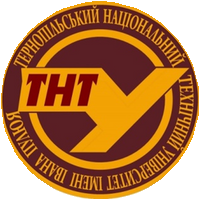 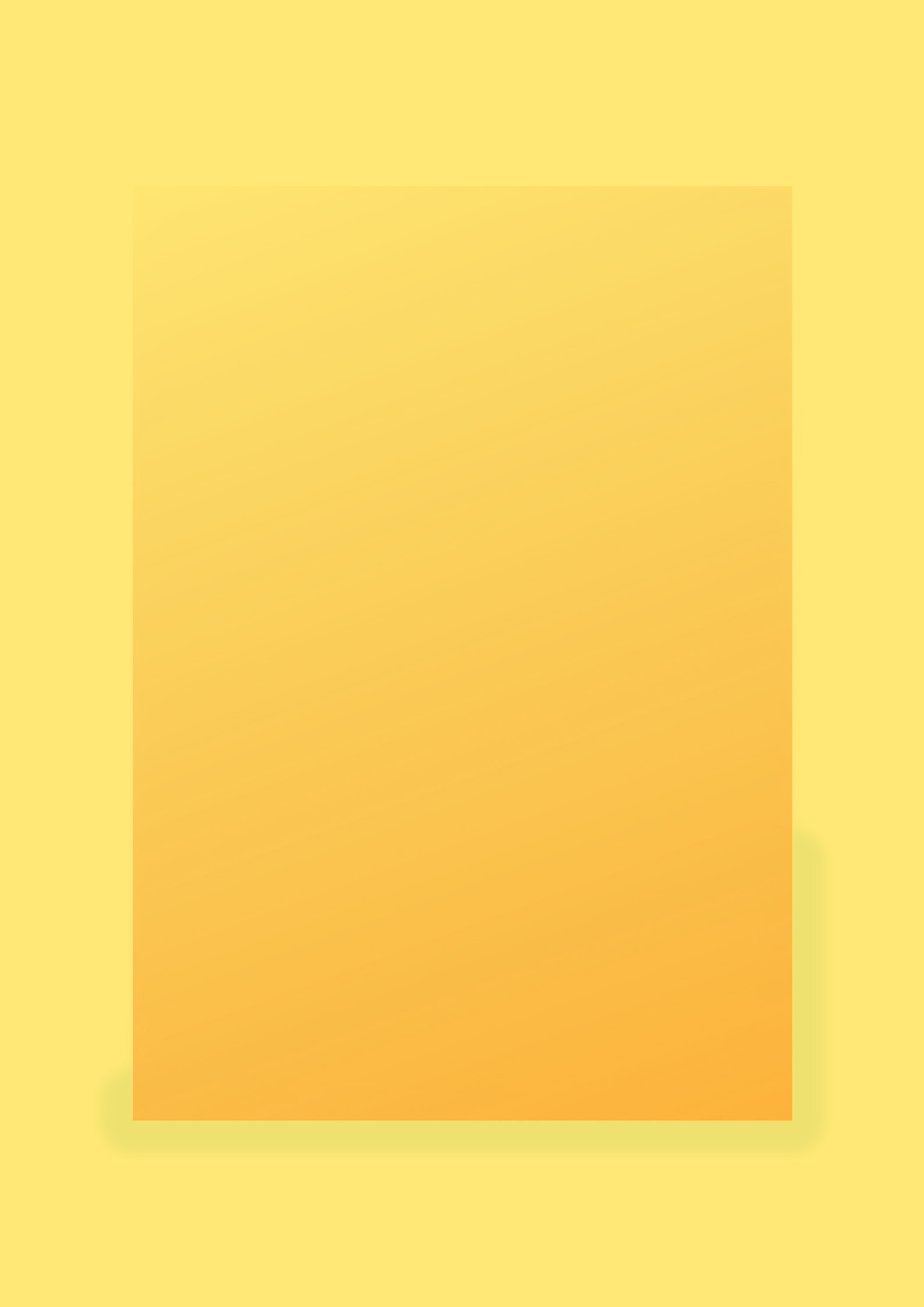 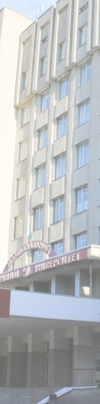 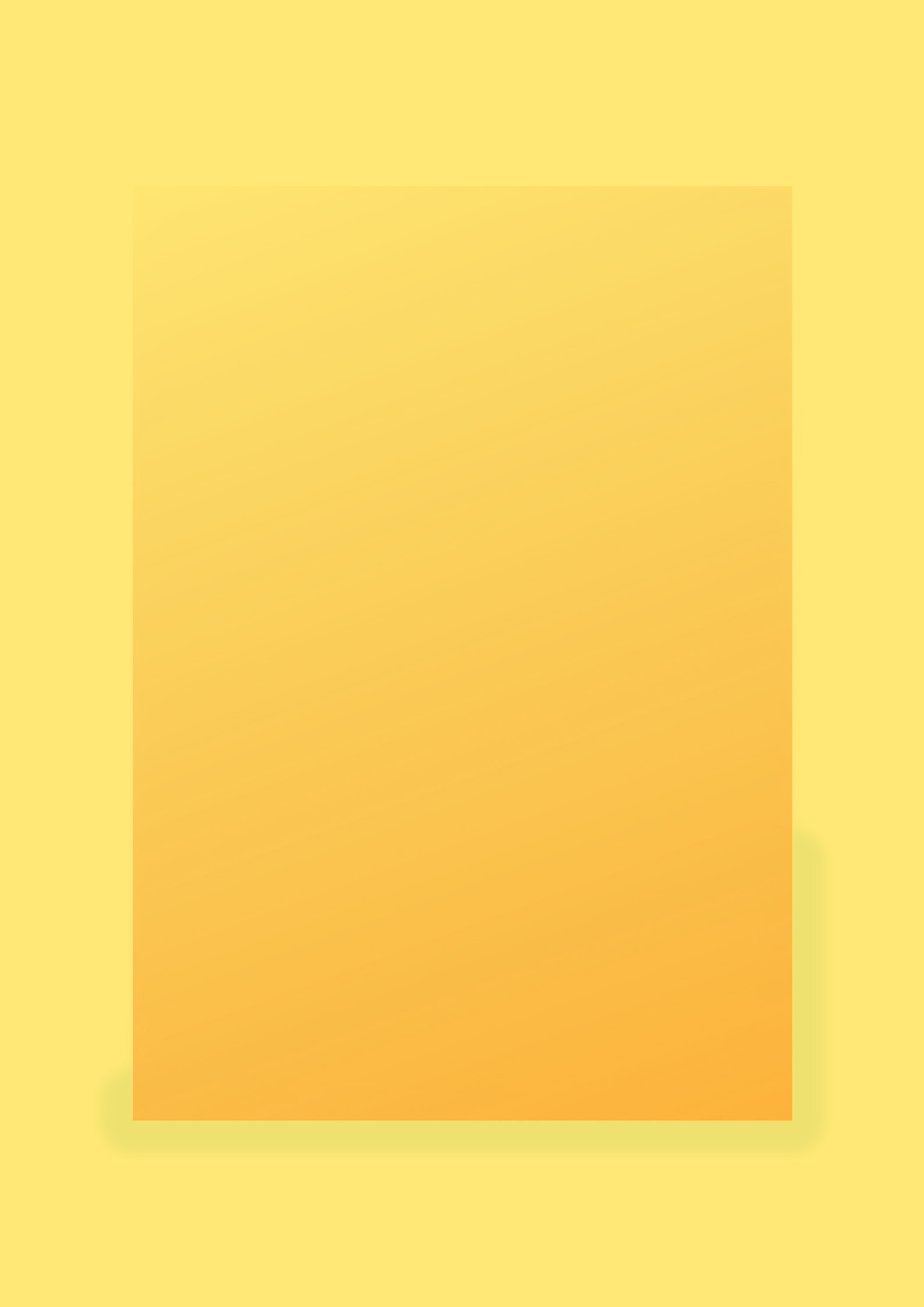 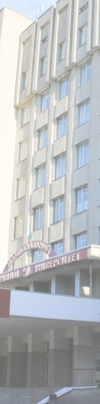 ТЕХНІЧНИЙ УНІВЕРСИТЕТ      ІМЕНІ ІВАНА ПУЛЮЯ                                       Кафедра економіки та фінансів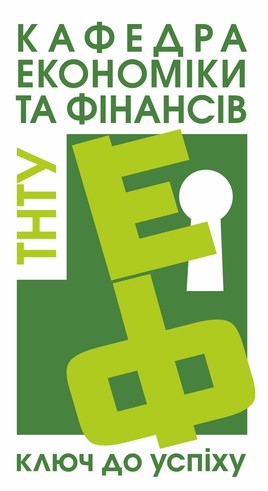 Тернопіль, 2022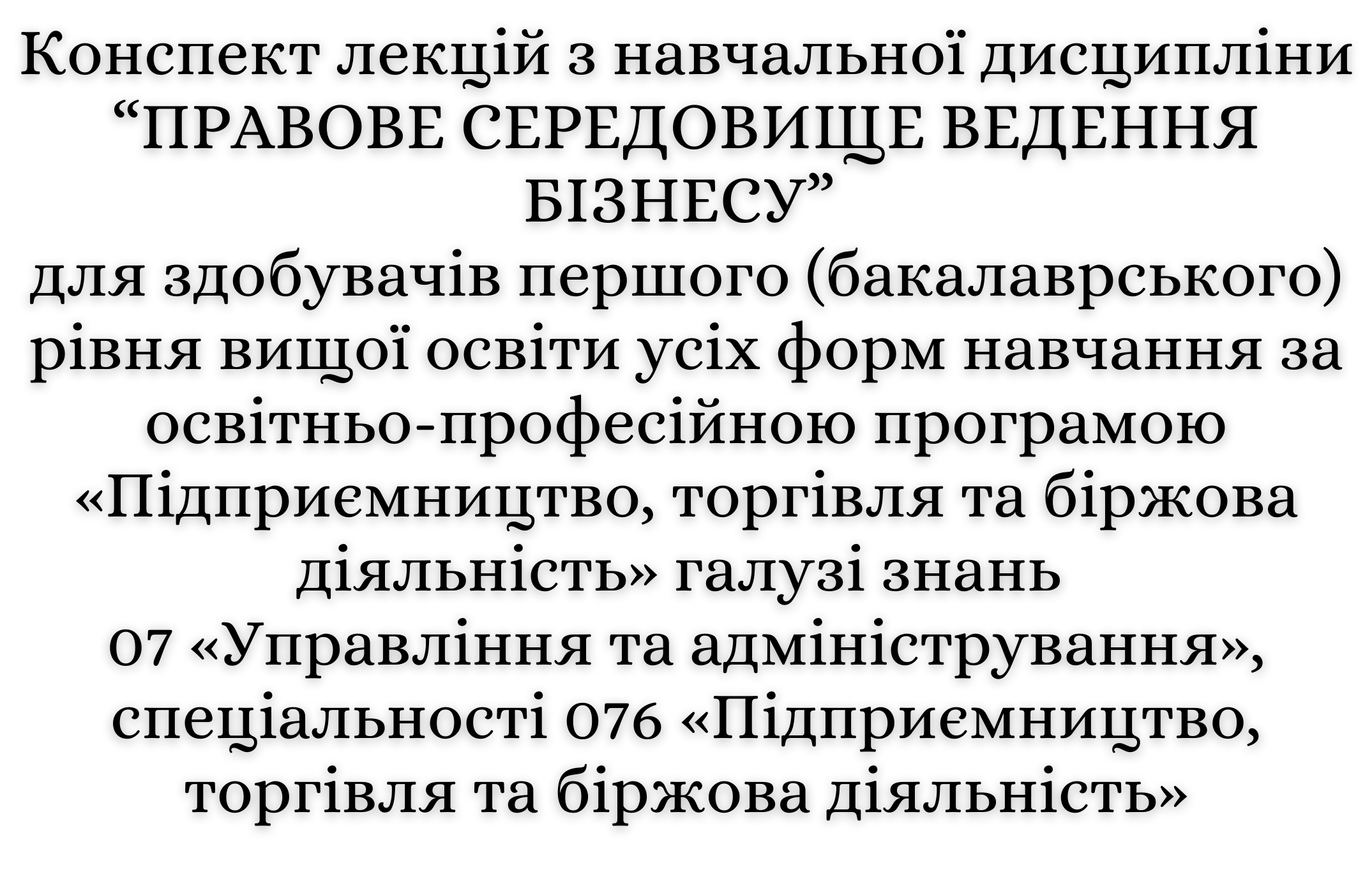 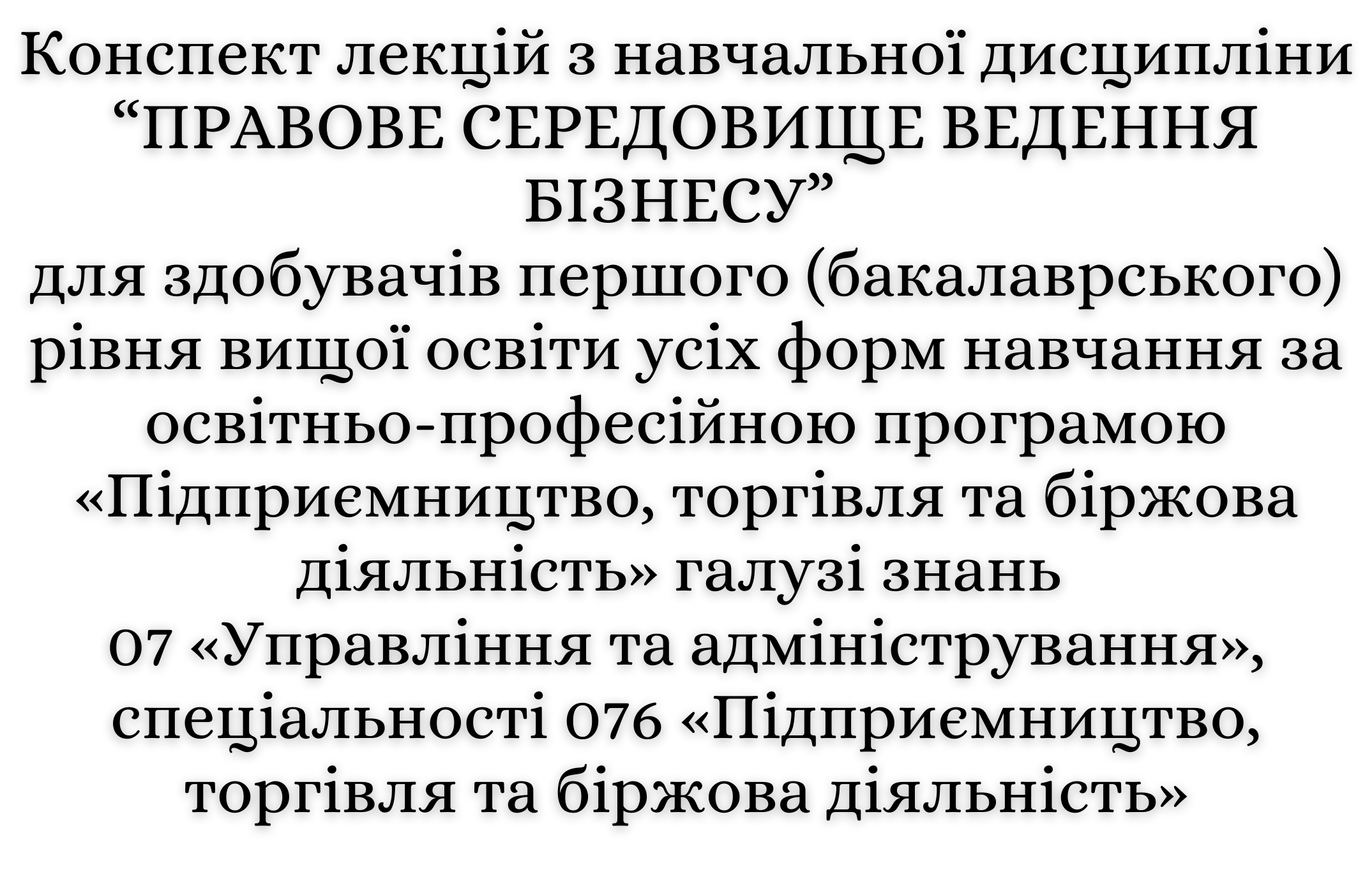 Опорний конспект лекцій з дисципліни «Правове середовище ведення бізнесу» для здобувачів першого (бакалаврського) рівня вищої освіти усіх форм навчання за освітньо-професійною програмою «Підприємництво, торгівля та біржова діяльність» галузі знань 07 «Управління та адміністрування» спеціальності 076 «Підприємництво, торгівля та біржова діяльність» / Укладач: В. О. Левицький. Тернопіль: ТНТУ, 2022. 81 с.Укладач: 		Левицький Віталій Орестович, доцент кафедри економіки та фінансів ТНТУ ім. І. Пулюя, доктор історичних наук, доцент Рецензенти: 	Крупка Андрій Ярославович, доцент кафедри економіки та фінансів ТНТУ ім. І. Пулюя, кандидат економічних наук	Радинський Сергій Віталійович, доцент кафедри економіки та фінансів ТНТУ ім. І. Пулюя, кандидат економічних наук Методичні рекомендації розглянуто та затверджено на засіданні кафедри економіки та фінансів ТНТУ ім. І. Пулюя Протокол №  2  від  30.08.2022  р. Схвалено на засіданні науково-методичної комісії факультету економіки та менеджменту Протокол №  1  від   07.09.2022   р.ЗМІСТПередмова…………………………………………………………………………….3Тема 1. Загальна характеристика правового середовища ведення бізнесу………4Тема 2. Організація безпеки бізнесу………………………………………………..9Тема 3. Правовий статус підприємств…………………………………………….16Тема 4. Правове регулювання відносин власності в Україні.…………………...24Тема 5. Господарсько-договірні зобов’язання……………………………………28Тема 6. Господарсько-правова відповідальність…………………………………34Тема 7. Правове регулювання банкрутства ……………………………………...39Тема 8. Правовий захист прав і законних інтересів суб’єктів господарювання 44Тема 9. Правові засади обмеження монополізму в економіці України ………..50Тема 10. Правове регулювання зовнішньоекономічної діяльності ……………55Тема 11. Правове регулювання банківської діяльності та кредитно-розрахункових відносин……………………………………….……….62Тема 12. Правові основи біржової діяльності в Україні…………………………68Термінологічний словник………………………………………………………….72Орієнтовні питання на екзамен…………………………………………………....78Методи контролю…………………………………………………….……………79Критерії оцінювання результатів навчання студентів…………………………...79Перелік рекомендованої літератури………………………………...…………….80ПЕРЕДМОВАМетою дисципліни є досягнення всебічного глибокого розуміння студентами природи і сутності правових форм ведення бізнесу, підготовка до практичної діяльності висококваліфікованих фахівців.Завдання навчальної дисципліни. За результатами вивчення дисципліни студент повинен продемонструватитакі результати навчання:ПРН 1. Використовувати базові знання з підприємництва, торгівлі і біржової діяльності й уміння критичного мислення, аналізу та синтезу в професійних цілях, ПРН 2. Застосовувати набуті знання для виявлення, постановки та вирішення завдань за різних практичних ситуацій в підприємницькій, торговельній та біржовій діяльності;ПРН 16. Знати нормативно-правове забезпечення діяльності підприємницьких, торговельних та біржових структур і застосовувати його на практиці.Вивчення навчальної дисципліни передбачає формування та розвиток у студентів компетентностей:інтегральної:здатність розв’язувати складні спеціалізовані завдання та проблеми у сферах підприємницької, торговельної та біржової діяльності або в процесі навчання, що передбачає застосування теорій та методів організації і функціонування підприємницьких, торговельних, біржових структур і характеризується комплексністю та невизначеністю умов;загальних:ЗК 1. Здатність до абстрактного мислення, аналізу та синтезу;ЗК 2. Застосовувати отримані знання в практичних ситуаціях;ЗК 11. Здатність реалізувати свої права і обов’язки як члена суспільства, усвідомлювати цінності громадянського (вільного демократичного) суспільства та необхідність його сталого розвитку, верховенства права, прав і свобод людини і громадянина в Україні.Спеціальних (фахових):СК 6. Здійснювати діяльність з дотриманням вимог нормативно-правових документів у сфері підприємницької, торговельної та біржової діяльності.ТЕМА 1.ЗАГАЛЬНА ХАРАКТЕРИСТИКА ПРАВОВОГО СЕРЕДОВИЩА ВЕДЕННЯ БІЗНЕСУЗміст теоретичної частини заняття:1. 1. Предмет і метод правового середовища ведення бізнесу. 1. 2. Господарські правовідносини, їх ознаки та види. 1. 3. Суб`єкти господарського права. 1. 4. Поняття, ознаки та система господарського законодавства.1. 1. Предмет і метод правового середовища ведення бізнесу Бізнес – це особлива економічна діяльність, що вимагає не лише економічних знань, рішучості, ділової хватки, готовності ризикувати, а й спроможності до творчості, неординарності мислення. Значний потенціал, який закладений у бізнесі, дозволяє розглядати його як фактор виробництва поряд з матеріальними, фінансовими та людськими ресурсами.Правове середовище ведення бізнесу, як і будь-яку іншу економіко-юридичну дисципліну, можна визначити насамперед за предметною ознакою, тобто за сукупністю суспільних відносин, що регулюються нормами господарського права. З цієї точки зору воно – система норм, які регулюють господарські відносини, тобто відносини, в які вступають організації, підприємці у процесі своєї господарської діяльності. Господарські, підприємницькі відносини у сфері економіки України становлять предмет правового середовища ведення бізнесу.Правове середовище ведення бізнесу – це сукупність правових норм, які регулюють суспільні відносини у сфері управління економікою, виробництвом та реалізацією продукції, виконання робіт і наданні послуг з метою отримання прибутків.Правове середовище ведення бізнесу є комплексною дисципліною, що базується на нормах цивільного права щодо правоздатності фізичних і юридичних осіб, цивільно-правових угод і конкретизує їх, а також містить в собі норми адміністративного, фінансового, трудового права, які регулюють підприємницьку, господарську діяльність, господарське право і найближче до нього за змістом цивільне право співвідносяться як загальне та спеціальне.Предметом правового середовища ведення бізнесу є підприємницькі, господарські відносини, що виникають у процесі організації та здійснення бізнесової, господарської діяльності між суб'єктами господарювання, а також між цими суб'єктами та іншими учасниками відносин у сфері господарювання.Згідно зі ст.3 ГК під господарською діяльністю в Господарському кодексі розуміється діяльність суб'єктів господарювання у сфері суспільного виробництва, спрямована на виготовлення та реалізацію продукції, виконання робіт чи надання послуг вартісного характеру, що мають цінову визначеність.Господарська діяльність, що здійснюється для досягнення економічних і соціальних результатів та з метою одержання прибутку, є підприємництвом, а суб'єкти підприємництва – підприємцями.Господарська діяльність може здійснюватись і без мети одержання прибутку (некомерційна господарська діяльність).Діяльність негосподарюючих суб'єктів, спрямована на створення і підтримання необхідних матеріально-технічних умов їх функціонування, що 10 здійснюється за участю або без участі суб'єктів господарювання, є господарчим забезпеченням діяльності негосподарюючих суб'єктів.Сферу ведення бізнесу становлять: господарсько-виробничі, організаційно-господарські та внутрішньогосподарські відносини.Господарсько-виробничими є майнові та інші відносини, що виникають між суб'єктами господарювання при безпосередньому здійсненні господарської діяльності.Під організаційно-господарськими відносинами маються на увазі відносини, що складаються між суб'єктами господарювання та суб'єктами організаційно-господарських повноважень у процесі управління господарською діяльністю.Внутрішньогосподарськими є відносини, що складаються між структурними підрозділами суб'єкта господарювання, та відносини суб'єкта господарювання з його структурними підрозділами.Згідно зі ст. 6 ГК загальними принципами господарювання в Україні є: -забезпечення економічної багатоманітності та рівний захист державою усіх суб'єктів господарювання; -свобода підприємницької діяльності у межах, визначених законом; -вільний рух капіталів, товарів та послуг на території України; -обмеження державного регулювання економічних процесів у зв'язку з необхідністю забезпечення соціальної спрямованості економіки, добросовісної конкуренції у підприємництві, екологічного захисту населення, захисту прав споживачів та безпеки суспільства і держави; -захист національного товаровиробника; заборона незаконного втручання органів державної влади та органів місцевого самоврядування, їх посадових осіб у господарські відносини.Метод правового середовища ведення бізнесу – сукупність способів і прийомів регулюючого впливу норм господарського права на поведінку суб’єктів господарських правовідносин.Основними методами правового середовища ведення бізнесу є:-метод автономних рішень, -метод владних приписів, -метод рекомендацій. Ці методи засновані на виконанні вимог законів; моделюванні поведінки суб'єктів підприємницької діяльності, їх взаємовідносин між собою та державою дають методичні рекомендації форми угод, звітності, надають підприємствам, установам і організаціям ініціативу, самостійність у плануванні своєї діяльності.Метод автономних рішень заснований на тому, що підприємства, підприємці мають право за власною ініціативою приймати рішення, які не суперечать законодавству України.Згідно з методом владних приписів діяльність (поведінка) суб'єктів підкоряється обов'язковим моделям правовідносин, які визначені законодавством (вимоги законів та інші вказівки компетентних органів). Це, наприклад, обов'язковість реєстрації суб'єкта підприємництва, отримані ліцензії на окремі види діяльності та обов'язки дотримання вимог антимонопольного законодавства тощо.Метод рекомендацій полягає в тому, що держава регулює поведінку об'єктів господарських відносин шляхом рекомендованих моделей відповідних правовідносин, наприклад, зразки угод, бланків, методичних рекомендацій.1. 2. Господарські правовідносини, їх ознаки та види У процесі господарської діяльності суб'єкти господарського права вступають між собою в певні господарські відносини. Господарські відносини складаються між державою, яка здійснює управління економікою, органами виконавчої державної влади — міністерствами, відомствами, державними комітетами та між підприємствами і підприємцями.Господарські правовідносини – це вид суспільних відносин, у яких зв’язок між суб’єктами господарювання полягає в їх юридичних правах і обов’язках.Господарські правовідносини регулюються нормами різних галузей права. Так, відносини між державними органами і підприємствами регулюються адміністративним правом, тобто є адміністративними правовідносинами. Відносини щодо організації та застосування найманої праці, оплати праці, часу праці та відпочинку, гарантій і компенсацій регулюються трудовим правом. У процесі господарювання суб'єкти підприємництва використовують природні ресурси, а відносини щодо використання природних ресурсів відповідними галузями права – земельним, водним, лісовим, екологічним.Отже, господарські правовідносини — це сукупність відносин, які виникають у процесі господарської діяльності між державними органами і підприємцями (підприємствами) стосовно виробництва, розподілу та реалізації продукції, надання послуг і робіт з метою отримання прибутків.Господарські правовідносини можуть бути класифіковані за різними ознаками.Так, за характером правовідносин розрізняють: - відносини щодо безпосереднього здійснення господарської діяльності (виробництва та реалізації продукції, виконання робіт, надання послуг); - відносини щодо управління (у тому числі організації) господарською діяльністю (державна реєстрація, ліцензування, патентування, квотування та інші форми державного регулювання господарської діяльності).За взаємним становищем сторін правовідносини поділяються на: – горизонтальні, учасники яких рівноправні; – вертикальні, в яких одним з учасників виступає орган управління, у тому числі власник майна чи уповноважений ним орган..За сферою дії правовідносини поділяються на: – внутрішньогосподарські, що виникають всередині господарської організації між її структурними підрозділами; -міжгосподарські (зовнішньогосподарські), що виникають між юридично самостійними суб'єктами господарювання.Господарські відносини є комплексними відносинами. Вони поєднують у собі організаційні і майнові (вартісні) елементи.Види господарських правовідносин: -абсолютні речові господарські правовідносини (наявність власності на засоби виробництва у суб’єкта надає йому необхідну господарську самостійність, що робить його незалежним від інших осіб); -абсолютно-відносні речові господарські правовідносини (майно може закріплюватися за суб’єктом по праву повного господарського відання, оперативного управління, оренди, у такому разі він володіє, розпоряджається та використовує майно незалежно від усіх інших, за винятком власника, з яким він перебуває у відносних правовідносинах); -абсолютні господарські правовідносини з ведення власної господарської діяльності (виникають з приводу ведення власної діяльності, при здійсненні якої у межах закону відсутні конкретні зобов’язані особи); -відносні зобов’язальні господарські правовідносини (один учасник має право вимагати від іншого здійснення тих чи інших дій); -немайнові абсолютні господарські правовідносини (виникають з приводу немайнових благ, які використовуються суб’єктами господарювання у процесі діяльності).1. 3. Суб'єкти господарського права. Суб'єкти господарського права – учасники господарських відносин, які здійснюють господарську діяльність, реалізуючи господарську компетенцію (сукупність господарських прав та обов'язків), мають відокремлене майно і несуть відповідальність за своїми зобов'язаннями в межах цього майна, крім випадків, передбачених законодавством.Згідно ст. 55 ГК суб'єктами господарювання є: 1) господарські організації - юридичні особи: державні, комунальні та інші підприємства, а також інші юридичні особи, які здійснюють господарську діяльність та зареєстровані в установленому законом порядку; 2) громадяни України, іноземці та особи без громадянства, які здійснюють господарську діяльність та зареєстровані відповідно до закону як підприємці; 3) філії, представництва, інші відокремлені підрозділи господарських організацій (структурні одиниці), утворені ними для здійснення господарської діяльності.Суб'єкти господарювання реалізують свою господарську компетенцію на основі права власності, права господарського відання, права оперативного управління та права оперативно-господарського використання майна.Суб'єкти господарювання – господарські організації, які діють на основі права власності, права господарського відання чи оперативного управління, мають статус юридичної особи.Суб'єкти господарювання – відокремлені підрозділи (структурні одиниці) господарських організацій, які можуть діяти лише на основі права оперативно-господарського використання майна, без статусу юридичної особи.Господарська правосуб’єктність – це визнана законодавством за суб'єктом господарювання сукупність загальних юридичних можливостей по участі в безпосередній господарській діяльності і керівництві нею.Ознаки суб’єкта господарського права: 1) визначеність організаційно-правової форми, яку суб’єкт обирає самостійно з числа передбачених законами; 2) майнова відособленість, яка може існувати у різних формах: майно може бути закріплене за суб'єктом господарювання по праву власності, праву повного господарського відання, праву оперативного управління та праву оперативного використання; 3) легітимність існування в якості суб'єкта господарювання (необхідність державної реєстрації встановлюється ст. 58 Господарського кодексу України); 4) наявність господарських прав та обов’язків, що становлять господарську компетенцію; 5) відповідальність за результати господарювання (може виражатися у вигляді: економічної відповідальності за несприятливі результати власної діяльності, оперативно-господарських санкцій, майнової відповідальності).1. 4. Поняття, ознаки та система господарського законодавстваГосподарське законодавство загалом можна визначити як систему нормативних актів, які згідно із законом є інституційними джерелами господарського права. Основними джерелами господарського права є саме закони та інші нормативні акти. Такі форми права, як звичай, судовий прецедент, у цій сфері застосовуються рідко.Вся господарська діяльність в Україні регулюється нормативними актами, які є джерелами господарського права.Нормативний акт господарського законодавства - офіційний письмовий документ компетентного органу держави, який є джерелом норм господарського права, тобто встановлює (змінює) або припиняє норми господарського права.Нормативними актами, що регулюють господарську діяльність в Україні, є: 1) Конституція України. Конституцією регулюються питання господарської діяльності у статтях про власність, про підприємництво, про компетенцію вищих органів державної влади (Верховної Ради, Президента, Кабінету Міністрів) тощо.2) Господарські закони, які можна класифікувати як: 14 загальні (Закон України “Про власність”, Господарський кодекс, який регулює основні види господарських відносин і договорів); закони про види і правовий статус господарюючих суб'єктів (закони України “Про господарські товариства”, “Про колективне сільськогосподарське підприємство”, Господарський кодекс України тощо); закони про окремі види господарської діяльності (Закони України “Про транспорт”, Кодекс торговельного мореплавства, Повітряний кодекс України, Господарський кодекс); закони про окремі відносини (наприклад, Господарський процесуальний кодекс України).3) законодавчі акти: а) постанови Верховної Ради України; б) Декрети Кабінету Міністрів із господарських питань, які приймаються Кабінетом Міністрів України на підставі тимчасових повноважень, делегованих йому Верховною Радою України.4) підзаконні нормативні акти: а) укази Президента України з господарських питань (“Про державну комісію з цінних паперів та фондового ринку” від 14 лютого 1997 р.); б) розпорядження Президента України (“Про заходи щодо врегулювання відносин заборгованості підприємств” від 14 травня 1997 р.); в) постанови та розпорядження Кабінету Міністрів України з господарських питань, які приймаються відповідно до ст. 117 Конституції України; г) господарські нормативні акти міністерств, державних комітетів та інших центральних органів виконавчої влади. Ці акти приймаються у вигляді положень, інструкцій, правил тощо, які затверджуються наказами відповідних міністрів. До цієї групи відомчого законодавства належать також акти, прийняті господарськими об'єднаннями (асоціаціями, корпораціями, концернами тощо), та локальні нормативні акти господарюючих суб'єктів; д) нормативні акти господарського законодавства місцевих рад та місцевих держадміністрацій (нормативні господарські акти територіальної дії).Основним галузевим кодифікованим актом господарського законодавства є Господарський кодекс України, який встановлює відповідно до Конституції України правові основи господарської діяльності на різноманітності господарювання різних форм власності, де предметом регулювання є господарські відносини, що виникають у процесі організації та здійснення господарської діяльності між суб’єктами господарювання. Проте наявність кодексу не виключає необхідності подальшої систематизації господарського законодавства, оскільки у кодексі відображені лише загальні положення, які потребують конкретизації та деталізації предметного регулювання.Структурними підрозділами системи господарського законодавства є окремі законодавчі (нормативні) інститути. Інститут являє собою групу (підсистему) нормативних актів, предметом яких є комплекс однорідних відносин чи вид діяльності.Систему господарського законодавства становлять: 1. Законодавчий інститут суб’єктів господарювання (розділ ІІ Господарського кодексу “Суб’єкти господарювання” визначає види та правове становище суб'єктів господарювання, порядок їх створення та державної реєстрації, порядок припинення діяльності та ліквідації.Деталізація правового становища окремих видів суб'єктів господарювання знаходить відображення, наприклад, у законах України “Про господарські товариства”, “Про селянське (фермерське) господарство” та ін.).2. Інститут майнових основ господарювання (розділ ІІІ Господарського кодексу “Майнові основи господарювання” визначає загальні засади правового режиму майна суб'єктів господарювання; конкретизація цих положень міститься, наприклад, у законах України “Про приватизацію державного майна”, “Про оренду державного й комунального майна” тощо).3. Інститут господарського договірного права. Діюча система законодавства про договірне господарське право ґрунтується на кодифікованих законах і нормативних актах про окремі види договорів. Кодифіковані акти – це: Господарський кодекс України, що містить норми про зобов'язальне право, окремі види зобов'язань, відповідальність за порушення зобов’язань, порядок укладання, внесення змін та розірвання господарських договорів, окремі види господарських договорів; Господарський процесуальний кодекс України, що встановлює загальний порядок урегулювання розбіжностей і спорів при укладанні, зміні та розірванні господарських договорів. Прикладом законів про окремі види договорів можуть бути закони України “Про лізинг”, “Про концесії”, “Про інвестиційну діяльність” та ін.4. Інститут обмеження монополізму та захисту суб'єктів господарювання й споживачів від недобросовісної конкуренції (гл. 3 Господарського кодексу України, закони “Про захист економічної конкуренції”, “Про Антимонопольний комітет України”, “Про захист від недобросовісної конкуренції” та ін.).5. Інститут правового регулювання господарсько-торговельної діяльності, який включає в себе Господарський кодекс України в тій частині, що регулює відносини щодо поставки, контрактації сільськогосподарської продукції, енергопостачання, біржової торгівлі, оренди та лізингу, закони України “Про товарну біржу”, “Про лізинг” та ін.6. Інститут правового регулювання фінансової діяльності ґрунтується на Господарському кодексі України, а також на законах України “Про національний банк України”, “Про банки і банківську діяльність”, “Про цінні папери і фондову біржу”, “Про страхування” тощо.7. Інститут зовнішньоекономічної діяльності, діяльність якого регулюється VІІ розділом Господарського кодексу України “Зовнішньоекономічна діяльність”, а також законами України “Про 16 зовнішньоекономічну діяльність”, “Про режим іноземного інвестування” тощо.Контрольні запитання до теми 1 1. Які суспільні відносини виступають предметом правового забезпечення ведення бізнесу? 2. Як співвідносяться поняття "господарська діяльність" та "підприємницька діяльність"? 3. Що таке господарські правовідносини? Назвіть їх види.4. Які основні принципи господарювання в Україні? 5. Що означає метод господарського права? 6. Охарактеризуйте види суб'єктів господарювання.7. Які ознаки властиві суб'єкту господарювання? 8. У чому полягає різниця між поняттями "господарське право" та "господарське законодавство"? 9. Розкрийте суть класифікації господарських нормативних актів за юридичною силою.10. Які інститути утворюють систему господарського законодавства? ТЕМА 2ОРГАНІЗАЦІЯ БЕЗПЕКИ БІЗНЕСУЗміст теоретичної частини заняття:2. 1. Ліцензування підприємницької діяльності. 2. 2. Патентування окремих видів підприємницької діяльності. 2. 3. Робота з документацією підприємця. Конфіденційна інформація та комерційна таємниця. 2. 4. Організація системи моніторингу безпеки бізнесу. 2. 5. Захист інтелектуальної власності.2. 1. Ліцензування підприємницької діяльності У деяких випадках, передбачених Законом, недостатньо державної реєстрації, для зайняття окремими видами діяльності потрібно також одержання ліцензії.Перелік близько 60 видів діяльності, що не можуть здійснюватися без ліцензії, визначений у Законі «Про ліцензування певних видів господарської діяльності» від 01.06.2000 р. (далі – Закон), що є основним нормативно-правовим актом, що регулює ліцензування.У цій сфері основними є поняття «ліцензія» і ліцензування», що визначені в Законі.Ліцензія – документ державного зразка, що засвідчує право ліцензіата на провадження зазначеного в ньому виду господарської діяльності протягом визначеного строку за умови виконання ліцензійних умов.Ліцензування — видача, переоформлення та анулювання ліцензій, видача дублікатів ліцензій, ведення ліцензійних справ та ліцензійних реєстрів, контроль за додержанням ліцензіатами ліцензійних умов, видача розпоряджень про усунення порушень ліцензійних умов, а також розпоряджень про усунення порушень законодавства у сфері ліцензування.Суб'єктами відносин, що виникають у зв'язку з ліцензуванням, є, з одного боку, суб'єкт господарювання, а з іншого боку — орган ліцензування.Суб'єкт господарювання, що має намір провадити певний вид господарської діяльності, що ліцензується, особисто або через уповноважений ним орган чи особу звертається до відповідного органу ліцензування із заявою встановленого зразка про видачу ліцензії.Орган ліцензування приймає рішення про видачу ліцензії або про відмову у її видачі у строк не пізніше ніж десять робочих днів з дати надходження заяви про видачу ліцензії та документів, що додаються до заяви, якщо спеціальним законом, що регулює відносини у певних сферах господарської діяльності, не передбачений інший строк видачі ліцензії на окремі види діяльності.Підставами для прийняття рішення про відмову у видачі ліцензії є: недостовірність даних у документах, поданих заявником, для отримання ліцензії; невідповідність заявника згідно з поданими документами ліцензійним умовам, встановленим для виду господарської діяльності, зазначеного в заяві про видачу ліцензії.Строк дії ліцензії на провадження певного виду господарської діяльності встановлюється Кабінетом Міністрів України за поданням спеціально уповноваженого органу з питань ліцензування, але не може бути меншим ніж три роки.Для кожної філії, кожного відокремленого підрозділу ліцензіата, які провадитимуть господарську діяльність на підставі отриманої ним ліцензії, орган ліцензування видає ліцензіату засвідчені ним копії ліцензії, які реєструються в журналі обліку заяв та виданих ліцензій. Засвідчена органом ліцензування копія ліцензії є документом, що підтверджує право філії або іншого структурного підрозділу ліцензіата на провадження певного виду господарської діяльності на підставі отриманої ліцензії.Ліцензіат не може передавати ліцензію або її копію іншій юридичній або фізичній особі для провадження господарської діяльності.За видачу ліцензій справляється плата, розмір та порядок зарахування якої до Державного бюджету України встановлюються Кабінетом Міністрів України. Плата за ліцензію – це разовий платіж, що вноситься суб'єктом господарювання за одержання ліцензії.Плата за видачу ліцензій вноситься після прийняття рішення про видачу ліцензії.Підставами для переоформлення ліцензії є: зміна найменування юридичної особи (якщо зміна найменування не пов'язана з реорганізацією юридичної особи) або прізвища, імені, по батькові фізичної особи — суб'єкта підприємницької діяльності; зміна місцезнаходження юридичної особи або місця проживання фізичної особи — суб'єкта підприємницької діяльності; зміни, пов'язані з провадженням ліцензіатом певного виду господарської діяльності, вказаного в ст. 9 Закону.У разі виникнення підстав для переоформлення ліцензії ліцензіат зобов'язаний протягом десяти робочих днів подати органу ліцензування заяву про переоформлення ліцензії разом з ліцензією, що підлягає переоформленню, та відповідними документами або їх нотаріально засвідченими копіями, які підтверджують зазначені зміни.Не переоформлена в установлений строк ліцензія є недійсною.Ліцензіат зобов'язаний повідомляти орган ліцензування про всі зміни даних, зазначених у документах, що додавалися до заяви про видачу ліцензії. У разі виникнення таких змін ліцензіат зобов'язаний протягом десяти робочих днів подати до органу ліцензування відповідне повідомлення в письмовій формі разом з документами або їх нотаріально засвідченими копіями, які підтверджують зазначені зміни.Поряд із загальними правилами ліцензування, передбаченими в Законі, стосовно деяких видів діяльності встановлені спеціальні правила, що передбачають певні особливості. Так, постановою Кабінету Міністрів України від 29.04.1999 р. № 753 затверджене Положення про порядок видачі ліцензій Національною комісією регулювання електроенергетики на здійснення окремих видів підприємницької діяльності.Анулювання ліцензії визначено в Законі як позбавлення ліцензіата органом ліцензування права на провадження певного виду господарської діяльності.Анулювання ліцензії є однією з розповсюджених санкцій, що застосовувались Ліцензійною палатою України. Застосування цієї санкції останнім часом було поширене стосовно довірчих товариств, інвестиційних фондів і компаній.Анулювання ліцензії за рішенням органу ліцензування, передбачене в ст.21 Закону «Про ліцензування певних видів господарської діяльності», є однією з найбільш серйозних оперативних засобів охоронної спрямованості. На відміну від ст.4 Закону «Про підприємництво, що визначала три підстави анулювання ліцензії, ст.21 Закону «Про ліцензування...» називає 10 підстав її анулювання. Це: 25 заява ліцензіата про анулювання ліцензії; акт про повторне порушення ліцензіатом ліцензійних умов (повторне порушення – вчинення ліцензіатом протягом строку дії ліцензії повторного порушення певних ліцензійних умов після застосування санкцій за аналогічне порушення); рішення про скасування державної реєстрації суб'єкта господарювання; нотаріально засвідчена копія свідоцтва про смерть фізичної особи – суб'єкта підприємницької діяльності; акт про виявлення недостовірних відомостей у документах, поданих суб'єктом господарювання для одержання ліцензії; акт про встановлення факту передачі ліцензії або її копії іншій юридичній або фізичній особі для провадження господарської діяльності; акт про встановлення факту неподання в установлений строк повідомлення про зміну даних, зазначених у документах, що додавалися до заяви про видачу ліцензії; акт про невиконання розпорядження про усунення порушень ліцензійних умов – рішення органу ліцензування або спеціально уповноваженого органу з питань ліцензування про необхідність усунення ліцензіатом у встановлені строки порушень ліцензійних умов); неможливість ліцензіата забезпечити виконання ліцензійних умов, встановлених для певного виду господарської діяльності; акт про відмову ліцензіата в проведенні перевірки органом ліцензування або спеціально уповноваженим органом з питань ліцензування.Орган ліцензування приймає рішення про анулювання ліцензії протягом десяти робочих днів з дати встановлення підстав для анулювання ліцензії, яке вручається (надсилається) ліцензіату із зазначенням підстав анулювання не пізніше трьох робочих днів з дати його прийняття.Рішення про анулювання ліцензії набирає чинності через десять днів з дня його прийняття. Воно може бути оскаржено у судовому порядку2. 2. Патентування окремих видів підприємницької діяльності Деякі види підприємницької діяльності вимагають одержання торгового патенту.Відповідно до ст. 1 Закону України «Про патентування деяких видів підприємницької діяльності» (далі – Закон ) діяльність у сферах, пов'язаних із торгівлею за грошові кошти (готівку, чеки, а також з використанням інших форм розрахунків та платіжних карток на території України), обміном готівкових валютних цінностей (у тому числі операції з готівковими платіжними засобами, вираженими в іноземній валюті, та з платіжними картками), у сфері грального бізнесу та побутових послуг, інших сферах, визначених законом, вимагає одержання торгового патенту.Без придбання торгового патенту суб'єкти підприємницької діяльності або їх структурні (відокремлені) підрозділи здійснюють торговельну діяльність виключно з використанням таких видів товарів вітчизняного виробництва: хліб і хлібобулочні вироби; борошно пшеничне та житнє; сіль, цукор, олія соняшникова і кукурудзяна; молоко і молочна продукція тощо.Торговий патент – це державне свідоцтво, яке засвідчує право суб'єкта господарювання займатися певними видами підприємницької діяльності впродовж установленого строку.Торговий патент придбавається суб'єктами підприємницької діяльності, предметом діяльності яких є вищевказані види. Підставою для придбання торгового патенту є заявка, оформлена відповідно до Закону. Встановлення будь-яких додаткових умов щодо придбання торгового патенту не дозволяється.Торговий патент видається за плату суб'єктам підприємницької діяльності державними податковими органами за місцезнаходженням цих суб'єктів або місцезнаходженням їх структурних (відокремлених) підрозділів, суб'єктам підприємницької діяльності, що провадять торговельну діяльність або надають побутові послуги (крім пересувної торговельної мережі), – за місцезнаходженням пункту продажу товарів або пункту з надання побутових послуг, а суб'єктам підприємницької діяльності, що здійснює торгівлю через пересувну торговельну мережу, – за місцем реєстрації цих суб'єктів.Торговий патент містить такі реквізити: номер торгового патенту; найменування володільця торгового патенту; вид підприємницької діяльності; назва виду побутових послуг чи послуг у сфері грального бізнесу; місце реєстрації громадянина як суб'єкта підприємницької діяльності чи місцезнаходження суб'єкта підприємницької діяльності – юридичної особи (місцезнаходження структурного (відокремленого) підрозділу цього суб'єкта); для транспортних засобів – зазначення «виїзна торгівля»; термін дії торгового патенту; місцезнаходження державного податкового органу, що видав торговий патент; оцінка державного податкового органу про надходження плати за виданий ним торговий патент.Виходячи зі змісту Закону «Про патентування...», розрізняються три види торгових патентів: звичайний торговий патент; пільговий торговий патент – патент, який видається суб'єктам підприємницької діяльності або їх структурним (відокремленим) підрозділам, які здійснюють торговельну діяльність виключно з використанням певних видів товарів вітчизняного виробництва, зазначених у Законі « Про патентування...». У разі придбання пільгового торгового патенту суб'єкт підприємницької діяльності вносить одноразову плату у розмірі 25 гривень за весь термін дії патенту.Короткотерміновий торговий патент – патент, термін дії якого на здійснення торговельної діяльності становить від 1 до 15 днів. Він придбавається у разі проведення ярмарків, виставок-продажів та інших короткострокових заходів, пов'язаних з демонстрацією і продажем товарів, за місцем здійснення зазначеної діяльності. Вартість короткотермінового торгового патенту на здійснення торговельної діяльності за один день встановлюється у фіксованому розмірі.По-перше, патентуванню підлягає торговельна діяльність, що здійснюється суб'єктами підприємницької діяльності або їх структурними (відокремленими) підрозділами у пунктах продажу товарів.Під торговельною діяльністю у Законі «Про патентування...» розуміється роздрібна та оптова торгівля, діяльність у торговельно-виробничій (громадське харчування) сфері за готівкові кошти, інші готівкові платіжні засоби та з використанням кредитних карток.Вартість торгового патенту на здійснення торговельної діяльності Встановлюється органами місцевого самоврядування залежно від місцезнаходження пункту продажу товарів та асортиментного переліку товарів.Вартість торгового патенту за календарний місяць встановлюється у межах таких граничних рівнів: на території міста Києва, обласних центрів – від 60 до 320 грн; на Території міста Севастополя, міст обласного підпорядкування (крім обласних центрів) і районних центрів – від З0 до 160 грн; на території інших населених пунктів – до 80 грн.Термін дії торгового патенту на здійснення торговельної діяльності становить 12 календарних місяців.По-друге, патентуванню підлягає діяльність з надання побутових послуг, яка здійснюється суб'єктами підприємницької діяльності або їх структурними (відокремленими) підрозділами як в окремих приміщеннях, будівлях, їх частинах, так і за їх межами.Під побутовими послугами в Законі «Про патентування...» розуміється діяльність, пов'язана з наданням платних послуг для задоволення особистих потреб замовника за готівкові кошти, а також з використанням інших форм розрахунків, включаючи кредитні картки.Постановою Кабінету Міністрів України «Про затвердження переліку послуг, що відносяться до побутових і підлягають патентуванню» від 27.04.98 р. № 576 затверджений перелік побутових послуг.Вартість торгового патенту на здійснення діяльності з надання побутових послуг за календарний місяць встановлюється в межах таких граничних рівнів: на території міста Києва, обласних центрів – від 60 до 320 грн; на території міста Севастополя, міст обласного підпорядкування (крім обласних центрів) і районних центрів – від 30 до 160 грн; на території інших населених пунктів – до 80 грн.Термін дії торгового патенту на здійснення діяльності з надання побутових послуг становить 12 календарних місяців.По-третє, патентуванню підлягають операції з торгівлі готівковими валютними цінностями, які здійснюються суб'єктами підприємницької діяльності або їх структурними (відокремленими) підрозділами у пунктах обміну іноземної валюти.Під торгівлею готівковими валютними цінностями у Законі «Про патентування...» розуміється продаж готівкової іноземної валюти, інших готівкових платіжних засобів, виражених в іноземній валюті (у тому числі дорожніх, банківських та персональних чеків), а також операції з дебетування кредитних (дебетових) карток в обмін на валюту України, інших готівкових платіжних засобів, виражених у валюті України, а також в обмін на іншу іноземну валюту.Вартість торгового патенту на здійснення операцій з торгівлі валютними цінностями встановлюється у фіксованому розмірі 960 гривень за календарний місяць.Термін дії торгового патенту на здійснення операцій з торгівлі валютними цінностями становить 36 календарних місяців.По-четверте, патентуванню підлягають операції з надання послуг у сфері грального бізнесу, які здійснюються суб'єктами підприємницької діяльності або їх структурними (відокремленими) підрозділами.Під гральним бізнесом у Законі «Про патентування...» розуміється діяльність, пов'язана з влаштуванням казино, інших гральних місць (домів), гральних автоматів з грошовим або майновим виграшем, проведенням лотерей (крім державних) та розіграшів з видачею грошових виграшів у готівковій або майновій формі.Вартість торгового патенту на здійснення операцій з надання послуг у сфері грального бізнесу встановлюється у фіксованому розмірі (за рік): для використання грального автомата з грошовим або майновим виграшем – 2800 грн; для використання грального столу з кільцем рулетки – 128000 грн; для використання інших гральних столів – 96000 грн за кожний стіл; для використання кегельбанів, що вводяться у дію за допомогою жетона, монети або без них, – 4000 грн за кожний гральний жолоб; для використання столів для більярду, що вводяться в дію за допомогою жетона, монети або без них, крім столів для більярду, що використовуються для спортивних змагань, – 1200 грн за кожний стіл для більярду.2. 3. Робота з документацією підприємця. Конфіденційна інформація та комерційна таємницяІнформація – це будь-які відомості та/або дані, які можуть бути збережені на матеріальних носіях або відображені в електронному вигляді. Саме таке визначення містить Закон України «Про інформацію».За видом інформація поділяється на інформацію про фізичну особу, про товар (роботу, послугу), про стан довкілля, податкову інформацію; правову інформацію; статистичну інформацію; соціологічну інформацію тощо. За порядком доступу інформація поділяється на відкриту та інформацію з обмеженим доступом.При цьому діє правило, що будь-яка інформація є відкритою, крім тієї, що віднесена законом до інформації з обмеженим доступом. В свою чергу, інформація з обмеженим доступом поділяється на конфіденційну, таємну та службову.Відповідно до ст. 21 Закону України «Про інформацію» конфіденційною є інформація про фізичну особу, а також інформація, доступ до якої обмежено фізичною або юридичною особою, крім суб`єктів владних повноважень. Конфіденційна інформація може поширюватися за бажанням (згодою) особи у визначеному нею порядку відповідно до передбачених нею умов, а також в інших випадках, визначених законом.З наведеного визначення доходимо висновку, що законодавчо коло конфіденційної інформації не визначено, а отже юридична особа може поширити режим конфіденційної інформації на будь-яку інформацію, якщо вважатиме це за потрібне.Статтею 505 Цивільного кодексу України визначено, що комерційною таємницею є інформація, яка є секретною в тому розумінні, що вона в цілому чи в певній формі та сукупності її складових є невідомою та не є легкодоступною для осіб, які звичайно мають справу з видом інформації, до якого вона належить, у зв`язку з цим має комерційну цінність та була предметом адекватних існуючим обставинам заходів щодо збереження її секретності, вжитих особою, яка законно контролює цю інформацію.Комерційною таємницею можуть бути відомості технічного, організаційного, комерційного, виробничого та іншого характеру, за винятком тих, які відповідно до закону не можуть бути віднесені до комерційної таємниці.Постанова КМУ від 09.08.1993 № 611 унормовує, що комерційну таємницю не становлять:установчі документи, документи, що дозволяють займатися підприємницькою діяльністю та її окремими видами;інформація за всіма встановленими формами державної звітності;дані, необхідні для перевірки обчислення і сплати податків та інших обов`язкових платежів;відомості про чисельність і склад працюючих, їхню заробітну плату в цілому та за професіями й посадами, а також наявність вільних робочих місць;документи про сплату податків і обов`язкових платежів;інформація про забруднення навколишнього природного середовища, недотримання безпечних умов праці, реалізацію продукції, що завдає шкоди здоров`ю, а також інші порушення законодавства України та розміри заподіяних при цьому збитків;документи про платоспроможність;відомості про участь посадових осіб підприємства в кооперативах, малих підприємствах, спілках, об`єднаннях та інших організаціях, які займаються підприємницькою діяльністю;відомості, що відповідно до чинного законодавства підлягають оголошенню.2. 4. Організація системи моніторингу безпеки бізнесуПід моніторингом розуміється процес збору, обробки та аналізу даних, що надходять з об'єкта, що досліджується. До складових економічної безпеки, відносять фінансову, суспільно-політичну, кадрову, правову, інтелектуальну, інформаційну, науково-технічну, силову, екологічну, інвестиційну, кризову. Кожна з перерахованих вище складових має свій ряд показників моніторингу, які характеризують її.Функціонування моніторингу завжди має чітку мету, яка залежить від його об’єктної області. Під об’єктом моніторингу ЕкБП розуміється спостережуваний процес або система. Особливістю будь-якого моніторингового спостереження є його об’єктивність та незалежність отримуваних даних, особливо від суб’єктивної інтерпретації виконавців.Об’єкти такого моніторингу можна класифікувати за їх положенням відносно підприємства – із зовнішнього та внутрішнього середовищ. Сказати, що одні об’єкти моніторингу важливіші за інші не можна, адже при ліквідації будь-якого з них моніторинг втрачає доцільність свого проведення.До моніторингових факторів із зовнішнього середовища відносяться такі об’єкти, як постачальники, конкуренти, споживачі, органи державної влади, країни, які впливають на національну економіку та політику держави.Постачальники та конкуренти мають найбільший вплив на економічну складову ЕкБП, оскільки вони формують середовище, в якому функціонує підприємство.Споживачі фактично впливають на фінансову та суспільно-політичну безпеку, адже можуть не тільки скоротити прибутки підприємства, а й зробити йому негативну рекламу, що погано відіб’ється на його іміджеві.Державні органи влади прямо впливають на правову, інформаційну, екологічну, суспільно-політичну складові ЕкБП. Приймаючи закони, державні органи влади можуть лобіювати інтереси певних підприємців, збільшувати податковий тягар, підвищувати санітарні та екологічні норми, змінювати вимоги до документообігу у країні.Зарубіжні країни також можуть приймати закони та постанови, які будуть направлені на збільшення конкурентоспроможності товарів власних виробників.До внутрішніх об’єктів моніторингу можуть відноситись фінансовий, технологічний, кадровий стани підприємства та інформаційне забезпечення[4].Найважливішим є фінансовий стан, адже не маючи коштів важко вплинути на процеси, що протікають на підприємстві. До фінансового стану відноситься і цінність активів та пасивів підприємства, кількість оборотних коштів, кредитний рейтинг, тощо. Його падіння відразу ж відіб’ється на інших складових ЕкБП.Технологічний стан включає в себе технічну забезпеченість підприємства, починаючи від транспорту та верстатів, закінчуючи комп’ютерною та офісною технікою. Також до цього виду об’єкта входить і стан існуючої техніки. Технічний стан впливає на науково-технічну складову, частково на силову та інноваційну. Причиною цього в тому, що силова безпека напряму залежить від техніки, яка використовується; а винайдення та втілення у виробництво інновацій не можливе на занадто застарілій техніці.Кадровий стан безпосередньо впливає на відповідну складову ЕкБП. Людський фактор являється одночасно і найслабкішою і найсильнішою ланкою в системі. Мотивовані працівники можуть збільшувати продуктивність своєї праці в декілька разів, в той же час, ті ж працівники можуть сповільнювати процеси на підприємстві або шпигувати на конкурентів.Інформаційна безпека включає в себе інформованість служби ЕкБП, збір та обробку інформації (тобто ефективність проведення самого моніторингу), аналіз отриманих даних та винайдення засобів подолання можливих проблем. Недостатнє інформаційне забезпечення негативно впливає на інформаційну, науково-технологічну та інноваційну складові ЕкБП.2. 5. Захист інтелектуальної власностіПраво інтелектуальної власності – це право особи на результат інтелектуальної, творчої діяльності або на інший об'єкт права інтелектуальної власності, визначений цим Кодексом та іншим законом (ст. 418 Цивільного кодексу України).Право інтелектуальної власності становлять особисті немайнові права інтелектуальної власності та (або) майнові права інтелектуальної власності, зміст яких щодо певних об'єктів права інтелектуальної власності визначається Цивільним Кодексом України, Законам України: «Про захист від недобросовісної конкуренції», «Про авторське право і суміжні права», «Про охорону прав на винаходи і корисні моделі», «Про охорону прав на промислові зразки», «Про охорону прав на знаки для товарів і послуг», «Про охорону прав на сорти рослин» та іншими законами.Право інтелектуальної власності є непорушним. Ніхто не може бути позбавлений права інтелектуальної власності чи обмежений у його здійсненні, крім випадків, передбачених законом.Інтелектуальна власність – збірне поняття, що означає сукупність виняткових прав на результати творчої діяльності і засоби індивідуалізації. Охоплює права, що відносяться до літературних, художніх і наукових творів, виконавської діяльності артистів, звукозапису, радіо – і телепередач, винаходів, промислових зразків, товарних знаків, фірмових найменувань і т.п.Більшість результатів інтелектуальної діяльності, таких як винаходи, корисні моделі, топографії інтегральних мікросхем, сорти рослин, комерційна таємниця, як практичне втілення ідей (знань, відомостей), відіграють важливу роль в удосконаленні суттєвої якості товарів, що визначається їхніми технічними, технологічними та функціональними ознаками. Інші результати інтелектуальної діяльності, такі як промислові зразки, твори мистецтва та художні твори, визначають зовнішній, естетичний вигляд, “вид” товарів, що сприяє підвищенню їх споживчої вартості. Комерційні позначення, такі як торговельні марки, фірмові найменування і географічні зазначення, використовуються для поліпшення маркетингової якості товарів і послуг, розрізняючи їх або компанії чи географічні регіони, з яких вони походять, формування ділової репутації виробника та підвищення комерційної цінності товарів.Контрольні запитання до теми 2 1. Як законодавець визначає підприємництво? 2. Які основні принципи підприємницької діяльності? 3. Які існують обмеження на здійснення підприємницької діяльності? 4. Який порядок проведення державної реєстрації суб’єктів господарювання? 5. У яких випадках державна реєстрація може бути скасована? 6. Який порядок видачі ліцензій встановлено чинним законодавством? 7. Назвіть основні види підприємницької діяльності, які підлягають патентуванню.8. Який порядок патентування встановлено чинним законодавством? ТЕМА 3ПРАВОВИЙ СТАТУС ПІДПРИЄМСТВЗміст теоретичної частини заняття:3. 1. Порядок створення підприємства. 3. 2. Підприємство як суб'єкт ринку. 3. 3. Установчі документи підприємства. 3. 4. Припинення діяльності підприємства. 3. 5. Об’єднання підприємств. 3. 6. Проблеми розвитку малого бізнесу. 3. 7. Принципи, умови та механізми створення власної справи в Україні.3. 1. Порядок створення підприємства. Відповідно до ст. 62 Господарського кодексу України підприємство – самостійний суб'єкт господарювання, створений компетентним органом державної влади або органом місцевого самоврядування, або іншими суб'єктами для задоволення суспільних та особистих потреб шляхом систематичного здійснення виробничої, науково-дослідної, торговельної та іншої господарської діяльності.Установчі документи підприємства Термін “створення” – це правове поняття господарського права, яке включає врегульовані правом умови фактичного виникнення та легітимації підприємства в статусі правового господарюючого суб'єкта, суб'єкта права.Як правове поняття створення включає визначення засновників, їх засновницької компетенції, порядку діяльності щодо створення підприємства.Засновниками підприємства можуть бути фізичні і юридичні особи, що мають засновницьку право - і дієздатність. Щодо підприємств загальнодержавної власності – це підвідомчі Кабінету Міністрів України органи державної виконавчої влади.Підприємство може бути утворено: 1. За рішенням власника (власників) майна або уповноваженого ним (ними) органу; 2. Шляхом реорганізації (злиття, приєднання, виділення, поділу, перетворення) діючого (діючих) суб'єкта господарювання; 3. Шляхом примусового поділу (виділення) діючого суб'єкта господарювання за розпорядженням антимонопольних органів відповідно до антимонопольно-конкурентного законодавства України.3. 2. Підприємство як суб'єкт ринкуПідприємства можуть створюватись як для здійснення підприємництва, так і для некомерційної господарської діяльності. Підприємство, якщо законом не встановлено інше, діє на основі статуту. Підприємство не має у своєму складі інших юридичних осіб. Підприємство є юридичною особою, має відокремлене майно, самостійний баланс, рахунки в установах банків, печатку зі своїм найменуванням та ідентифікаційним кодом.Класифікація підприємств: 1. Види підприємств залежно від форм власності відповідно до Господарського кодексу України: приватне підприємство, що діє на основі приватної власності громадян чи суб'єкта господарювання (юридичної особи), наприклад, селянське (фермерське) господарство; підприємство, що діє на основі колективної власності (підприємством колективної власності визнається корпоративне або унітарне підприємство, що діє на основі колективної власності засновника (засновників), наприклад: виробничі кооперативи, підприємства споживчої кооперації, підприємства громадських та релігійних організацій та інші); комунальне підприємство, що діє на основі комунальної власності територіальної громади; державне підприємство, що діє на основі державної власності; підприємство, засноване на змішаній формі власності (на базі об'єднання майна різних форм власності).У разі якщо в статутному фонді підприємства іноземні інвестиції становлять не менш як 10%, воно визнається підприємством з іноземними 31 інвестиціями. Підприємство, в статутному фонді якого іноземні інвестиції становлять 100%, вважається іноземним підприємством.2. Види підприємств залежно від способу утворення (заснування) та формування статутного фонду: унітарні – створюються одним засновником, що виділяє необхідне для цього майно, формує відповідно до законодавства статутний фонд, не поділений на частки ( паї ), затверджує статут, розподіляє доходи, безпосередньо або через керівника, який ним призначається, керує підприємством і формує його трудовий колектив на засадах трудового найму, вирішує питання реорганізації та ліквідації підприємства. Наприклад, державні, комунальні підприємства, засновані на власності об'єднання громадян, релігійної організації або на приватній власності засновника, розрізняють: державні комерційні підприємства (діють на основі статуту на принципах підприємництва і несуть відповідальність за наслідки своєї діяльності усім належним йому на праві господарського відання майном); державні казенні підприємства (створюються за рішенням Кабінету Міністрів України) у галузях народного господарства, в яких: законом дозволено здійснення господарської діяльності лише державним підприємствам; основним (понад 50%) споживачем продукції (робіт, послуг) виступає держава; за умовами господарювання неможлива вільна конкуренція товаровиробників чи споживачів; переважаючим (понад 50%) є виробництво суспільно необхідної продукції (робіт, послуг), яке за своїми умовами і характером потреб, що ним задовольняються, як правило, не може бути рентабельним; приватизацію майнових комплексів державних підприємств заборонено законом); комунальні комерційні підприємства (утворюються компетентним органом місцевого самоврядування, майно закріплюється на праві повного господарського відання); комунальні некомерційні підприємства (майно закріплюється на праві оперативного управління); корпоративні – утворюються двома або більше засновниками, діє на основі об’єднання майна та / або підприємницької чи трудової діяльності засновників, їх спільного управління справами, на основі корпоративних прав, у тому числі через органи, що ними створюються, участі засновників ( учасників ) у розподілі доходів та ризиків підприємства. Наприклад, кооперативні підприємства, підприємства, що створюються у формі господарського товариства, а також інші підприємства, в тому числі засновані на приватній власності двох або більше осіб.3. Види підприємств залежно від кількості працюючих та обсягу валового доходу від реалізації продукції за рік: малі – підприємства, в яких середньооблікова чисельність працюючих за звітний (фінансовий) рік не перевищує 50 осіб, а обсяг валового доходу за цей період не перевищує суми, еквівалентної 500 тисячам євро; великі - підприємства, в яких середньооблікова чисельність працюючих перевищує 1000 осіб, а обсяг валового доходу на рік перевищує суму, еквівалентну 5 мільйонам євро; середні – усі інші підприємства.Підприємство має право створювати філії, представництва, відділення та інші відокремлені підрозділи, погоджуючи питання про розміщення таких підрозділів підприємства з відповідними органами місцевого самоврядування в установленому законодавством порядку. Такі відокремлені підрозділи не мають статусу юридичної особи і діють на основі положення про них, затвердженого підприємством.3. 3. Установчі документи підприємстваУстановчими документами підприємства називається комплект документів встановленої законом форми, згідно з якими підприємство виникає та діє як суб'єкт права.Установчими документами суб'єкта господарювання згідно зі ст. 57 Господарського кодексу України є рішення про його утворення або засновницький договір, а у випадках, передбачених законом, статут (положення) суб'єкта господарювання.У засновницькому договорі засновники зобов'язуються утворити суб'єкт господарювання, визначають порядок спільної діяльності щодо його утворення, умови передачі йому свого майна, порядок розподілу прибутків і збитків, управління діяльністю суб'єкта господарювання та участі в ньому засновників, порядок вибуття та входження нових засновників, інші умови діяльності 33 суб'єкта господарювання, які передбачені законом, а також порядок його реорганізації та ліквідації відповідно до закону.Статут суб'єкта господарювання – це основний локальний нормативно-правовий акт, що містить відомості про його найменування і місцезнаходження, мету і предмет діяльності, розмір і порядок утворення статутного та інших фондів, порядок розподілу прибутків і збитків, про органи управління і контролю, їх компетенцію, про умови реорганізації та ліквідації суб'єкта господарювання, а також інші відомості.Положенням визначається господарська компетенція органів державної влади, органів місцевого самоврядування чи інших суб'єктів у випадках, визначених законом.3. 4. Припинення діяльності підприємстваЗагальні підстави припинення діяльності підприємств усіх видів визначені ст. 59 Господарського кодексу України. У разі банкрутства підприємства правовідносини припинення регулюються Законом України “Про відновлення платоспроможності боржника або визнання його банкрутом” від 14 травня 1992 р.Припинення діяльності підприємства можливо в добровільному та у примусовому порядку, у формі ліквідації та реорганізації (злиття, приєднання, поділу, перетворення) Припинення суб'єктів господарювання можливо як у добровільному порядку (за власною ініціативою суб'єкта), так і в примусовому порядку (на підставі рішення суду або уповноваженого державного органу на підставах, передбачених законом). Якщо суб'єктом господарювання є юридична особа, то її добровільне припинення здійснюється за рішенням засновників (учасників) або відповідного органа, уповноваженого на вирішення питання про припинення.Якщо перелік підстав, за якими можливе припинення суб'єкта господарювання в добровільному порядку, не передбачений законодавством, то примусове припинення суб'єкта господарювання можливо лише на підставах, зазначених у законодавстві. їх перелік має вичерпний характер.Основна відмінність реорганізації від ліквідації полягає в тому, під час реорганізації здійснюється правонаступництво, тобто всі права та обов'язки суб'єкта (суб'єктів) підприємництва, що реорганізуються, переходять до одного або кількох інших підприємців. Під час ліквідації відбувається припинення прав та ОБОВ’ЯЗКІВ юридичної особи без правонаступництва, тобто без переходу прав і обов'язків до інших осіб.Реорганізація суб'єктів господарювання можлива в кількох видах: злитті, приєднанні, поділі, перетворенні.Під час злиття кілька суб'єктів господарювання – юридичних об'єднуються в одне; при цьому всі майнові права й обов'язки кожного з них переходять до новоствореного суб'єкта відповідно до передаточного акта.Приєднання характеризується тим, що одна юридична особа приєднується до іншої; при цьому приєднана юридична особа втрачає юридичну самостійність і стає частиною іншої юридичної особи, до якої і переходять права й обов'язки приєднаного суб'єкта згідно до передаточного акта.Під час поділу одна юридична особа поділяється на дві або кілька нових; при цьому створюється дві або кілька нових юридичних осіб нові раніше діючої однієї.У разі перетворення суб'єкт господарювання – юридична особа змінює свою організаційно-правову форму, що спричиняє зміну структури управління, прав і обов'язків учасників, звітності тощо, а також перехід усіх майнових прав та обов'язків до нового суб'єкта.Припинення діяльності суб'єктів господарювання можливе на різних підставах, обумовлених як самими суб'єктами, так і законодавством: за рішенням власника (власників) чи уповноважених ним органів, за рішенням інших осіб - засновників суб'єкта господарювання – чи їх правонаступників, а також за рішенням суду; у зв'язку із закінченням строку, на який воно створювалося, чи у разі досягнення мети, заради якої його було створено; у разі визнання його в установленому порядку банкрутом; у разі скасування його державної реєстрації у випадках, передбачених законом.Скасування державної реєстрації позбавляє підприємство статусу юридичної особи і є підставою для вилучення його з державного реєстру.Підприємство вважається ліквідованим із дня внесення до державного реєстру запису про припинення його діяльності. Такий запис вноситься після затвердження ліквідаційного балансу.Ліквідація підприємства здійснюється ліквідаційною комісією, яка утворюється власником майна суб'єкта господарювання чи його представниками.Орган, який прийняв рішення про ліквідацію суб'єкта господарювання, встановлює порядок та визначає строки проведення ліквідації, а також строк для заяви претензій кредиторами, що не може бути меншим, ніж два місяці з дня оголошення про ліквідацію.Ліквідаційна комісія або інший орган, який проводить ліквідацію підприємства, вміщує у спеціальному додатку до газети “Урядовий кур'єр” та/або офіційному друкованому виданні органу державної влади чи органу місцевого самоврядування за місцезнаходженням суб'єкта господарювання повідомлення про його ліквідацію та про порядок і строки заяви кредиторами претензій, а явних (відомих) кредиторів повідомляє персонально у письмовій формі.Одночасно ліквідаційна комісія вживає необхідних заходів щодо стягнення дебіторської заборгованості підприємства, яке ліквідується, та виявлення вимог кредиторів із письмовим повідомленням кожного з них про ліквідацію суб'єкта господарювання.Ліквідаційна комісія оцінює наявне майно суб’єкта господарювання, який ліквідується, і розраховується з кредиторами, складає ліквідаційний баланс та подає його власнику або органу, який призначив ліквідаційну комісію.Претензії кредиторів до підприємства, що ліквідується, задовольняються з майна цього суб'єкта, якщо інше не передбачено Господарським кодексом та іншими законами. Однак майна для задоволення претензій усіх кредиторів може не вистачити (презумпція недостатності майна), тому діє загальне правило черговості задоволення боргів підприємством-боржником, що ліквідується.Черговість та порядок задоволення вимог кредиторів визначаються відповідно до закону.Претензії, що не задоволені через відсутність майна суб'єкта господарювання, претензії, які не визнані ліквідаційною комісією, якщо їх заявники у місячний термін після одержання повідомлення про повне або часткове відхилення претензії не звернуться до суду з відповідним позовом, а також претензії, у задоволенні яких за рішенням суду кредиторові відмовлено, вважаються погашеними. Майно, що залишилося після задоволення претензій кредиторів, використовується за вказівкою власника.3. 5. Об'єднання підприємств Об'єднання підприємств здійснюється на добровільних принципах з метою спільної діяльності на основі комерційного розрахунку і самофінансування. Відповідно до Господарського кодексу підприємства мають право на добровільних засадах поєднувати свій виробничий, науковий, комерційний та інші види діяльності, якщо це не суперечить антимонопольному законодавству України.Об'єднанням підприємств є господарська організація, утворена у складі двох або більше підприємств з метою координації їх виробничої, наукової та іншої діяльності для вирішення спільних економічних та соціальних завдань. Об'єднання є юридичною особою, може мати самостійний і зведений баланси, розрахунковий та інші рахунки в установах банків, печатку зі своїм найменуванням.Об'єднання не відповідає за зобов'язаннями підприємств, що входять до його складу, а підприємства – за зобов'язаннями об'єднання, якщо інше не передбачене установчим договором (статутом). Умови, розміри і порядок такої відповідальності визначаються, як правило, у межах внеску кожного із засновників у статутний фонд, що відзначається в установчих документах.Об'єднання діють на основі договору або статуту, що затверджується їх засновниками або власниками. Підприємства, що входять до складу цих організаційних структур, зберігають права юридичної особи, і на них поширюються норми чинного законодавства.Види об'єднань підприємств: 1. У залежності від порядку заснування об'єднання підприємств: 36 господарські об'єднання – об'єднання підприємств, утворені за ініціативою підприємств, незалежно від їх виду, які на добровільних засадах об'єднали свою господарську діяльність; державні чи комунальні господарські об'єднання – об'єднання підприємств, утворені державними (комунальними) підприємствами за рішенням Кабінету Міністрів України, міністерств або рішенням компетентних органів місцевого самоврядування, як правило, у формі корпорацій або концернів, незалежно від найменування об'єднання (комбінат, трест тощо).2. У залежності від організаційно-правових форм об'єднань підприємств: Асоціація – договірне об'єднання, створене з метою постійної координації господарської діяльності підприємств, що об'єдналися, шляхом централізації однієї або кількох виробничих та управлінських функцій, розвитку спеціалізації й кооперації виробництва, організації спільних виробництв на основі об'єднання учасниками фінансових та матеріальних ресурсів для задоволення переважно господарських потреб учасників асоціації.Асоціація не має права втручатися у господарську діяльність підприємств-учасників асоціації.Корпорація – договірне об'єднання, створене на основі поєднання виробничих, наукових і комерційних інтересів підприємств, що об'єдналися, з делегуванням ними окремих повноважень централізованого регулювання діяльності кожного з учасників органам управління корпорації.Консорціум – тимчасове статутне об'єднання підприємств для досягнення його учасниками певної спільної господарської мети (реалізації цільових програм, науково-технічних, будівельних проектів тощо). У разі досягнення мети його створення консорціум припиняє свою діяльність.Концерн – статутне об'єднання підприємств, а також інших організацій на основі їх фінансової залежності від одного або групи учасників об'єднання з централізацією функцій науково-технічного і виробничого розвитку, інвестиційної, фінансової, зовнішньоекономічної та іншої діяльності. Учасники концерну наділяють його частиною своїх повноважень, у тому числі правом представляти їх інтереси у відносинах з органами влади, іншими підприємствами та організаціями. Учасники концерну не можуть бути одночасно учасниками іншого концерну.Промислово-фінансова група є об'єднанням, яке створюється за рішенням Кабінету Міністрів України на певний строк з метою реалізації державних програм розвитку пріоритетних галузей виробництва і структурної перебудови економіки України, включаючи програми згідно з міжнародними договорами України, а також з метою виробництва кінцевої продукції. У складі промислово-фінансової групи визначається головне підприємство, яке має виключне право діяти від імені промислово-фінансової групи як учасника господарських відносин. Промислово-фінансова група не є юридичною особою і не підлягає державній реєстрації як суб'єкт господарювання. Порядок утворення та інші питання діяльності промислово-фінансових груп визначаються Законом України “Про промислово-фінансові групи”.Холдингова компанія – суб'єкт господарювання, що володіє контрольним пакетом акцій дочірнього підприємства (підприємств). Між холдинговою компанією та її дочірніми підприємствами встановлюються відносини контролю – підпорядкування.Інші форми об'єднання інтересів підприємств (союзи, спілки, асоціації підприємців тощо) не передбачені у ст. 120 Господарського кодексу України.3. 6. Проблеми розвитку малого бізнесуПроцвітання будь-якої країни потребує максимальної зайнятості працездатного населення і стабільного економічного розвитку, сприяючи розвитку соціальної сфери та економіки безпосередньо. Розвиток малого та середнього бізнесу є одним із найпріоритетніших напрямів розвитку економіки провідних країн світу. В економічно-розвинених державах саме малі підприємства є основним «стовпом» економіки.До основних причин гальмування розвитку малого підприємництва в Україні відносять: 1) неопрацьованість законодавства як з питань розвитку малого підприємництва, так і підприємництва в цілому; 2) високі податки, що змушує деяких суб'єктів малого та середнього підприємництва йти в тіньову економіку; 3) недостатня державна фінансова-кредитна і майнова підтримка малих підприємств; 4) відсутність дійового механізму реалізації державної політики щодо підтримки малого бізнесу; 5) недосконалість системи обліку та статистичної звітності малих підприємств; 6) обмеженість інформаційного та консультативного забезпечення; 7) недосконалість системи підготовки, перепідготовки та підвищення кваліфікації кадрів для підприємницької діяльності. Формування ринкової економіки в Україні пов’язане із зростанням підприємницької активності в усіх галузях. Розвиток саме малого бізнесу є одним із найперспективніших засобів створення конкурентної ринкової системи. Малий і середній бізнес вважається найбільш динамічним елементом у структурі господарської діяльності. Кризові явища, котрі нині відбуваються у світовій та вітчизняній економіці, не залишили осторонь і банківський сектор економіки, який безпосередньо впливає на функціонування малого і середнього бізнесу в Україні.Шляхи вирішення проблем малого бізнесу в Україні можна покращити за рахунок: 1) створення раціональної нормативно-правової бази: - розробка і прийняття нової спрощеної системи бухгалтерського і податкового обліку та звітності малих підприємств; - прийняття закону «Про малий бізнес», який регулюватиме всі економічні та правові аспекти забезпечення розвитку малого підприємництва; - внесення змін до вже діючих законів, що визначають межі регулювання малим бізнесом: закони «Про підприємництво», «Про підприємництва в Україні». 2) організація фінансової підтримки і допомоги малому бізнесу: - створення спеціальних установ для кредитування малих підприємств; - використання Фонду сприяння зайнятості населення на розвиток малих підприємств; - спрощення податкового законодавства і зменшення кількості зборів і відрахувань;- віднесення на собівартість витрат, що пов’язані з формуванням страхового фонду в процесі кредитування; - надання малим підприємствам державних гарантій у вигляді державних боргових зобов’язань. 3) організаційне забезпечення малого бізнесу: - впровадження регіональних програм підтримки і розвитку малих підприємств; - створення незалежної системи реєстрації та ліквідації малих підприємств; - організація роботи окремої ланки виконавчої влади, яка би займалася виключно питаннями малого бізнесу. 4) створення забезпеченості інформацією та кадрами: - створення спеціалізованих консультативних центрів по наданню інформації підприємцям; - покращення освітніх програм напрямків підприємництва і бізнесу; - організація програм підготовки і перепідготовки кадрів за державний рахунок.3. 7. Принципи, умови та механізми створення власної справи в УкраїніСуб’єкти підприємницької діяльності для того, щоб здійснювати певні види підприємницької діяльності, зобов’язані отримати право на їх провадження, яке надається шляхом отримання документів дозвільного характеру. Отримання дозволів та погоджень є важливою передумовою реалізації суб’єктами господарювання свого права на здійснення підприємницької діяльності. Зважаючи на це, складна та не надто прозора процедура видачі документів дозвільного характеру створює значні перешкоди для розвитку підприємництва в Україні.Усвідомлення ідеї підприємницької діяльності передбачає знання певного виду такої діяльності, шляхів створення підприємства тощо. Перш ніж здійснити свій вибір, потенційний підприємець повинен дотримуватися таких принципів:мінімальні обсяги фінансових ресурсів для створення підприємства;якомога швидше отримання очікуваного результату;незначні ризики при створенні та функціонуванні підприємства;максимально сприятливі умови матеріально-технічного постачання;найпростіші способи поліпшення умов збуту продукції, реалізації максимальної кількості товарів і послуг;отримання підтримки від держави, передусім у перші роки існування підприємства;максимальна відповідність здійснення підприємницької діяльності здібностям підприємця і реалізації його мети.Коли ви починаєте свою справу, вашим бажанням є втягнути юриста в усі аспекти бізнесу для консультацій та оформлення документів. Багато підприємців швидко розуміють, що вигідніше проводити власні дослідження, самому оформляти документи, і запросити юриста лише з метою удосконалення своєї роботи.Звертаючись до адміністратора щодо отримання документів дозвільного характеру, інформації, консультації чи реєстрації декларації відповідності його матеріально-технічної бази вимогам законодавства, суб’єкт господарювання отримує статус заявника.Фізична особа-підприємець має право на отримання адміністративної послуги незалежно від реєстрації її місця проживання, крім випадків, установлених законом. Юридична особа має право на отримання адміністративної послуги за місцезнаходженням такої особи або – за місцем провадження діяльності або місцезнаходженням відповідного об’єкта.Заснування власного підприємства стримується головним чином складностями безпосередньо відкриття власної справи. Варто відмітити, що за останні декілька років розвитку малого бізнесу в Україні ця проблема стала менш гострою. Велика кількість початківців, які розпочинають власний бізнес, іноді не мають достатньої кількості необхідної інформації про процес реєстрації нового підприємства, мають змогу отримати її в державних органах реєстрації. Також нині існує значний ряд спеціальних консалтингових фірм, які надають інформацію, поради і зразки необхідних документів. В цілому ж, величезним мінусом у процесі реєстрації суб’єкта підприємницької діяльності в Україні є значні витрати часу, грошей і зусиль, тому ця операція наразі залишається трудомісткою і складною, особливо і порівнянні з тим, як це відбувається в економічно розвинених країнах. Досвід початківців і підприємців, що вже діють, показав, що 75% їх на перше місце серед інших проблем ставлять дефіцит фінансів. Власних капіталів більшість не має, банківські кредити дають на 2-3 місяці з високою процентною ставкою, а інших доступних джерел фінансової підтримки малого бізнесу в Україні не існує.Організація підприємства, якщо кількість осіб, які бажають його заснувати, дві або більше, починається з розробки та прийняття установчого договору. Установчий договір – це угода (договір), яка укладається між двома або кількома засновниками щодо створення підприємства (фірми) певним шляхом. Суть установчого договору полягає в тому, що він є одним із різновидів згоди про спільну господарську діяльність з утворенням самостійної юридичної особи.Контрольні запитання до теми 3 1. Яке визначення підприємства дає законодавець? 2. Які види підприємств існують в Україні? 3. Дайте характеристику правового статусу підприємства.4. Які локальні нормативні акти називають "установчими документами підприємства"? 5. Які відомості повинні містити установчі документи? 6. Розкрийте порядок створення підприємства.7. Які існують підстави для припинення діяльності підприємства? 8. Які види господарських об’єднань передбачені діючим законодавством? 9. Розкрийте порядок ліквідації підприємства.10. Які види господарських об’єднань функціонують в Україні? ТЕМА 4ПРАВОВЕ РЕГУЛЮВАННЯ ВІДНОСИН ВЛАСНОСТІ В УКРАЇНІЗміст теоретичної частини заняття:4. 1. Поняття та форми власності в економіці України. 4. 2. Право державної власності. 4. 3. Право комунальної власності. 4. 4. Право приватної власності. 4. 5. Правовий режим майна державних підприємств4. 1. Поняття та форми власності в економіці України Власність – це економічне панування суб'єкта над об'єктом, що належить йому, використання суб'єктом цих об'єктів своєю владою й у власних інтересах.Відносини власності - це суспільні відносини, що виникають у зв'язку і з приводу привласнення матеріальних благ.Сутність відносин власності у сфері економіки полягає в тому, що наявні засоби виробництва і продукти праці, які отримуються від їх експлуатації, належать певним суб'єктам.Поняття право власності виникає в результаті правового врегулювання економічних відносин власності.Право власності в Україні регулюється Конституцією України, Цивільним кодексом та Законом України “Про власність” від 7 лютого 1991 р., які містять у собі деякі розбіжності.Право власності – це врегульовані законом суспільні відносини щодо володіння, користування й розпорядження майном (ст. 2 Закону України “Про власність”).Право власності в об'єктивному розумінні – це сукупність правових норм, що регулюють економічні відносини власності.Право власності в суб'єктивному розумінні – це визначена і забезпечена об'єктивним правом сукупність повноважень власника (володіння, користування і розпорядження майном), що забезпечує можливість використовувати належне йому майно своєю владою і у власних інтересах.Володіння – це закріплення матеріальних благ за конкретними власниками – індивідами і колективами, фактичне утримання речі у сфері господарювання цих осіб.Користування – це вилучення з речей їхніх корисних властивостей, які дають можливість задовольнити відповідні потреби індивіда чи колективу.Розпорядження – це визначення власником юридичної або фактичної долі речі. Індивід або колектив здійснює володіння, користування і розпорядження речами (матеріальними благами) за своїми інтересами, незалежно від волі й бажання інших осіб.Згідно зі ст. 2 Закону України “Про власність” власність в Україні виступає в таких формах: приватна, колективна, державна.Інакше регулюються відносини власності в Конституції України і новому Цивільному кодексі. І в Конституції (ст.ст 41, 116, 142, 143), і в Цивільному кодексі (ст.ст. 325 - 327) йдеться про “приватну”, “державну” та “комунальну” і нічого не говориться про колективну власність. При цьому комунальна власність (власність територіальних громад сіл, селищ, міст) розглядається відокремлено від державної.Право власності українського народу від його імені здійснюють органи державної влади й органи місцевого самоврядування у межах, установлених Конституцією України .Об'єктами права власності українського народу є земля, її надра, атмосферне повітря, водні й інші природні ресурси, що знаходяться в межах території України, природні ресурси її континентального шельфу, виняткової (морської) економічної зони.Кожен громадянин має право користуватися природними об'єктами права власності українського народу відповідно до закону.4. 2. Право державної власності Конституцією України передбачена державна, приватна і комунальна власність. Законом України «Про власність» передбачені такі форми власності, як державна, приватна, колективна, індивідуальна, інтелектуальна власність, власність інших держав, юридичних осіб, спільних підприємств і міжнародних організацій.В Україні до державної власності належать загальнодержавна власність і власність адміністративно-територіальних одиниць (комунальна власність).Суб'єктами права державної власності є держава в особі Верховної Ради України. Від імені народу управління державним майном здійснює Верховна Рада України і місцеві ради народних депутатів, а також уповноважені ними державні органи, які вирішують питання створення підприємств і визначення цілей їхньої діяльності, реорганізацію і ліквідацію, здійснюють контроль за ефективністю використання і збереження довіреного їм державного майна й інші правомочності згідно із законодавчими актами України.Згідно з чинним законодавством (п. 5 ст. 116 Конституції України) управління об'єктами державної власності відповідно до закону здійснює Кабінет Міністрів України. Декретом "Про управління майном, що є у загальнодержавній власності" від 15 грудня 1992 р. Кабінет Міністрів України поклав здійснення функцій з управління зазначеним майном на міністерства та інші підвідомчі йому органи державної виконавчої влади. Як виняток, функції з управління майном, що є у державній власності, було делеговано ряду корпорацій – "Укрбуд", "Украгропромбуд", "Укрмонтажспецбуд", "Укрбудматеріали" та ін.Органи, які здійснюють управління майном, що є державною власністю, реалізують надані їм повноваження таким чином: • приймають рішення про створення, реорганізацію, ліквідацію підприємств, установ і організацій, заснованих на державній власності; • затверджують статути (положення) таких підприємств, контролюють їх додержання та приймають рішення у зв'язку з порушенням статутів (положень); • укладають і розривають контракти з керівниками підприємств, установ і організацій, заснованих на державній власності; • контролюють ефективність використання і збереження закріпленого за підприємствами державного майна; • дають згоду Фондові державного майна України на створення спільних підприємств будь-яких організаційно-правових форм, до статутного фонду яких передається майно, що є державною власністю; • готують разом з відповідними місцевими радами висновки та пропозиції Кабінету Міністрів України щодо розмежування майна між державною, республіканською (Автономної Республіки Крим) і комунальною власністю; Об’єктами права державної власності є: земля, майно, що забезпечує діяльність Верховної Ради України та утворюваних нею державних органів; майно Збройних Сил, органів державної безпеки, прикордонних і внутрішніх військ; оборонні об'єкти; єдина енергетична система; системи транспорту загального користування, зв'язку та інформації загальнодержавного значення; кошти державного бюджету; національний банк та його установи і створювані ними кредитні ресурси; республіканські резервні, страхові та інші фонди; майно вищих і середніх спеціальних навчальних закладів; майно державних підприємств; об'єкти соціально-культурної сфери або інше майно, що становить матеріальну основу суверенітету України і забезпечує її економічний та соціальний розвиток. У державній власності може перебувати також інше майно, передане у власність України іншими державами, а також юридичними особами й громадянами.4. 3. Право комунальної власності У комунальній власності є майно, у тому числі грошові кошти, які належать територіальній громаді.Суб'єктом права комунальної власності є територіальні громади в особі обласних, районних, міських, селищних, сільських рад.Управління майном, що є в комунальній власності, здійснюють територіальні громади села, селища, міста безпосередньо або через утворені ними органи місцевого самоврядування.Відповідно до Закону України "Про місцеве самоврядування в Україні" від 21 травня 1997 р. від імені і в інтересах територіальних громад права суб'єкта комунальної власності здійснюють відповідні ради, які на своїх пленарних засіданнях вирішують питання: - встановлення для підприємств, установ та організацій, що належать до комунальної власності відповідних територіальних громад, розміру  частки прибутку, яка підлягає зарахуванню до місцевого бюджету; - про відчуження відповідно до закону комунального майна; затвердження місцевих програм приватизації, а також переліку об'єктів комунальної власності, які не підлягають приватизації; визначення доцільності, порядку та умов приватизації об'єктів права комунальної власності; придбання у встановленому законом порядку приватизованого майна, включення до об'єктів комунальної власності майна, відчуженого у процесі приватизації, договір купівлі-продажу якого у встановленому порядку розірвано або визнано недійсним; створення, ліквідацію, реорганізацію та перепрофілювання підприємств, установ та організацій комунальної власності відповідної територіальної громади; - про передачу іншим органам окремих повноважень щодо управління майном, яке належить до комунальної власності відповідної територіальної громади, визначення меж цих повноважень та умов їх здійснення; - створення у разі потреби органів і служб для забезпечення здійснення з іншими суб'єктами комунальної власності спільних проектів або спільного фінансування (утримання) комунальних підприємств, установ та організацій, визначення повноважень цих органів (служб); - відповідно до законодавства про створення підприємствами комунальної власності спільних підприємств, у тому числі з іноземними інвестиціями.Об’єктами права комунальної власності є: майно, що забезпечує діяльність відповідних рад і утворюваних ними органів; кошти місцевих бюджетів; державний житловий фонд; об'єкти житлово-комунального господарства; майно закладів народної освіти, культури, охорони здоров'я, торгівлі, побутового обслуговування; майно комунальних підприємств; місцеві енергетичні системи, транспорт, системи зв'язку та інформації, включаючи націоналізоване майно, передане відповідним підприємствам, установам, організаціям; інше майно, необхідне для забезпечення економічного й соціального розвитку відповідної території та ін.4. 4. Право приватної власностіПриватна власність як соціально-економічна категорія сприяє, стимулюванню і розвиткові економіки, її прогресивному рухові вперед. Зараз в Україні приватна власність має незначну питому вагу, однак у процесі приватизації вона буде збільшуватися й у перспективі стане основою господарської діяльності.Суб'єктами права приватної власності є громадяни України, іноземні громадяни й особи без громадянства.Громадянин України здобуває право власності на доходи від участі в суспільному виробництві, від індивідуальної роботи, підприємницької діяльності, вкладення засобів у кредитні установи, акціонерні товариства, а також на майно, отримане внаслідок спадкування або укладання інших угод.Придбання права власності пов'язане з купівлею-продажем, договорами дарування, її спадкуванням. Придбання речі настає з моменту передачі речі, а нерухомості, товарів – з моменту укладання договору. Квартири, будинки, споруди, дачі, гаражі й інше нерухоме майно підлягають обов'язковій державній реєстрації, тому що право власності в цьому випадку виникає з моменту реєстрації.Фізичні і юридичні особи можуть бути власниками будь-якого майна, за винятком окремих видів майна, що відповідно до закону не можуть їм належати.Об'єктами права приватної власності є: житлові будинки, квартири, предмети особистого користування, дачі, садові будинки, предмети домашнього господарства, продуктивна і робоча худоба, земельні ділянки, насадження на земельній ділянці, засоби виробництва, вироблена продукція, транспортні засоби, грошові кошти, акції, інші цінні папери, а також інше майно споживчого й виробничого призначення.Склад, кількість і вартість майна, що може бути у власності громадян, не обмежується, крім випадків, передбачених законом.Майно може належати громадянам на праві спільної власності: сумісної (майно, придбане внаслідок спільної праці членів сім'ї); часткової (майно, придбане внаслідок спільної праці громадян, які об'єдналися для спільної діяльності).Припинення права власності може бути з ініціативи власника або без згоди власника у випадку конфіскації і реквізиції майна, за рішенням суду чи іншого правомочного державного органу за здійснення злочину або іншого правопорушення.4. 5. Правовий режим майна державних підприємств Під правовим режимом майна підприємства розуміють встановлені правовими нормами структуру цього майна, порядок його придбання (формування), використання й вибуття, а також звернення на нього стягнення кредиторів.Майно державних підприємств поділяється на три групи – основні фонди, оборотні кошти, а також інші цінності, вартість яких відображається на самостійному балансі підприємства.Основні фонди підприємства – це сукупність матеріально-речових цінностей, що діють у натуральній формі протягом тривалого часу. Погашення їхньої вартості здійснюється шляхом віднесення зносу (амортизаційних відрахувань) за затвердженими нормами на витрати виробництва, обігу протягом терміну, за який первісна вартість повністю переноситься на витрати виробництва та обігу. До основних засобів належать будівлі, споруди, 54 обладнання, транспортні засоби, продуктивна та робоча худоба, багаторічні насадження тощо.Оборотні засоби (сировина, матеріали, паливо та інші предмети праці) кваліфікуються як матеріальні витрати (витрати на обслуговування виробничого процесу), що їх відносять на собівартість продукції (робіт, послуг). Вони споживаються протягом одного виробничого циклу, трансформуючись у виготовлену продукцію (роботи, послуги).Підприємство має право продавати і передавати іншим підприємствам, організаціям та установам, обмінювати, здавати в оренду, надавати безоплатно в тимчасове користування або в позику належні йому будинки, споруди, устаткування, транспортні засоби, інвентар, сировину та інші матеріальні цінності, а також списувати їх із балансу. Однак відчуження засобів виробництва державними підприємствами здійснюється виключно на конкурентних засадах (через біржі, за конкурсом, на аукціонах) у порядку, визначеному Положенням про порядок відчуження основних засобів, що є державною власністю, затвердженим Фондом державного майна України 30 липня 1999 р.Відчуження майна державного підприємства можливе після отримання дозволу центрального або місцевого органу виконавчої влади, уповноваженого здійснювати функції управління державним майном (далі – орган управління майном), за погодженням із Фондом державного майна України або його регіональними відділеннями, Фондом майна Автономної Республіки Крим.Одержані внаслідок відчуження державного майна кошти (за винятком плати за послуги) зараховуються до позабюджетного Державного фонду приватизації.Спеціальні фонди підприємства – це грошові кошти, що прямо й безпосередньо не беруть участі у процесі виробництва, а слугують іншим спеціальним цілям, передбаченим чинним законодавством або статутом підприємства. Використання коштів одного фонду для цілей іншого, як правило, не допускається. Це статутний фонд, резервний фонд.Майновим фондом особливого роду можна вважати прибуток підприємства. Правовий режим прибутку державного підприємства охоплює: поняття прибутку, порядок та методи його нарахування; зобов'язання підприємства щодо сплати податків з прибутку та механізм їх здійснення; права підприємства щодо використання прибутку.Майнові фонди державних бюджетних установ (установи у сфері культури, охорони здоров'я, освіти, адміністративного управління) складаються з основних засобів та матеріалів і належать їм на праві оперативного управління.Державні бюджетні установи витрачають виділені їм кошти за бюджетними кошторисами відповідно до призначення конкретних цільових коштів. Якщо державні бюджетні установи займаються господарською діяльністю, то доходами, отриманими від такої діяльності, вони розпоряджаються самостійно.Контрольні запитання до теми 4 1. Що таке власність? 2. Що таке відносини власності? 3. Що таке право власності? 4. Які форми власності існують в Україні? 5. Назвіть суб’єктів права власності в Україні.6. Охарактеризуйте право державної власності.7. Охарактеризуйте право комунальної власності.8. Охарактеризуйте право приватної власності.9. Проаналізуйте правовий режим майна державного підприємства.10. Проаналізуйте правовий режим майна бюджетних установ.ТЕМА 5ГОСПОДАРСЬКО - ДОГОВІРНІ ЗОБОВ’ЯЗАННЯЗміст теоретичної частини заняття:5. 1. Правова основа, поняття та види господарського договору. 5. 2. Функції господарського договору. 5. 3. Зміст та форма господарського договору. 5. 4. Порядок укладання господарських договорів. Виконання господарських договорів.5. 1. Правова основа, поняття та види господарського договору Легальне визначення господарсько-договірних зобов'язань закріплене у ст. 179 Господарського кодексу України. Це майново-господарські зобов'язання, які виникають між суб'єктами господарювання або між суб'єктами господарювання і негосподарюючими суб'єктами – юридичними особами на підставі господарських договорів.Підставою виникнення господарсько-договірного зобов'язання є господарський договір. Законодавство не містить легального визначення поняття «господарський договір», однак ст. 626 Цивільного кодексу України визначає договір як домовленість двох або більше сторін, спрямовану на встановлення, зміну або припинення цивільних прав та обов'язків.Категорії «договір» і «господарський договір» співвідносяться як загальне та особливе. Під господарським договором розуміється угода майнового характеру між суб'єктами господарювання або між суб'єктами господарювання і негосподарюючими суб'єктами – юридичними особами, що встановлює, змінює або припиняє права та обов'язки сторін при здійсненні господарської діяльності.Господарський договір – це регулятор конкретних господарських відносин між суб'єктами господарської діяльності, підстава виникнення господарсько-договірних зобов'язань.Господарський договір – це угода суб’єктів господарювання, що спрямована на встановлення, зміну або припинення між ними господарських зобов’язань і передбачає їхнє співробітництво в досягненні визначених нею господарських (комерційних) результатів.Господарський договір – це правовий документ, у якому фіксується факт угоди та зміст зобов’язань сторін.Різноманітність господарської діяльності обумовлює широке коло господарських договорів. Тому їх класифікують за кількома критеріями.1. За суб'єктним складом: 1) двосторонні (поставка продукції, купівля-продаж); 2) багатосторонні договори (договір лізингу).2. Залежно від розподілу прав і обов’язків: 1)односторонньо-зобов’язуючі (тільки одна сторона зобов’язана вчинити певні дії на користь іншої, а остання має лише права – договір позики); 2) двосторонньо-зобов’язуючі (обидві сторони пов’язані взаємними правами та обов’язками – договір купівлі-продажу).3. Залежно від характеру переміщення матеріальних благ: 1) відплатні – дія однієї сторони обов’язково потребує відповідної майнової дії іншої (купівля-продаж, постачання); 2) безоплатні – надання майна здійснюється лише однією стороною без одержання зустрічного надання від другої сторони (договір безоплатного користування майном).4. Залежно від юридичної підстави укладення договору: 1) плановані – укладаються на підставі державних замовлень, обов’язкових для прийняття певними господарськими суб’єктами: державними підприємствами, підприємствами-монополістами; 2) регульовані – укладаються на підставі господарських намірів сторін, юридично виражених істотними умовами договорів.5. Залежно від способу та часу виникнення правовідносин: 1) консенсуальні – для їх укладання необхідне узгодження волі сторін щодо всіх істотних умов (договір купівлі-продажу, постачання); 2) реальні – для їх укладання необхідні не тільки узгодження волі сторін, а й виконання певних дій: передача речі – об'єкта договору (договір позики, договір перевезення).6. За способом оферти і визначення змісту: 1) договори приєднання – це договори, у яких одна сторона заздалегідь встановлює істотні умови майбутнього договору. Іншій стороні залишається або прийняти їх, або не вступати в договір (перевезення вантажів, страхування тощо); 2) договори, зміст яких сторони визначають при їх укладанні.7. За регулятивними функціями: 1) попередній договір – це договір, що визначає умови, на яких сторони зобов'язуються у певний строк укласти в майбутньому господарський договір. Такий договір породжує обов’язок укласти до певного строку основний договір, а при ухиленні від його укладання – відшкодувати збитки потерпілій стороні; 2) основний договір – це договір, укладання якого передбачено попереднім договором.8. Залежно від періодів виконання обов’язків: 1) генеральні договори – укладаються на весь період діяльності, яка регулюється. Генеральний договір визначає істотні умови співробітництва сторін протягом усього періоду здійснення відповідної діяльності, (будівництво АЕС); 2) поточні (разові) договори – укладаються на підставі генерального договору як такі, що розраховані на короткі проміжки часу. Поточні договори, як правило, не включають умов, не передбачених генеральним договором, а лише їх конкретизують.5. 2. Функції господарських договорів Функції господарських договорів – це передбачені або санкціоновані законом регулятивні властивості його як юридичного акта, завдяки яким врегульовуються відповідні господарські відносини.Загальними функціями договору є: 1) регулятивна (договір регулює відносини між сторонами на підставі закону, але з урахуванням специфіки конкретного господарського зв’язку); 2) координаційна (договір як засіб узгодження, координації дій відповідно до економічних інтересів і намірів); 3) інформаційна (договір завдяки формальній визначеності його умов включає в себе інформацію про правове становище сторін у договорі, яка необхідна сторонам, у відповідних випадках – юрисдикційним органам, третім особам); 4) контрольна (за допомогою договору здійснюється контроль за ефективністю діяльності суб’єктів господарювання); 5) гарантійна (лише завдяки договору включаються в дію такі правові гарантії виконання договірних зобов'язань, як неустойка, гарантія, застава тощо); 6)правозахисна (договір є правовою формою відносин, тобто формою, в межах якої забезпечується примусове виконання зобов'язань сторін шляхом використання майнових санкцій, засобів оперативного впливу).5. 3. Зміст та форма господарського договору При укладенні господарських договорів сторони можуть визначати зміст договору на основі: вільного волевиявлення, коли сторони мають право погоджувати на свій розсуд будь-які умови договору, що не суперечать законодавству; примірного договору, рекомендованого органом управління суб'єктам господарювання для використання при укладенні ними договорів, коли сторони мають право за взаємною згодою змінювати окремі умови, передбачені примірним договором, або доповнювати його зміст; типового договору, затвердженого Кабінетом Міністрів України; договору приєднання, запропонованого однією стороною для інших можливих суб'єктів, коли ці суб'єкти у разі вступу в договір не мають права наполягати на зміні його змісту.Господарські договори укладаються за правилами, встановленими Цивільним кодексом України з урахуванням особливостей, передбачених 59 Господарським кодексом, іншими нормативно-правовими актами щодо окремих видів договорів.Зміст господарського договору становлять умови договору, визначені угодою його сторін, спрямованою на встановлення, зміну або припинення господарських зобов'язань, як погоджені сторонами, так і ті, що приймаються ними як обов'язкові умови договору відповідно до законодавства.Господарський договір вважається укладеним, якщо між сторонами у передбачених законом порядку та формі досягнуто згоди щодо усіх його істотних умов.Істотними є умови, визнані такими за законом чи необхідні для договорів даного виду, а також умови, щодо яких на вимогу однієї із сторін повинна бути досягнута згода.При укладенні господарського договору сторони зобов'язані у будь-якому разі погодити предмет, ціну та строк дії договору.Умови про предмет у господарському договорі повинні визначати найменування (номенклатуру, асортимент) та кількість продукції (робіт, послуг), а також вимоги до їх якості. Вимоги щодо якості предмета договору визначаються відповідно до обов'язкових для сторін нормативних документів.Відповідно до загального правила, договірні зобов'язання повинні виконуватися у встановлений строк. Однак можливо також їхнє дострокове виконання, якщо це передбачено законом, договором або плановим актом.Під строком дії господарського договору розуміється час, впродовж якого існують господарські зобов'язання сторін, що виникли на основі цього договору. Розрізняють договори з визначеним строком дії і договори, у яких строк визначений моментом вимоги. На практиці суб'єкти господарювання часто використовують формулювання, відповідно до якого договір діє до повного виконання сторонами прийнятих на себе зобов'язань. На зобов'язання, що виникли у сторін до укладання ними господарського договору, не поширюються умови укладеного договору в тому випадку, якщо договором не буде передбачене інше. Закінчення строку дії господарського договору не звільняє сторони від відповідальності за порушення умов договору, що мало місце під час дії договору.Ціна в договорі встановлюється за домовленістю сторін. У випадках, встановлених законом, застосовуються ціни (тарифи, ставки), які встановлюються або регулюються уповноваженими органами державної влади або органами місцевого самоврядування. Зміна ціни після укладання договору допускається лише у випадках і на умовах, встановлених договором або законом, однак зміна ціни в договорі після його виконання не допускається.Якщо ціна в договорі не встановлена і вона не може бути визначена виходячи з його умов, вона визначається виходячи зі звичайних цін, що склалися на аналогічні товари, роботи або послуги на момент укладання договору. При досягненні відповідної угоди сторін у господарському договорі можуть бути передбачені доплати до встановленої ціни за продукцію (роботи, послуги) вищої якості або виконання робіт у скорочений строк порівняно з нормативними.Господарський договір за загальним правилом укладається у формі єдиного документа, підписаного сторонами та скріпленого печатками.Допускається укладення господарських договорів у спрощений спосіб, тобто шляхом обміну листами, факсограмами, телеграмами, телефонограмами тощо, а також шляхом підтвердження прийняття до виконання замовлень, якщо законом не встановлено спеціальні вимоги до форми та порядку укладення даного виду договорів.5. 4. Порядок укладання господарських договорів. Виконання господарських договорів Укладання господарського договору – це зустрічні договірно-процедурні дії двох або більше господарюючих суб'єктів щодо вироблення умов договору, які відповідають їх реальним намірам та економічним інтересам, а також юридичне оформлення договору (надання цим умовам певної форми) як правового акта.Розрізняють конкурентні (торги: аукціони, тендери; конкурси) і неконкурентні способи укладання договорів.Неконкурентні способи укладання господарських договорів: 1)шляхом проведення прямих переговорів повноважними представниками сторін, що завершуються підписанням договору як єдиного документа; 2)шляхом направлення однією стороною іншій стороні проекту договору та узгодження позицій сторін щодо умов.Господарський договір за загальним правилом викладається у формі єдиного документа, підписаного сторонами та скріпленого печатками. Зокрема, такі господарські договори, як договори поставки, міни, купівлі-продажу, можуть укладатися у формі єдиного письмового документа, що підписують сторони. Крім того, договірні відносини між сторонами можуть бути встановлені у спрощений спосіб – шляхом обміну документами за допомогою поштового, телеграфного, телетайпного, телефонного, електронного або іншого зв'язку, що дозволяє вірогідно установити, що документ виходить від сторони за договором. При цьому пропозиція укласти договір повинна бути чітко висловлена і виражати дійсний намір суб'єкта господарювання укласти договір.Пропозиція вважається досить визначеною, якщо в ній зазначені всі істотні умови договору або порядок їхнього визначення.Письмовою формою договору визнається також підтвердження прийняття до виконання замовлення покупця. Постачання продукції, що не розподіляється в централізованому порядку, здійснюється безпосередньо за замовленнями покупців, які не відхилені постачальниками, якщо в зазначених замовленнях є дані щодо кількості, розгорнутої номенклатури, якості продукції, строків постачання, ціни, інших необхідних для здійснення постачання даних.Разом з тим, якщо в законодавстві встановлені спеціальні вимоги до форми і порядку укладання певних видів договору, від яких сторони не мають права відступати.Право запропонувати проект договору надано будь-якій зі сторін договору. У разі якщо проект договору викладено як єдиний документ, він має бути наданий другій стороні для узгодження його умов у двох примірниках.Сторона, яка одержала проект договору, в тому випадку якщо вона згодна з його умовами, повинна оформити договір і направити один примірник договору другій стороні або надіслати відповідь на лист, телеграму, телефонограму і т.п. Для таких дій сторони встановлений двадцятиденний строк з моменту одержання проекту договору.У тому випадку, якщо сторона, яка одержала проект договору, не згодна з окремими умовами договору, ця сторона складає протокол розбіжностей, про що робиться обов'язкове застереження в договорі, і в двадцятиденний строк надсилає другій стороні два екземпляри протоколу розбіжностей разом з підписаним договором.Сторона, яка одержала протокол розбіжностей до договору, зобов'язана розглянути його в двадцятиденний строк, і в цей же проміжок часу вжити заходів для врегулювання розбіжностей з другою стороною і включити в договір всі прийняті нею пропозиції сторони, яка направила протокол розбіжностей. Однак можлива ситуація, у якій сторонам навіть після прийняття всіх заходів щодо врегулювання розбіжностей не вдається дійти згоди по окремих умовах договору і ряд розбіжностей залишається неврегульованим. В цьому випадку сторона, яка одержала протокол розбіжностей, має право в двадцятиденний строк, відведений для розгляду протоколу розбіжностей, передати на розгляд суду неврегульовані розбіжності. Однак законодавцем визначена умова, в залежність від якої ставиться можливість передачі на розгляд суду неврегульованих сторонами розбіжностей. Передати на розгляд суду переддоговірний спір сторона, яка одержала протокол розбіжностей, може лише у випадку одержання згоди на це від другої сторони. Ця умова не поширюється на переддоговірні спори, які виникають при укладанні договору, заснованого на державному замовленні, або укладання якого є обов'язковим для сторін на підставі закону, а також у тому випадку якщо сторона – виконавець за договором визнана монополістом на певному ринку товарів (робіт, послуг), і в інших випадках, установлених законом. Згідно з ч.2 ст. 187 Господарського кодексу України день набрання чинності рішенням суду, яким вирішено питання щодо переддоговірного спору, вважається днем укладення відповідного господарського договору, якщо рішенням суду не визначено інше.У разі якщо сторони не досягли згоди з усіх істотних умов господарського договору, такий договір вважається неукладеним (таким, що не відбувся). Якщо одна зі сторін здійснила фактичні дії щодо його виконання, правові наслідки таких дій визначаються нормами Цивільного кодексу України.Зміна та розірвання господарських договорів в односторонньому порядку не допускаються, якщо інше не передбачено законом або договором.Сторона договору, яка вважає за необхідне змінити або розірвати договір, повинна надіслати пропозиції про це другій стороні за договором.Сторона договору, яка одержала пропозицію про зміну чи розірвання договору, у двадцятиденний строк після одержання пропозиції повідомляє другу сторону про результати її розгляду.У разі якщо сторони не досягли згоди щодо зміни (розірвання) договору або у разі неодержання відповіді у встановлений строк з урахуванням часу поштового обігу, зацікавлена сторона має право передати спір на розгляд суду.Виконання господарських договорів Суб'єкти господарювання та інші учасники господарських відносин повинні виконувати господарські зобов'язання належним чином відповідно до закону, інших правових актів, договору, а за відсутності конкретних вимог щодо виконання зобов'язання – відповідно до вимог, що у певних умовах звичайно ставляться.Порушення зобов'язань є підставою для застосування господарських санкцій, передбачених Господарським кодексом, іншими законами або договором.Застосування господарських санкцій до суб'єкта, який порушив зобов'язання, не звільняє цього суб'єкта від виконання зобов'язання в натурі, крім випадків, коли інше передбачено законом або договором, або управнена сторона відмовилася від прийняття виконання зобов'язання.Не допускаються одностороння відмова від виконання зобов'язань, крім випадків, передбачених законом, а також відмова від виконання або відстрочка виконання з мотиву, що зобов'язання другої сторони за іншим договором не було виконано належним чином.Господарське зобов'язання підлягає виконанню за місцем, встановленим законом, господарським договором, або місцем, яке визначено змістом зобов'язання.У разі якщо місце виконання зобов'язання не визначено, зобов'язання повинно бути виконано: за зобов'язаннями, змістом яких є передача прав на будівлю або земельну ділянку, іншого нерухомого майна, – за місцезнаходженням будівлі чи земельної ділянки, іншого нерухомого майна; за грошовими зобов'язаннями – за місцем розташування управненої сторони на момент виникнення зобов'язання або за новим місцем її розташування за умови, що управнена сторона своєчасно повідомила про нього зобов'язану сторону; за іншими зобов'язаннями - за місцезнаходженням постійно діючого органу управління (місцем проживання) зобов'язаної сторони, якщо інше не передбачено законом.Забезпечення виконання господарських зобов'язань (ст.ст. 199 – 202 Господарського кодексу України, гл. 49 Цивільного кодексу України).Виконання зобов'язання може забезпечуватися неустойкою, порукою, гарантією, заставою.Банківська гарантія є специфічним засобом забезпечення виконання господарських зобов'язань шляхом письмового підтвердження (гарантійного листа) банком, іншою кредитною установою, страховою організацією (банківська гарантія) про задоволення вимог управненої сторони у розмірі повної грошової суми, зазначеної у письмовому підтвердженні, якщо третя особа (зобов'язана сторона) не виконає вказане у ньому певне зобов'язання або настануть інші умови, передбачені у відповідному підтвердженні.Зобов'язання за банківською гарантією виконується лише на письмову вимогу управненої сторони.Гарант має право висунути управненій стороні лише ті претензії, висунення яких допускається гарантійним листом.Загальні умови припинення господарських зобов'язань (ст. 202 Господарського кодексу України, гл. 50 Цивільного кодексу України): 1) виконанням, проведеним належним чином; 2) переданням відступного (грошей, іншого майна тощо); 3) зарахуванням зустрічної однорідної вимоги або страхового зобов'язання; 4) у разі поєднання управненої та зобов'язаної сторін в одній особі; 5) за згодою сторін (зокрема, угодою про заміну одного зобов'язання іншим між тими самими сторонами - новацією, прощення боргу); 6) через неможливість виконання (у разі виникнення обставин, за які жодна з його сторін не відповідає) та в інших випадках.Господарське зобов'язання припиняється також у разі його розірвання або визнання недійсним за рішенням суду.Господарське зобов'язання, що не відповідає вимогам закону, або вчинено з метою, яка явно суперечить інтересам держави і суспільства, або укладено учасниками господарських відносин з порушенням хоча б одним з них господарської компетенції (спеціальної правосуб'єктності), може бути на вимогу однієї зі сторін або відповідного органу державної влади визнано судом недійсним повністю або частково.Недійсною може бути визнано також нікчемну умову господарського зобов'язання, яка самостійно або в поєднанні з іншими умовами зобов'язання порушує права та законні інтереси другої сторони або третіх осіб. Нікчемними визнаються, зокрема, такі умови типових договорів і договорів приєднання, що: виключають або обмежують відповідальність виробника продукції, виконавця робіт (послуг) або взагалі не покладають на зобов'язану сторону певних обов'язків; допускають односторонню відмову від зобов'язання з боку виконавця або односторонню зміну виконавцем його умовКонтрольні запитання до теми 5 1. Що таке господарський договір? 2. Як класифікують господарські договори? 3. Які функції виконують господарські договори? 4.Який порядок укладання господарських договорів? 5.Які існують засоби забезпечення виконання господарських договорів? 6. Які існують підстави припинення зобов’язання? ТЕМА 6ГОСПОДАРСЬКО-ПРАВОВА ВІДПОВІДАЛЬНІСТЬЗміст теоретичної частини заняття:6. 1. Поняття, принципи та функції господарсько-правової відповідальності. 6. 2. Види господарсько-правової відповідальності. 6. 3. Адміністративна відповідальність за правопорушення у сфері бізнесу. 6. 4. Кримінальна відповідальність за злочини, вчинені у сфері підприємництва.6. 1. Поняття, принципи та функції господарсько-правової відповідальності Вчинення суб’єктом господарських відносин правопорушення тягне за собою застосування до правопорушника передбаченої або санкціонованої нормами господарського законодавства відповідальності. Оскільки ця відповідальність за господарські правопорушення, санкції за них встановлює господарський закон. Такий вид відповідальності у теорії господарського права визначається як господарсько-правова відповідальність.Господарсько-правова відповідальність – це економічні за змістом і юридичні за формою методи впливу на економічні інтереси суб’єкта господарювання - правопорушника.Господарсько-правова відповідальність покликана стимулювати належне виконання господарських та інших зобов'язань. Отже, її головною метою є забезпечення правопорядку у сфері економіки (в господарських відносинах).Підставою господарсько-правової відповідальності є скоєння суб’єктом господарювання господарського правопорушення.Господарське правопорушення – це протиправна дія або бездіяльність суб'єкта господарських відносин, яка не відповідає вимогам норм господарського права, не узгоджується з юридичними обов'язками зазначеного суб'єкта, порушує суб'єктивні права іншого учасника відносин або третіх осіб.Господарські правопорушення можна класифікувати за видами і систематизувати її окремі групи за певними критеріями.Так, залежно від юридичної підстави (тобто які юридичні норми порушені) розрізняються договірні та позадоговірні правопорушення.Договірна відповідальність – це вид відповідальності, що передбачена за порушення зобов'язань, які виникли з договору. Такий вид відповідальності визначається відповідно до закону і не суперечними йому умовами укладеного між сторонами договору.Позадоговірна відповідальність настає безпосередньо за порушення зобов'язань, що виникли з закону, адміністративного акта чи інших правомірних дій. Особливим різновидом такої відповідальності є відповідальність за заподіяння майнової чи моральної шкоди, що виникає саме з факту заподіяння шкоди.Принципи господарсько-правової відповідальності: 1) потерпіла сторона має право на відшкодування збитків незалежно від того, чи є застереження щодо цього в договорі; 2) передбачена законом відповідальність виробника (продавця) за недоброякісність продукції застосовується також незалежно від того, чи є застереження щодо цього в договорі; 3) сплата штрафних санкцій за порушення зобов'язання, а також відшкодування збитків не звільняють правопорушника без згоди другої сторони від виконання прийнятих зобов'язань у натурі; 4) у господарському договорі неприпустимі застереження щодо виключення або обмеження відповідальності виробника (продавця) продукції.Функції господарсько-правової відповідальності: 1) компенсаційно-відновлювальна – відновлення порушеного правопорядку й усунення наслідків неправомірної поведінки суб’єкта господарювання (відшкодування збитків, неустойка); 2) попереджувальна – загроза застосування господарсько-правової відповідальності примушує діяти правомірно; 3) сигналізаційна – для однієї сторони це сигнал про необхідність покращення роботи, а для іншої – про доцільність продовження господарського зв’язку з ненадійною стороною.6. 2. Види господарсько-правової відповідальності Відповідальністю є застосування до правопорушника встановлених законом або договором санкцій, внаслідок чого він зазнає майнових втрат.Господарські санкції застосовуються у встановленому законом порядку за ініціативою учасників господарських відносин, а адміністративно-господарські санкції – уповноваженими органами державної влади або органами місцевого самоврядування.Господарськими санкціями визнаються заходи впливу на правопорушника у сфері господарювання, в результаті застосування яких для нього настають несприятливі економічні та/або правові наслідки.У сфері господарювання застосовуються такі види санкцій: відшкодування збитків; штрафні санкції; оперативно-господарські санкції; адміністративно-господарські санкції.Учасник господарських відносин, який порушив господарське зобов'язання або встановлені вимоги щодо здійснення господарської діяльності, повинен відшкодувати завдані цим збитки суб'єкту, права або законні інтереси якого порушено.Під збитками маються на увазі витрати, зроблені управленою стороною, втрата або пошкодження її майна, а також не одержані нею доходи, які управнена сторона одержала б у разі належного виконання зобов'язання або додержання правил здійснення господарської діяльності другою стороною.Штрафними санкціями визнаються господарські санкції у вигляді грошової суми (неустойка, штраф, пеня), яку учасник господарських відносин зобов'язаний сплатити у разі порушення ним правил здійснення господарської діяльності, невиконання або неналежного виконання господарського зобов'язання.Законом щодо окремих видів зобов'язань може бути визначений розмір штрафних санкцій, зміна якого за погодженням сторін не допускається (сторона є суб'єктом господарювання, що належить до державного сектора економіки, або порушення пов'язане з виконанням державного контракту). У разі якщо розмір штрафних санкцій законом не визначено, санкції застосовуються в розмірі, передбаченому договором. При цьому розмір санкцій може бути встановлено договором у відсотковому відношенні до суми невиконаної частини зобов'язання або у певній грошовій сумі, або у відсотковому відношенні до суми зобов'язання незалежно від ступеня його виконання, або у кратному розмірі до вартості товарів (робіт, послуг).Нарахування штрафних санкцій за прострочення виконання зобов'язання, якщо інше не встановлено законом або договором, припиняється через шість місяців від дня, коли зобов'язання мало бути виконано.Оперативно-господарські санкції – заходи оперативного впливу на правопорушника з метою припинення або попередження повторення порушень зобов'язання, що використовуються самими сторонами зобов'язання в односторонньому порядку.До суб'єкта, який порушив господарське зобов'язання, можуть бути застосовані лише ті оперативно-господарські санкції, застосування яких передбачено договором.Оперативно-господарські санкції застосовуються незалежно від вини суб'єкта, який порушив господарське зобов'язання.Види оперативно-господарських санкцій: 1) одностороння відмова від виконання свого зобов'язання управненою стороною із звільненням її від відповідальності за це – у разі порушення зобов'язання другою стороною; відмова від оплати за зобов'язанням, яке виконано неналежним чином або достроково виконано боржником без згоди другої сторони; відстрочення відвантаження продукції чи виконання робіт внаслідок прострочення виставлення акредитива платником, припинення видачі банківських позичок тощо; 2) відмова управненої сторони зобов'язання від прийняття подальшого виконання зобов'язання, порушеного другою стороною, або повернення в односторонньому порядку виконаного кредитором за зобов'язанням (списання з рахунку боржника в безакцептному порядку коштів, сплачених за неякісну продукцію тощо); 3) встановлення в односторонньому порядку на майбутнє додаткових гарантій належного виконання зобов'язань стороною, яка порушила зобов'язання: зміна порядку оплати продукції (робіт, послуг), переведення платника на попередню оплату продукції (робіт, послуг) або на оплату після перевірки їх якості тощо; 68 4) відмова від встановлення на майбутнє господарських відносин із стороною, яка порушує зобов'язання.Сторони можуть передбачити у договорі також інші оперативно-господарські санкції.Оперативно-господарські санкції застосовуються стороною, яка постраждала від правопорушення, у позасудовому порядку та без попереднього пред'явлення претензії порушнику зобов'язання.Оперативно-господарські санкції можуть застосовуватися одночасно з відшкодуванням збитків та стягненням штрафних санкцій.Адміністративно-господарські санкції – це заходи організаційно-правового або майнового характеру, які можуть бути застосовані уповноваженими органами державної влади або органами місцевого самоврядування та спрямовані на припинення правопорушення суб'єкта господарювання та ліквідацію його наслідків.Адміністративно-господарські санкції можуть бути встановлені виключно законами.Види адміністративно-господарських санкцій: 1) вилучення прибутку (доходу); 2) адміністративно-господарський штраф; 3) стягнення зборів (обов'язкових платежів); 4) зупинення операцій за рахунками суб'єктів господарювання; 5) застосування антидемпінгових заходів; 6) припинення експортно-імпортних операцій; 7) застосування індивідуального режиму ліцензування; 8) зупинення дії ліцензії (патенту) на здійснення суб'єктом господарювання певних видів господарської діяльності; 9) анулювання ліцензії (патенту) на здійснення суб'єктом господарювання окремих видів господарської діяльності; 10) обмеження або зупинення діяльності суб'єкта господарювання; 11) скасування державної реєстрації та ліквідація суб'єкта господарювання; 12) інші адміністративно-господарські санкції, встановлені Господарським кодексом та іншими законами.Адміністративно-господарські санкції можуть бути застосовані до суб'єкта господарювання протягом 6 місяців з дня виявлення порушення, але не пізніше як через 1 рік з дня порушення цим суб'єктом встановлених законодавчими актами правил здійснення господарської діяльності, крім випадків, передбачених законом.6. 3. Адміністративна відповідальність за правопорушення у сфері бізнесуАдміністративна відповідальність є різновидом юридичної відповідальності, яка настає за правопорушення, передбачені Кодексом України про адміністративні правопорушення (надалі – КУпАП). Відповідно до ст. 9 КУпАП адміністративним правопорушенням (проступком) визнається протиправна, винна (умисна або необережна) дія чи бездіяльність, яка посягає на громадський порядок, власність, права і свободи громадян, на встановлений порядок управління і за яку законом передбачено адміністративну відповідальність. Адміністративна відповідальність застосовується органом чи посадовою особою, яким порушник не підпорядковується за видом своєї діяльності. Головним є те, що цей вид юридичної відповідальності застосовується органами виконавчої влади і реалізується під час здійснення ними функцій державного управління, причому порядок її реалізації встановлюється та закріплюється у відповідних нормативно-правових актах. Адміністративна відповідальність виявляється в накладенні на порушників певних видів адміністративних стягнень, специфічних за змістом і відмінних від заходів кримінального покарання, дисциплінарного впливу та майнової відповідальності. Адміністративні стягнення накладаються державними органами й посадовими особами, яким таке право надано законодавчими актами.До адміністративних стягнень, які можуть бути застосовані до юридичних осіб, віднесені: – попередження; – штраф; – конфіскація: предмета, який став знаряддям вчинення або безпосереднім об’єктом адміністративного правопорушення; грошей, одержаних внаслідок вчинення адміністративного правопорушення; – вилучення незаконно отриманої виручки; – безоплатне вилучення незаконно добутих продуктів моря; – вилучення товарів з неправомірно використаним позначенням або копій виробів іншого господарюючого суб’єкта; – офіційне спростування за рахунок порушника поширених ним неправдивих, неточних або неповних відомостей; – анулювання дозволу чи ліцензії; – припинення юридичної особи (примусовий поділ (реорганізація) або ліквідація). Відповідно ж до чинного законодавства за одне адміністративне правопорушення може бути накладено основне або основне і додаткове стягнення.Умовно ці адміністративні правопорушення можна розділити на три групи: 1) правопорушення в сфері зовнішньоторговельних фіскальних інтересів держави, пов’язані з порушенням правил переміщення товарів і транспортних засобів юридичними особами через митний кордон України; 2) правопорушення в сфері внутрішньої політики, пов’язані зі сплатою юридичними особами податків, зборів та інших обов’язкових платежів; 3) адміністративні правопорушення вчинені юридичними особами у сфері інших видів загальногосподарської діяльності (будівництво, експлуатація спецбудівель, користування природними ресурсами, навколишнім середовищем).6. 4. Кримінальна відповідальність за злочини, вчинені у сфері підприємництваКримінальна відповідальність – це один з видів юридичної відповідальності підприємців, що виникає під час здійснення протиправних дій у процесі провадження підприємницької діяльності. Кримінальний кодекс України (надалі – КК України) містить Розділ VII Особливої частини «Злочини в сфері господарської діяльності» Відтак під злочинами у сфері господарської діяльності потрібно розуміти посягання на порядок обігу грошей, цінних паперів, інших документів, на системи оподаткування, бюджетного і валютного регулювання, порядок переміщення предметів через митний кордон, порядок зайняття підприємницькою та іншою господарською діяльністю, права і законні інтереси кредиторів і споживачів, добросовісну конкуренцію і антимонополістичну діяльність, а також на порядок приватизації.Суб’єктами господарських злочинів можуть бути визнані ті фізичні особи, які безпосередньо займаються господарською діяльністю, представляють інтереси господарюючих суб’єктів чи держави в сфері господарської діяльності. Зокрема, суб’єктів злочинів у сфері господарської діяльності, залежно від притаманних їм обов’язкових і додаткових властивостей, кола прав і обов’язків, що покладені на них правовими приписами, можна поділити на дві категорії: 1) спеціальні суб’єкти (наприклад, службова особа, підприємець, власник, засновник, учасник, уповноважена особа, не власник тощо); 2) будь-яка особа, наділена ознаками суб’єкта злочину, яка порушує або не виконує певні господарські обов’язки і вимоги. Ознаки суб’єктів цих злочинів встановлюються за допомогою законодавчих та нормативних актів, інструкцій, наказів, розпоряджень, типових та відомчих функціональних обов’язків, цивільно-правових правочинів.Залежно від видового об’єкта злочину в сфері підприємницької діяльності можна класифікувати так. 1. Злочини проти порядку обігу грошей, цінних паперів, інших документів. У цю групу входять такі злочини: виготовлення, зберігання, придбання, перевезення, пересилання, ввезення в Україну з метою збуту або збут підроблених грошей, державних цінних паперів чи білетів державної лотереї (ст. 199 КК України), виготовлення, збут чи використання підроблених недержавних цінних паперів (ст. 224 КК України), підробка документів, які подаються для реєстрації випуску цінних паперів (ст. 223-1 КК України), порушення порядку ведення реєстру власників цінних паперів (ст. 223-2 КК України); незаконні дії з документами на переказ, платіжними картками та іншими засобами доступу до банківських рахунків, обладнанням для їх виготовлення (ст. 200 КК України). 2. Злочини проти системи оподаткування. До цієї групи належать: ухилення від сплати податків, зборів (ст. 212 КК України); ухилення від сплати єдиного внеску (ст. 212-1 КК України); незаконне виготовлення, зберігання, збут або транспортування з метою збуту підакцизних товарів (ст. 204 КК України); незаконне виготовлення, підроблення, використання або збут незаконно виготовлених, одержаних чи підроблених марок акцизного збору чи контрольних марок (ст. 216 КК України). 3. Злочини проти порядку переміщення предметів через митний кордон України: контрабанда (ст. 201 КК України). 4. Злочини проти порядку здійснення підприємницької або іншої господарської діяльності: фіктивне підприємництво (ст. 205 КК України); легалізація (відмивання) грошових коштів та іншого майна, здобутих злочинним шляхом (ст. 209 КК України), порушення порядку здійснення операцій з металобрухтом (ст. 213 КК України), порушення законодавства, що регулює виробництво, експорт, імпорт дисків для лазерних систем зчитування, експорт, імпорт обладнання чи сировини для їх виробництва (ст. 203-1 КК України). 5. Злочини проти прав і законних інтересів кредиторів: доведення до банкрутства (ст. 219 КК України); шахрайство з фінансовими ресурсами (ст. 222 КК України). 6. Злочини проти добросовісної конкуренції: протидія законній господарській діяльності (ст. 206 КК України); незаконне використання товарного знаку (ст. 229 КК України); незаконний збір з метою використання або використання відомостей, що становлять комерційну таємницю (ст. 231 КК України); розголошення комерційної таємниці (ст. 232 КК України). 7. Злочини проти прав і законних інтересів споживачів: введення в обіг на ринок небезпечної продукції (ст. 227 КК України).Контрольні запитання до теми 61. Що таке господарсько-правова відповідальність? 2. Які принципи господарсько-правової відповідальності? 3. Які види санкцій застосовуються при порушенні господарських зобов’язань? 4. Що таке оперативно-господарські санкції? 5. За які види порушень застосовуються господарсько-адміністративні штрафи? 6. В чому полягає застосування господарсько-організаційних санкцій? 7. Назвіть умови господарсько-правової відповідальності та розкрийте їх зміст.8. Назвіть підстави для застосування до юридичних осіб заходів кримінально-правового характеру. 9. Визначте заходи кримінально-правового характеру, що застосовуються до юридичних осіб.ТЕМА 7ПРАВОВЕ РЕГУЛЮВАННЯ БАНКРУТСТВАЗміст теоретичної частини заняття:7. 1. Поняття та суб’єкти банкрутства. 7. 2. Підстави для застосування банкрутства. 7. 3. Провадження у справах про банкрутство. 7. 4. Ліквідаційна процедура. Мирова угода7. 1. Поняття і суб'єкти банкрутства Банкрутство як одна з юридичних підстав ліквідації підприємств регулюється Господарським кодексом України (гл. 23). Порядок і умови визнання суб'єктів підприємницької діяльності банкрутами з метою задовольнити претензії кредиторів регулює спеціальний Закон України “Про відновлення платоспроможності боржника або визнання його банкрутом”, що нині діє в редакції від 30 червня 1999 р.Закон розрізняє поняття „ неплатоспроможність” і „банкрутство”.Неплатоспроможність суб'єкта підприємництва – це нездатність суб'єкта підприємництва після настання встановленого строку виконати свої грошові зобов'язання перед іншими особами, територіальною громадою або державою інакше як через відновлення його платоспроможності.Банкрутство – це визнана господарським судом неспроможність боржника відновити свою платоспроможність та задовольнити визнані судом вимоги кредиторів інакше як через застосування ліквідаційної процедури.Боржник – суб'єкт підприємницької діяльності, неспроможний виконати свої грошові зобов'язання перед кредиторами, у тому числі зобов'язання щодо сплати податків і зборів (обов'язкових платежів), протягом 3 місяців після настання встановленого строку їх сплати.Боржником відповідний суб’єкт вважається на всіх стадіях провадження у справі про банкрутство, банкрутом – після того, як господарський суд прийме постанову про визнання боржника банкрутом.Кредиторами неплатоспроможних боржників є суб'єкти, які мають підтверджені відповідно до законодавства вимоги до боржника щодо грошових зобов'язань, включаючи кредиторів, вимоги яких повністю або частково забезпечені заставою. Правами кредиторів щодо неплатоспроможних боржників користуються також визначені законом органи справляння податків, зборів (обов'язкових платежів).Суб'єктом банкрутства може бути лише суб'єкт підприємницької діяльності. Не можуть бути визнані банкрутом казенні підприємства, а також відокремлені структурні підрозділи господарської організації.При Міністерстві економіки діє Агентство з питань банкрутства, головною метою якого є проведення заходів щодо запобігання банкрутству державних підприємств та підприємств, у статутному фонді яких частка державної власності перевищує 25%, суб’єктів підприємницької діяльності інших форм власності у випадках, передбачених законом. Крім цього воно здійснює: повноваження державною органу з питань банкрутства відповідно до Закону України “Про відновлення платоспроможності боржника або визнання його банкрутом”; ліцензування діяльності фізичних осіб – суб'єктів підприємницької діяльності, які діють як арбітражні керуючі (розпорядники майна, керуючі санацією, ліквідатори); ведення єдиної бази даних про підприємства, щодо яких порушено провадження у справі про банкрутство.Регіональне (обласне) управління з питань банкрутства відповідно до покладених на нього завдань: аналізує стан додержання законодавства з питань банкрутства та інформує про результати аналізу Мінекономіки; забезпечує в регіонах реалізацію процедур банкрутства щодо відсутнього боржника; бере участь у проведенні аналізу фінансово-господарського становища суб'єктів підприємницької діяльності, що перебувають у державній власності, із метою виявлення серед них боржників та запобігання їх банкрутству.Засновники (учасники) суб'єкта підприємництва, власник майна, органи державної влади та органи місцевого самоврядування, наділені господарською компетенцією, у межах своїх повноважень зобов'язані вживати своєчасних заходів щодо запобігання його банкрутству. Законодавством передбачено два види позасудових процедур, які можуть провадитися з метою запобігання банкрутству: надання фінансової допомоги в розмірі, достатньому для погашення його зобов'язань перед кредиторами, включаючи зобов'язання щодо сплати податків, зборів (обов'язкових платежів); відновлення платоспроможності цього суб'єкта (досудова санація) – це система заходів щодо відновлення платоспроможності боржника, яка включає реорганізаційні, організаційно-господарські, управлінські, інвестиційні, технічні, фінансово-економічні, правові заходи відповідно до законодавства до початку порушення провадження у справі про банкрутство.7. 2. Підстави для застосування банкрутства Підставою для порушення справи про банкрутство може бути лише письмова заява до господарського суду, яка називається “заява про порушення справи про банкрутство”. З такою заявою до господарського суду можуть звернутися: будь-хто з кредиторів. Кредитори мають право об'єднати свої вимоги до боржника і звернутися до суду з однією заявою, що підписується всіма кредиторами, які об'єднали свої вимоги; боржник із власної ініціативи (за наявності майна, достатнього для покриття судових витрат). Справу про банкрутство порушує господарський суд, якщо безспірні вимоги кредитора (кредиторів) до боржника сукупно складають не менше 300 мінімальних розмірів заробітної плати, які не були задоволені боржником протягом 3 місяців після встановленого для їх погашення терміну, якщо інше не передбачено законом.Разом з тим, боржник зобов'язаний звернутися в місячний термін до господарського суду із заявою про порушення справи про банкрутство у разі, якщо: задоволення вимог одного або кількох кредиторів приведе до неможливості виконання грошових зобов'язань боржника в повному обсязі перед іншими кредиторами; орган боржника, уповноважений відповідно до установчих документів або законодавства прийняти рішення про ліквідацію боржника, прийняв рішення про звернення до господарського суду із заявою боржника про порушення справи про банкрутство; при ліквідації боржника не у зв'язку з процедурою банкрутства встановлено неможливість боржника задовольнити вимоги кредиторів у повному обсязі; в інших випадках, передбачених законом.7. 3. Провадження у справах про банкрутство Провадження у справах про банкрутство здійснюють господарські суди. У випадках, передбачених законом, щодо неплатоспроможного боржника застосовуються такі процедури.Розпорядження майном боржника (відповідно до ст. 1 Закону України “Про відновлення платоспроможності боржника або визнання його банкрутом”) – це система заходів щодо нагляду та контролю за управлінням та розпорядженням майном боржника з метою забезпечення збереження та ефективного використання майнових активів боржника та проведення аналізу його фінансового становища.Розпорядження майном боржника – це перша судова процедура, яка застосовується до боржника. Вона не проводиться лише у випадках спрощеного порядку банкрутства, а також стосовно громадян-підприємців.Задачі процедури розпорядження майном боржника полягають у: збереженні майнових активів боржника; виявленні кредиторів; складанні та затвердженні реєстру грошових вимог кредиторів; проведенні перших загальних зборів кредиторів; прийнятті рішення про перехід на наступну стадію процедури банкрутства.Термін цієї процедури складає 6 місяців і може бути продовжений чи скорочений судом за клопотанням комітету кредиторів, розпорядника майна чи власника. З моменту порушення справи про банкрутство суд уводить мораторій на задоволення майнових вимог кредиторів, термін виконання яких настав до дня введення мораторію. Уведення процедури розпорядження майном боржника хоч і не тягне усунення керівника боржника та його органів управління, однак їх повноваження суттєво скорочуються.На підготовчому засіданні суду, яке повинно відбутися не пізніше 30 днів з моменту порушення справи про банкрутство, вирішується: за загальною чи спрощеною процедурою буде вестися справа, з’ясовуються обставини, що можуть перешкоджати переходу до наступного етапу процедури банкрутства – публікації в офіційному друкованому органі повідомлення про порушення справи про банкрутство. Такими обставинами можуть бути: погашення вимог боржником, відкликання заяви про порушення справи про банкрутство тощо.Якщо перешкоджаючих обставин не має, то суд виносить ухвалу, у якій визначається розмір вимог кредиторів, які подали заяву про порушення справи про банкрутство; дата складення розпорядником майна реєстру вимог кредиторів, який має бути складений та поданий до господарського суду на затвердження не пізніше 2 місяців та 10 днів після дати проведення підготовчого засідання суду; дата попереднього засідання суду, яке має відбутися не пізніше 3 місяців після дати проведення підготовчого засідання суду; дата скликання перших загальних зборів кредиторів, які мають відбутися не пізніше 3 місяців і 10 днів після дати проведення підготовчого засідання суду; дата засідання суду, на якому буде винесено ухвалу про санацію боржника, чи про визнання боржника банкрутом і відкриття ліквідаційної процедури, чи припинення провадження у справі про банкрутство, яке має відбутися не пізніше 6 місяців після дати проведення підготовчого засідання суду.Виявлення кредиторів та інвесторів здійснюється шляхом подання кредиторами у місячний термін з дня опублікування оголошення про порушення справи про банкрутство до господарського суду заяв про грошові вимоги до боржника та документів, що їх підтверджують, а інвесторами - до розпорядника майна заяв про участь у санації боржника.На попередньому засіданні господарського суду розглядаються заяви усіх кредиторів та виноситься ухвала, у якій зазначається розмір визнаних судом вимог кредиторів, які включаються розпорядником майна до реєстру вимог кредиторів, та призначається дата проведення зборів кредиторів.Проведення зборів кредиторів повинно бути здійснено не пізніше 3 місяців та 10 днів після дати проведення попереднього засідання. Розпорядник майна повідомляє кредиторів згідно з реєстром вимог кредиторів про місце й час проведення зборів кредиторів та організує їх проведення. На перших зборах кредиторів утворюється комітет кредиторів (кількістю не більше 7 осіб), визначаються його повноваження.Заключним етапом процедури розпорядження є засідання суду, на якому приймається рішення про введення процедури санації чи відкриття ліквідаційної процедури. Якщо до початку засідання суду було укладено мирову угоду чи був погашений борг перед кредиторами, то провадження у справі про банкрутство припиняється.Санація – система заходів, що здійснюються під час провадження у справі про банкрутство з метою запобігання визнання боржника банкрутом та його ліквідації, спрямована на оздоровлення фінансово-господарського становища боржника, а також задоволення в повному обсязі або частково вимог кредиторів шляхом кредитування, реструктуризації підприємства, боргів і капіталу та (або) зміну організаційно-правової та виробничої структури боржника.Тривалість процедури санації становить 12 місяців і може бути продовжена не більш як на 6 місяців.Санація вводиться господарським судом за клопотанням комітету кредиторів і йде за процедурою розпорядження. З моменту введення процедури санації припиняються повноваження керівника боржника, вони переходять до керуючого санацією. Власник майна не має права обмежувати повноваження керуючого санацією щодо розпорядження майном.Процедура санації реалізується через план санації, який представляє собою комплексну програму фінансового оздоровлення боржника та застосування спеціальних заходів по відновленню його платоспроможності із зазначенням терміну їх реалізації.План санації розробляє арбітражний керуючий протягом 3 місяців з моменту об’явлення процедури санації. Цей план розглядається на засіданні комітету кредиторів, яке повинно відбутися у 4-х місячний термін з моменту введення процедури санації. Якщо план санації буде схвалено комітетом кредиторів (більш ніж половиною голосів), то він протягом 5 днів передається до господарського суду.Якщо протягом 6 місяців із дня введення процедури санації план санації не буде поданий до суду, то суд приймає рішення про визнання боржника банкрутом і відкриття ліквідаційної процедури.За підсумками санації арбітражний керуючий надає письмовий звіт зборам кредиторів не пізніше ніж за 15 днів до закінчення встановленого терміну процедури санації чи за наявністю підстав для дострокового її припинення. Після проведення зборів звіт арбітражного керуючого та протокол зборів кредиторів подається у господарський суд не пізніше 5 днів після проведення зборів. Якщо платоспроможність боржника дійсно відновлена, то суд затверджує звіт керуючого санацією, що є підставою для припинення провадження у справі.У разі клопотання зборів кредиторів, відмови у затвердженні звіту керуючого санацією, неподання цього звіту у встановлені строки чи не проведенні розрахунків із кредиторами у визначений термін господарський суд визнає боржника банкрутом і відкриває ліквідаційну процедуру.7. 4. Ліквідаційна процедура Ліквідація – припинення діяльності суб'єкта підприємницької діяльності, визнаного господарським судом банкрутом, з метою здійснення заходів щодо задоволення визнаних судом вимог кредиторів шляхом продажу його майна.Це завершальна процедура і вийти з неї можна лише через мирову угоду.Процедура ліквідації відкривається у разі: коли комітет кредиторів клопоче про введення такої процедури; коли результати санації виявилися незадовільними; коли суд застосовує спрощені процедури банкрутства; банкрутства громадян – суб’єктів підприємницької діяльності.Загальний строк ліквідаційної процедури не може перевищувати 12 місяців. При необхідності суд може продовжити цей термін на 6 місяців.Етапи ліквідаційної процедури: уведення процедури; виявлення та оцінка ліквідаційної маси; реалізація майна боржника; задоволення вимог кредиторів; затвердження звіту ліквідатора.Протягом 5 днів із дня винесення постанови суду про визнання боржника банкрутом ліквідатор зобов’язаний подати в офіційний друкований орган відомості про визнання боржника банкрутом. У місячний термін із дня публікації поточні кредитори повинні звернутися до суду із заявою своїх претензій до боржника.З прийняття постанови про визнання банкрутом підприємство набуває новий правовий статус – статус банкрута; підприємницька діяльність банкрута завершується закінченням технологічного циклу з виготовлення продукції у разі можливості її продажу; строк виконання усіх грошових зобов'язань банкрута та зобов’язань щодо сплати податків і зборів (обов'язкових платежів) вважається таким, що настав; припиняється нарахування неустойки (штрафу, пені), відсотків та інших економічних санкцій за всіма видами заборгованості банкрута; відомості про фінансове становище банкрута перестають бути конфіденційними чи становити комерційну таємницю.Розрахунки з кредиторами ліквідатор здійснює згідно з реєстром їх вимог, за виключенням привілейованих кредиторів.Черговість спрямування коштів, одержаних від продажу майна банкрута, на задоволення вимог кредиторів, встановлена ст. 31 Закону, згідно з якою: у першу чергу задовольняються: а) вимоги, забезпечені заставою, б) виплата вихідної допомоги звільненим працівникам банкрута, у тому числі відшкодування кредиту, отриманого на ці цілі, в) витрати, пов'язані з провадженням у справі про банкрутство в господарському суді та роботою ліквідаційної комісії; у другу чергу задовольняються вимоги, що виникли із зобов’язань банкрута перед працівниками підприємства-банкрута (за винятком повернення внесків членів трудового колективу до статутного фонду підприємства), зобов'язань, що виникли внаслідок заподіяння шкоди життю та здоров'ю громадян, шляхом капіталізації відповідних платежів у порядку, встановленому Кабінетом Міністрів України, а також вимоги громадян довірителів (вкладників) довірчих товариств або інших суб'єктів підприємницької діяльності, які залучали майно (кошти) довірителів (вкладників); у третю чергу задовольняються вимоги щодо сплати податків і зборів (обов'язкових платежів), у четверту чергу задовольняються вимоги кредиторів, не забезпечені заставою, у тому числі й вимоги кредиторів, що виникли із зобов'язань у процедурі розпорядження майном боржника чи в процедурі санації боржника; у п'яту чергу задовольняються вимоги щодо повернення внесків членів трудового колективу до статутного фонду підприємства; у шосту чергу задовольняються інші вимоги.Вимоги кожної наступної черги задовольняються в міру надходження на рахунок коштів від продажу майна банкрута після повного задоволення вимог попередньої черги.У разі недостатності коштів, одержаних від продажу майна банкрута, для повного задоволення всіх вимог однієї черги вимоги задовольняються пропорційно сумі вимог, що належить кожному кредиторові однієї черги.Вимоги, заявлені після закінчення строку, встановленого для їх подання, не розглядаються й вважаються погашеними. Так само вважаються погашеними вимоги, не визнані господарським судом, не заявлені взагалі та не задоволені за недостатністю майна.Завершальним етапом процедури ліквідації є затвердження господарським судом звіту ліквідатора, що є підставою для припинення провадження у справі про банкрутство.Якщо після завершення ліквідаційної процедури в юридичної особи – банкрута не залишилося майна, то суд виносить ухвалу про ліквідацію юридичної особи-банкрута. У випадках, коли майна банкрута вистачило для задоволення вимог кредиторів, він вважається таким, що не має боргів і може здійснювати підприємницьку діяльність.Мирова угода Мирова угода – домовленість між боржником і кредиторами стосовно відстрочки та (або) розстрочки, а також прощення (списання) кредиторами боргів боржника, яка оформляється угодою сторін.Мирова угода може бути укладена на будь-якій стадії провадження у справі про банкрутство, за умови згоди всіх кредиторів, вимоги яких забезпечені заставою майна боржника.Найчастіше вона використовується при банкрутстві підприємств, які виробляють планово-збиткову продукцію, де процедура санації не може бути застосована.Мирова угода може бути укладена тільки стосовно вимог, забезпечених заставою, вимог другої та наступних черг, визначених ст. 31 закону.Одностороння відмова від мирової угоди не допускається. Мирова угода має містити положення про розміри, порядок і терміни виконання зобов'язань боржника; відстрочку чи розстрочку або прощення (списання) боргів чи їх частини.Арбітражний керуючий протягом 5 днів з дня укладення мирової угоди повинен подати до господарського суду заяву про затвердження мирової угоди.Затвердження господарським судом мирової угоди є підставою для припинення провадження у справі про банкрутство. У разі винесення господарським судом ухвали про відмову в затвердженні мирової угоди мирова угода вважається неукладеною.За заявою будь-кого із кредиторів мирова угода може бути визнана господарським судом недійсною, якщо: боржником подані недостовірні відомості про своє майно в бухгалтерському балансі або в інших документах, що свідчать про фінансове та майнове становище боржника (банкрута); виконання мирової угоди призведе боржника до банкрутства тощо.Мирова угода може бути розірвана за рішенням господарського суду у разі: невиконання боржником умов мирової угоди щодо не менш як 1/3 вимог кредиторів; вчинення боржником дій, які завдають збитків правам та законним інтересам кредиторів.Визнання мирової угоди недійсною та її розірвання є підставою для поновлення провадження по справі про банкрутство.Контрольні запитання до теми 7 1. Порівняйте поняття "банкрутство" і "неспроможність".2. Хто є суб’єктом банкрутства?3. Які заходи спрямовані на запобігання банкрутству? 4. Хто може звертатися із заявою про порушення справи про банкрутство? 5. Які підстави для застосування процедури банкрутства до суб’єкта підприємницької діяльності? 6. Які судові процедури застосовують до боржника? 7. Що собою являє процедура розпорядження майном боржника? 8. Охарактеризуйте процедуру санації.9. Розкрийте етапи ліквідаційної процедури.10. Що таке мирова угода? ТЕМА 8ПРАВОВИЙ ЗАХИСТ ПРАВ І ЗАКОННИХ ІНТЕРЕСІВ СУБ’ЄКТІВ ГОСПОДАРЮВАННЯЗміст теоретичної частини заняття:8. 1. Основні положення правового захисту у господарських відносинах. 8. 2. Поняття та підстави припинення підприємницької діяльності. 8. 3. Ліквідація та реорганізація суб’єктів підприємництва. 8. 4. Досудове врегулювання господарських спорів. Вирішення господарських спорів8. 1. Основні положення правового захисту у господарських відносинах Держава забезпечує захист прав і законних інтересів суб'єктів господарювання. Кожний суб'єкт господарювання відповідно до Господарського кодексу та Господарського процесуального кодексу України має право на захист своїх прав і законних інтересів. Права та законні інтереси зазначених суб'єктів захищаються шляхом: визнання наявності або відсутності прав; визнання повністю або частково недійсними актів органів державної влади та органів місцевого самоврядування, актів інших суб'єктів, що суперечать законодавству, ущемляють права та законні інтереси суб'єкта господарювання; визнання недійсними господарських угод; відновлення становища, яке існувало до порушення прав та законних інтересів суб'єктів господарювання; припинення дій, що порушують право або створюють загрозу його порушення; присудження до виконання обов'язку в натурі; відшкодування збитків; застосування штрафних санкцій; застосування оперативно-господарських санкцій; застосування адміністративно-господарських санкцій; установлення, зміни і припинення господарських правовідносин; іншими способами, передбаченими законом.Державні гарантії прав і інтересів суб'єктів, що господарюють, можна розділити на: загальні ,які полягають у тому, що держава гарантує суб'єктам господарювання, незалежно від обраних ними організаційно-правових форм господарської діяльності і форм власності, однакові права і створює рівні можливості для доступу до матеріально-технічних, фінансових, трудових, інформаційних, природних та інших ресурсів.майнові, які полягають у тому, що держава шляхом прийняття відповідного законодавства, створення спеціальних структур гарантує недоторканість їхнього майна і забезпечує захист права власності (ст. 13 Конституції України).Порядок і форми захисту прав суб'єктів господарювання визначаються, насамперед, нормами Господарського процесуального кодексу України (ГПК), відповідно до якого господарські спори вирішуються в порядку позовного виробництва, а справи про банкрутство - також з урахуванням особливостей, передбачених Законом України “Про відновлення платоспроможності боржника або визнання його банкрутом” від 30 червня 1999р.Спори вирішуються на підставі Конституції України, законів та інших нормативно-правових актів України, міжнародних договорів і угод, згода на обов'язковість застосування яких надана Верховною Радою України.Особливу увагу законодавець приділяє захистові права власності, оскільки власність є основою існування й діяльності підприємців і підприємств будь-яких організаційно-правових форм. Передбачені чинним законодавством способи захисту права власності прийнято поділяти на: речово-правові – спрямовані на захист від безпосереднього неправомірного впливу будь-яких інших осіб. Одним із них є витребування власником майна з чужого незаконного володіння (віндикація). Позивачем у справі буде власник, із володіння якого майно вибуло без його відома. Власник може також подати в суд негаторний позов (позов про усунення будь-яких порушень його права власності, навіть якщо ці порушення не пов’язані з позбавленням володіння). Підставою для негаторного позову є порушення, що перешкоджають власникові здійснювати свої права користування й розпорядження майном. При цьому, хоча майно і не вибуває з володіння власника, використовувати його за призначенням власник не має можливості; зобов'язально-правові - застосовуються, у випадку зобов'язальних, зокрема, договірних відносин між власником і особою, що необґрунтовано утримує майно (наприклад, коли орендар не повертає орендодавцеві-власникові його майно після закінчення терміну договору оренди).8. 2. Поняття та підстави припинення підприємницької діяльностіПрипинення суб’єкта підприємництва є таким же закономірним та органічним процесом, як і створення. Діяльність суб’єктів підприємництва, як правило, не обмежується певним часом, вона є безстроковою. Припинення суб’єктів господарювання регулюється значною кількістю нормативно-правових актів, до яких насамперед належать ГК України, ЦК України, закони України «Про державну реєстрацію юридичних осіб, фізичних осіб-підприємців та громадських формувань», «Про відновлення платоспроможності боржника або визнання його банкрутом» та інші нормативно-правові акти.Поняття «припинення діяльності суб’єктів господарювання» немає у законодавстві України. Проте в доктринальному розумінні припиненням вважаються юридичні умови, за яких суб’єкти господарювання втрачають право провадити господарську діяльність та, відповідно, втрачають підприємницьку правосуб’єктність з моменту внесення відповідного запису до Єдиного державного реєстру юридичних осіб, фізичних осібпідприємців та громадських формувань.Відповідно до ГК України підприємницька діяльність припиняється з таких підстав: – з власної ініціативи підприємця; – у разі закінчення строку дії ліцензії; – у разі припинення існування підприємця; – на підставі рішення суду.У ст. 33 попередньої редакції Закону України «Про державну реєстрацію юридичних осіб та фізичних осіб-підприємців» було зазначено, що юридична особа припиняється внаслідок передання всього свого майна, прав та обов’язків іншим юридичним особам – правонаступникам у результаті злиття, приєднання, поділу, перетворення (реорганізації) або в результаті ліквідації за рішенням, ухваленим засновниками (учасниками) юридичної особи або уповноваженим ними органом, за судовим рішенням або за рішенням державних органів, прийнятим у випадках, передбачених законом. Утім, цих положень немає у чинній редакції Закону «Про державну реєстрацію». Чинний ЦК України регулює лише загальні підстави та наслідки реорганізації та ліквідації юридичних осіб. У ст. 104 зазначено, що юридична особа припиняється в результаті реорганізації (злиття, приєднання, поділу, перетворення) або ліквідації. У разі реорганізації юридичних осіб майно, права та обов’язки переходять до правонаступників. Юридична особа є такою, що припинилася, з дня внесення до єдиного державного реєстру запису про її припинення.8. 3. Ліквідація та реорганізація суб’єктів підприємництваЛіквідація – це регламентована законодавством процедура, результатом якої є припинення діяльності суб’єкта господарювання без переходу майнових прав і обов’язків у порядку правонаступництва до інших.Юридична особа ліквідується за рішенням її учасників або органу юридичної особи, уповноваженого на це установчими документами, а також за рішенням суду. Підстави ліквідації можуть бути передбачені законодавством та установчими документами. Зокрема відповідно до ст. 110 ЦК України ліквідація суб’єкта господарювання можлива і у добровільному, і у примусовому порядку. У добровільному порядку суб’єкт господарювання ліквідується за таких підстав: – за рішенням її учасників або органу юридичної особи, уповноваженого на це установчими документами; – у зв’язку із закінченням строку, на який він створювався; – у разі досягнення мети, заради якої його було створено; – також в інших випадках, передбачених установчими документами. Підставами для примусової ліквідації суб’єкта господарювання можуть бути: – рішення суду про ліквідацію юридичної особи через допущені під час її створення порушення, які не можна усунути, за позовом учасника юридичної особи або відповідного органу державної влади; – рішення суду про ліквідацію юридичної особи в інших випадках, встановлених законом; – за позовом відповідного органу державної влади.У науково-законодавчих джерелах є два підходи щодо реорганізації: 1) реорганізація як спосіб виникнення суб’єктів господарювання; 2) реорганізація як спосіб припинення юридичних осіб. Примітним видається те, що реорганізацію необхідно розглядати не лише як спосіб припинення юридичної особи, а й як спосіб створення юридичної особи у передбачених законом формах. Реорганізація відбувається такими способами: 1) перетворення один суб’єкт господарювання перетворюється в інший і до новоутвореного суб’єкта господарювання переходять усі майнові права і обов’язки попереднього. Відбувається зміна організаційно – правової форми суб’єкта господарювання; 2) злиття – на базі двох і більше суб’єктів господарювання утворюється один і усі майнові права і обов’язки переходять до суб’єкта господарювання, що виник внаслідок злиття; 3) приєднання – до одного основного, потужнішого суб’єкта господарювання переходять усі майнові права і обов’язки приєднаного суб’єкта господарювання. Новий суб’єкт господарювання внаслідок такої реорганізації не виникає; 4) поділ – на базі одного суб’єкта господарювання утворюється два і більше нових, до кожного з яких за роздільним балансом (актом) у відповідних частках переходять майнові права і обов’язки реорганізованого суб’єкта господарювання.8. 4. Досудове врегулювання господарських спорів. Вирішення господарських спорів За загальним правилом, встановленим ч. 1 ст. 5 ГПК України, сторони застосовують заходи досудового врегулювання господарського спору за домовленістю між собою.Досудове врегулювання господарських спорів – це сукупність заходів, що підлягають здійсненню підприємствами та організаціями, права яких порушені, для безпосереднього вирішення спорів, що виникли, з підприємствами та організаціями, які порушили майнові права та інтереси, до звернення з позовом до господарського суду. Виходячи зі змісту чинного ГПК, можна виділити: загальний порядок досудового врегулювання господарських спорів (він регламентований нормами розділу II ГПК України – статті 5—11); спеціальний порядок досудового врегулювання господарських спорів (визначається нормами інших нормативно-правових актів), який застосовується щодо пред'явлення і розгляду претензій до органів транспорту та підприємств зв'язку.Досудове врегулювання спору, що виник внаслідок порушення прав і законних інтересів підприємства, здійснюється шляхом пред'явлення підприємством-потерпілим письмової претензії до підприємства-порушника.Установлені певні вимоги до змісту й форми претензії. Вона повинна бути викладена тільки в письмовій формі (ст. 6 ГПК).Претензія підписується повноважною особою підприємства, організації або їхнім представником і надсилається адресатові рекомендованим (цінним) листом або вручається під розписку.Законодавством установлені два види термінів розгляду претензій: загальний (в місячний термін із дня її одержання); спеціальний (претензії, пов'язані з якістю й комплектністю продукції (товарів), розглядаються протягом двох місяців).Установлено відповідні вимоги до форми й змісту відповіді на претензію.Насамперед, це тільки письмова форма відповіді.Вирішення господарських спорів. Основним способом захисту порушених прав і законних інтересів громадян, підприємців і підприємств є судовий захист, здійснюваний від імені держави, який регламентується, насамперед, нормами Господарського процесуального кодексу України.Звертання до суду за захистом - право підприємства, підприємця і будь-яка угода про відмову від такого права є недійсною (ст. 2 ГПК). Можлива лише відмова підприємства-позивача від уже заявленого позову, але це надалі позбавляє позивача права повторного звертання в суд із цими вимогами.Правосуддя в господарських відносинах здійснюється господарськими судами. Відповідно до Закону України “Про судоустрій„ систему спеціалізованих судових органів, що здійснюють правосуддя в господарських відносинах, складають Вищий господарський суд України, апеляційні господарські суди регіонів, а також місцеві господарські суди.При цьому господарським судам підвідомчі справи: про спори, що виникають при укладанні, зміні й розірванні господарських договорів – переддоговірні спори; про спори, що виникають при виконанні договорів; про спори, що виникають на інших підставах (наприклад, про відшкодування збитків, заподіяних підприємству в результаті виконання вказівок державних або інших органів); про визнання недійсними актів державних і інших органів на підставах, зазначених у законодавстві (наприклад, акта, що не відповідає компетенції органа або вимогам законодавства); за заявами органів Антимонопольного комітету України з питань, віднесених до його компетенції; про банкрутство.При звертанні в господарський суд із позовом про захист своїх порушених прав підприємство або підприємець повинні сплатити державне мито.Підприємства й підприємці (як позивачі, так і відповідачі) у господарському процесі користуються рівними процесуальними правами.Підсумком судового вирішення будь-якого господарського спору є судове рішення – владний акт, що пов'язує правову норму з конкретним юридичним фактом і поширює дію норми на даний факт, установлює права й обов'язки конкретних суб'єктів права.У залежності від підстав суд виносить рішення (при вирішенні спору по суті), постанови (у справах про банкрутство – постанова про визнання боржника банкрутом, постанови апеляційної й касаційної інстанції за результатами перегляду винесених судом попередніх інстанцій рішень, ухвал, постанов) і ухвали (в інших випадках).Рішення господарського суду набуває чинності після закінчення 10-денного терміну з дня його прийняття, а у випадку, якщо в судовому засіданні були оголошені тільки вступна й резолютивна частини рішення, воно набирає сили після закінчення 10-денного терміну з дня підписання рішення.У випадку подачі апеляційної скарги або внесення прокурором апеляційного протесту рішення, якщо воно не скасоване, набуває чинності після розгляду справи апеляційною інстанцією.Зміст і структура судового рішення повинні відповідати вимогам ст. 84 ГПК України. Судове рішення складається з вступної, описової, мотивувальної й резолютивної частин.Надійний захист прав і інтересів суб'єктів господарювання, що охороняються забезпечує встановлений законодавством порядок перегляду судових рішень в апеляційному й касаційному порядку, у ході яких перевіряється законність і обґрунтованість прийнятих господарськими судами попередніх інстанцій рішень, ухвал і постанов.Перегляд рішень, що не набули чинності, ухвал, постанов (у справах про банкрутство) у порядку апеляційного провадження здійснюють апеляційні господарські суди регіонів за апеляційними скаргами сторін у справі або апеляційними поданнями прокурора.Апеляційна скарга або подання подається через місцевий господарський суд, що розглянув справу. Місцевий господарський суд у 5-денний термін направляє отриману апеляційну скаргу або подання разом із справою до апеляційного господарського суду (статті 91 і 92 ГПК).Апеляційна скарга подається, а апеляційне подання вноситься протягом 10 днів із дня ухвалення рішення місцевим господарським судом, а у випадку якщо в судовому засіданні були оголошені тільки вступна й резолютивна частини рішення – із дня підписання рішення, оформленого у відповідності до ст. 84 ГПК України. Відновлення пропущеного процесуального терміну подачі  апеляційної скарги можливе протягом трьох місяців із дня ухвалення рішення місцевим господарським судом (ст. 93 ГПК).Апеляційний господарський суд переглядає справу за правилами розгляду цих справ у першій інстанції з деякими обмеженнями (ст. 101 ГПК – позбавлення права приймати додаткові докази, за винятком тих випадків, коли заявник обґрунтував неможливість їхньої подачі суду першої інстанції причинами, що не залежать від нього, неприйняття вимог, що не були предметом розгляду в суді першої інстанції).Перегляд в апеляційному порядку рішень місцевих господарських судів здійснюється колегіями в складі трьох суддів.Апеляційна скарга (подання) на рішення місцевого господарського суду розглядається у 2-місячний термін з дня надходження справи разом з апеляційною скаргою (поданням) в апеляційну інстанцію. За підсумками розгляду апеляційної скарги (подання) апеляційний господарський суд приймає постанову, що набуває чинності з дня її прийняття.Перегляд рішень місцевих судів, що набули чинності, й постанов апеляційних судів регіонів у порядку касаційного провадження здійснюється Вищим господарським судом України.Касаційна скарга може бути подана протягом 1 місяця з дня набуття чинності закону рішення місцевого господарського суду або апеляційного господарського суду. У ній не допускаються посилання на недоведеність тих або інших обставин справи (ст.ст. 109 – 111 ГПК).У касаційній інстанції скарга (подання) розглядається за правилами розгляду справ у судах першої інстанції, за винятком процесуальних дій, пов'язаних зі встановленням обставин справи і їхнім доведенням. Касаційна інстанція на підставі установлених фактичних обставин справи перевіряє застосування судом першої або апеляційної інстанції норм матеріального й процесуального права.Касаційній інстанції надане право скасування рішень або постанов попередніх інстанцій і передачі справи на новий розгляд у суд першої інстанції.Перегляд постанови Вищого господарського суду України, прийнятої за результатами перегляду рішення місцевого господарського суду, що набуло чинності, або постанови апеляційного господарського суду з ініціативи сторони або Генерального прокурора України, здійснюється Верховним Судом України.Оскарження постанов Вищого господарського суду України у Верховний Суд України можливе з досить обмеженого кола найбільш вагомих підстав, ігнорування яких здатне дестабілізувати судову систему в цілому. Наприклад, застосування Вищим господарським судом нормативно-правового акта, що суперечить Конституції України; виявлення різного застосування Вищим 84 господарським судом того самого положення закону або іншого нормативно-правового акта в аналогічних справах (ст. 111 ГПК).Касаційна скарга або подання на постанову Вищого господарського суду можуть бути подані не пізніше 1 місяця з дня його прийняття, однак у випадку виникнення підстав для оскарження постанови Вищого господарського суду після закінчення встановленого терміну, незважаючи на закінчення цього терміну, Верховний Суд України зобов'язаний прийняти касаційну скаргу (подання) до свого провадження.Тривалість провадження за касаційною скаргою на постанову Вищого господарського суду не може перевищувати 1 місяця.За результатами розгляду касаційної скарги (подання) більшістю голосів суддів, що брали участь у перегляді постанови Вищого господарського суду, виноситься постанова Верховного Суду України. Вона є остаточною й оскарженню не підлягає.Додатковою гарантією прав суб'єктів господарювання служить те, що рішення, ухвали, постанови господарського суду можуть бути переглянуті за ново виявленими обставинами.Відповідно до ст. 112 ГПК господарський суд може переглянути прийняте ним рішення, що набуло чинності, за ново виявленими обставинами, які мають істотне значення для справи і не могли бути відомі заявникові (наприклад, подання експертом неправильного висновку, що був покладений в основу судового рішення, неправильний переклад документів або пояснень учасників процесу; надання недостовірних або фальсифікованих документів).Право ініціювання перегляду справи за ново виявленими обставинами надано стороні й прокуророві, які можуть протягом 2 місяців із дня встановлення цих обставин звернутися до суду, який виніс судове рішення, із заявою (поданням) про його перегляд.Суд розглядає заяву (подання) про перегляд судового рішення (постанови, ухвали) протягом 1 місяця і за його результатами виносить: рішення - у випадку зміни або скасування рішення; постанову – у випадку зміни або скасування постанови; ухвалу – у випадку зміни або скасування ухвали або залишення рішення, постанови, ухвали без змін.Найважливішим елементом захисту прав підприємств і підприємців є ефективна робота правового механізму виконання судових рішень, у зв'язку з цим велике значення для всіх судів, у тому числі і господарських, має виконавче провадження - завершальна стадія судового процесу. Документом, що видається господарським судом на виконання рішення, ухвали, постанови, є наказ суду, що видається або висилається стягувачеві після набуття судовим рішенням чинності. Наказ може бути пред'явлений до виконання не пізніше 3 місяців із дня ухвалення рішення, ухвали або постанови.Основні положення про порядок виконання рішень господарських судів, ухвал і постанов регламентуються розділом XIV ГПК України (статті 115 – 122), а також Законом України “Про виконавче провадження”.Господарські спори можуть розглядатися не тільки господарськими судами. Відповідно до діючого законодавства підприємства мають право передати підвідомчий господарським судам спор на вирішення до третейського суду.Положенням установлено, що сторона, що визнала за необхідне передати спір на вирішення до третейського суду, повідомляє про це іншій стороні рекомендованим листом і вказує особу або осіб, яких вона обрала третейськими суддями. При цьому повинна бути згода зазначених осіб на участь як третейських суддів. Інша сторона, одержавши таке повідомлення, у 10-денний термін повинна дати письмову згоду або направити заперечення. Третейський суд обирається в складі одного або іншої непарної кількості суддів.У третейському суді спір розглядається протягом місяця з дня надходження позовної заяви. Рішення третейського суду викладається в письмовій формі і підписується суддями.Крім того, чинне законодавство України передбачає розгляд деяких категорій спорів в інших спеціально створених третейських судах (наприклад, Міжнародному комерційному арбітражі при Торгово-промисловій палаті України).Контрольні запитання до теми 8 1. Назвіть основні нормативні акти, якими регулюється діяльність господарських судів.2. Які справи підвідомчі господарським судам? 3. Які шляхи захисту прав та законних інтересів суб'єктів господарювання передбачені чинним законодавством? 4. У яких випадках законодавством передбачена необхідність досудового врегулювання господарських спорів? 5. Розкрийте порядок пред’явлення претензії.6. Розкрийте порядок вирішення справи у суді.7. Що собою являє процедура перегляду рішення суду в апеляційному порядку? 8. Що собою являє процедура перегляду рішення суду в касаційному порядку? 9. Який порядок перегляду судових рішень за ново виявленими обставинами? 10. Що таке третейський суд? ТЕМА 9ПРАВОВІ ЗАСАДИ ОБМЕЖЕННЯ МОНОПОЛІЗМУ В ЕКОНОМІЦІ УКРАЇНИЗміст теоретичної частини заняття:9. 1. Законодавство про захист економічної конкуренції. 9. 2. Види порушень законодавства про економічну конкуренцію. 9. 3. Правове становище антимонопольного комітету. 9. 4. Відповідальність за порушення антимонопольного законодавства9. 1. Законодавство про захист економічної конкуренціїГосподарський кодекс України містить главу 3 «Обмеження монополізму та захист суб'єктів господарювання і споживачів від недобросовісної конкуренції», де визначені загальні правила антимопопольно-конкурентного законодавства. Згідно з ч.1 ст.25 Господарського кодексу України держава підтримує конкуренцію як змагання між суб'єктами господарювання, що забезпечує завдяки їх власним досягненням здобуття ними певних економічних переваг, внаслідок чого споживачі та суб'єкти господарювання одержують можливість вибору необхідного товару і при цьому окремі суб'єкти господарювання не визначають умов реалізації товару на ринку.Законодавство України про захист економічної конкуренції базується на нормах, установлених Конституцією України, і складається з Господарського кодексу України, Закону „ Про захист економічної конкуренції ”, законів України „ Про Антимонопольний комітет України”, „ Про захист від недобросовісної конкуренції”, інших нормативно-правових актів, прийнятих відповідно до цих законів.Закон «Про захист економічної конкуренції» (далі – Закон) визначає правові засади підтримки та захисту економічної конкуренції, обмеження монополізму в господарській діяльності і спрямований на забезпечення ефективного функціонування економіки України на основі розвитку конкурентних відносин. Закон «Про Антимонопольний комітет України» визначає статус спеціального державного органу, створеного для здійснення державного контролю за дотриманням антимонопольного законодавства; захисту законних прав і інтересів підприємців і споживачів шляхом застосування засобів щодо запобігання та припинення порушень антимонопольного законодавства, накладення стягнень за ці порушення в 88 межах своїх повноважень; сприяння розвитку добросовісної конкуренції у всіх сферах економіки.Монопольним визнається домінуюче становище суб'єкта господарювання, яке дає йому можливість самостійно або разом з іншими суб'єктами обмежувати конкуренцію на ринку певного товару (робіт, послуг).Суб'єкт господарювання займає монопольне (домінуюче) становище на ринку товару (ст. 12 Закону України “Про захист економічної конкуренції”), якщо: 1) на цьому ринку у нього немає жодного конкурента; 2) не зазнає значної конкуренції внаслідок обмеженості можливостей доступу інших суб'єктів господарювання закупівлі сировини, матеріалів та збуту товарів, наявності бар'єрів для доступу на ринок інших суб'єктів господарювання, наявності пільг чи інших обставин; 3) частка суб'єкта господарювання на ринку товару перевищує 35%, якщо він не доведе, що зазнає значної конкуренції; 4) частка суб'єкта господарювання на ринку товару становить 35 % або менше, але він не зазнає значної конкуренції, зокрема, внаслідок порівняно невеликого розміру часток ринку, які належать конкурентам; 5) вважається, що кожен із 2-х чи більше суб'єктів господарювання займає монопольне (домінуюче) становище на ринку товару, якщо стосовно певного виду товару між ними немає конкуренції або є незначна конкуренція і щодо них, разом узятих, виконується одна з умов, передбачених пунктами 1 – 2; 6) становище кожного з кількох суб'єктів господарювання, якщо стосовно них виконуються такі умови: сукупна частка не більше ніж 3-х суб'єктів господарювання, яким на одному ринку належать найбільші частки на ринку, перевищує 50%; сукупна частка не більше ніж 5 суб'єктів господарювання, яким на одному ринку належать найбільші частки на ринку, перевищує 70% і при цьому вони не доведуть, що стосовно них не виконуються умови п. 5.Саме по собі монопольне становище того або іншого суб'єкта господарювання не визнається порушенням антимонопольного законодавства.9. 2. Види порушень законодавства про економічну конкуренцію Відповідно до ст. 42 Конституції України, не допускаються зловживання монопольним становищем на ринку, неправомірне обмеження конкуренції та недобросовісна конкуренція. Конституційна заборона стосується діяльності, спрямованої на недопущення, обмеження або усунення конкуренції, незалежно від конкретних її видів і складів правопорушень.Види порушень антимонопольного законодавства: 1) Зловживання монопольним становищем: нав'язування таких умов договору, які ставлять контрагентів у нерівне становище, або додаткових умов, що не стосуються предмета договору, включаючи нав'язування товару, непотрібного контрагенту; обмеження або припинення виробництва, а також вилучення товарів з обороту з метою створення або підтримки дефіциту на ринку чи встановлення монопольних цін; інші дії, вчинені з метою створення перешкод доступу на ринок (виходу з ринку) суб'єктів господарювання; 89 встановлення монопольно високих або дискримінаційних цін (тарифів) на свої товари, що призводить до порушення прав споживачів або обмежує права окремих споживачів; встановлення монопольно низьких цін (тарифів) на свої товари, що призводить до обмеження конкуренції.2) Неправомірні угоди між суб'єктами господарювання, спрямовані на: встановлення (підтримання) монопольних цін (тарифів), знижок, надбавок (доплат), націнок; розподіл ринків за територіальним принципом, обсягом реалізації чи закупівлі товарів, їх асортиментом або за колом споживачів чи за іншими ознаками – з метою їх монополізації; усунення з ринку або обмеження доступу до нього продавців, покупців, інших суб'єктів господарювання.Узгоджені дії можуть бути дозволені (ст. 10 Закону України “Про захист економічної конкуренції”) в разі, якщо їх учасники доведуть, що ці дії сприяють: вдосконаленню виробництва, придбанню або реалізації товару; техніко-технологічному, економічному розвитку; розвитку малих або середніх підприємців; оптимізації експорту чи імпорту товарів; розробленню та застосуванню уніфікованих технічних умов або стандартів на товари; раціоналізації виробництва.3) Дискримінація суб'єктів господарювання: заборона створення нових підприємств чи інших організаційних форм господарювання у будь-якій сфері господарської діяльності, а також встановлення обмежень на здійснення окремих видів господарської діяльності або виробництво певних видів товарів з метою обмеження конкуренції; примушування суб'єктів господарювання до пріоритетного укладання договорів, першочергової реалізації товарів певним споживачам або до вступу в господарські організації та інші об'єднання; прийняття рішень про централізований розподіл товарів, який призводить до монопольного становища на ринку; встановлення заборони на реалізацію товарів з одного регіону України в інший; надання окремим підприємцям податкових та інших пільг, які ставлять їх у привілейоване становище щодо інших суб'єктів господарювання, що призводить до монополізації ринку певного товару; обмеження прав суб'єктів господарювання щодо придбання та реалізації товарів; встановлення заборон чи обмежень стосовно окремих суб'єктів господарювання або груп підприємців.4) Недобросовісна конкуренція - будь-які дії у конкуренції, що суперечать правилам, торговим та іншим чесним звичаям у підприємницькій діяльності: 90 неправомірне використання ділової репутації суб'єкта господарювання, створення перешкод суб'єктам господарювання у процесі конкуренції та досягнення неправомірних переваг у конкуренції, неправомірне збирання, розголошення та використання комерційної таємниці та ін. дії.9. 3. Правове становище Антимонопольного Комітету України З метою забезпечення державного контролю за дотриманням антимонопольного законодавства, захисту інтересів підприємців та споживачів від його порушень утворено спеціальний державний орган – Антимонопольний комітет України (АКУ).Правове становище Антимонопольного комітету України визначається Законом України “Про Антимонопольний комітет України”.Основними завданнями Антимонопольного комітету України є: здійснення державного контролю за дотриманням антимонопольного законодавства; захист законних інтересів підприємців та споживачів шляхом запровадження заходів щодо запобігання і припинення порушень антимонопольного законодавства, накладання стягнень за порушення антимонопольного законодавства в межах своїх повноважень; сприяння розвитку добросовісної конкуренції у всіх сферах економіки.Антимонопольний комітет та утворені ним територіальні відділення становлять систему органів Антимонопольного комітету України, яку очолює Голова Комітету.Антимонопольний комітет виконує такі функції: контролює дотримання антимонопольного законодавства при створенні, реорганізації, ліквідації господарюючих суб'єктів; при здійсненні господарської діяльності підприємцями та при реалізації повноважень центральних і місцевих органів державної виконавчої влади; розглядає справи про порушення антимонопольного законодавства та приймає рішення за результатами розгляду в межах своїх повноважень; звертається до суду чи господарського суду з позовами (заявами) у зв'язку з порушеннями антимонопольного законодавства; бере участь у розробці та вносить у встановленому порядку проекти актів законодавства з відповідних питань та інше.Антимонопольний комітет України існує у складі Голови та десяти державних уповноважених. Вимоги державних уповноважених та голів територіальних відділень Антимонопольного комітету України в межах їхніх повноважень є обов'язковими для виконання у визначені ними строки.Органам державної влади і органам місцевого самоврядування, що регулюють відносини у сфері господарювання, забороняється приймати акти або вчиняти дії, що визначають привілейоване становище суб'єктів господарювання тієї чи іншої форми власності, або ставлять у нерівне становище окремі категорії суб'єктів господарювання чи іншим способом порушують правила конкуренції.Рішення або дії цих органів, які спрямовані на обмеження конкуренції чи можуть мати наслідком такі обмеження, визнаються обґрунтованими у випадках: надання допомоги соціального характеру окремим суб'єктам господарювання за умови, що допомога надається без дискримінації інших суб'єктів господарювання; надання допомоги за рахунок державних ресурсів з метою відшкодування збитків, завданих стихійним лихом або іншими надзвичайними подіями, на певних ринках товарів або послуг, перелік яких встановлюється законодавством; надання допомоги, в тому числі створення пільгових економічних умов окремим регіонам з метою компенсації соціально-економічних втрат, викликаних важкою екологічною ситуацією; здійснення державного регулювання, пов'язаного з реалізацією проектів загальнонаціонального значення.9. 4. Відповідальність за порушення антимонопольного законодавстваАнтимонопольне законодавство України встановлює кілька видів санкцій за порушення норм цього законодавства: 1. Майнова відповідальність (ст. 52 Закону “Про захист економічної конкуренції”): у формі штрафу, який накладається на суб’єктів господарювання -  юридичних та фізичних осіб (таблиця); у вигляді відшкодування збитків, заподіяних зловживанням монопольним становищем, антиконкурентними узгодженими діями, дискримінацією суб'єктів господарювання органами державної влади, органами місцевого самоврядування та органами адміністративно-господарського управління й контролю (ст. 55 Закону України “Про захист економічної конкуренції”).Шкода, заподіяна порушеннями, передбаченими пунктами 1, 2, 5, 10, 12, 18, 19 ст. 50 цього закону, відшкодовується особою, що вчинила порушення, у подвійному розмірі завданої шкоди.у вигляді вилучення товарів з неправомірно використаним позначенням та копій виробів іншого суб'єкта господарювання Таблиця Штрафи, передбачені за порушення антимонопольно-конкурентного законодавства Вид порушення Розмір штрафу 1) Зловживання монопольним становищем на ринку; 2) антиконкурентні узгоджені дії, 3) невиконання рішення, попереднього рішення органів АКУ або їх виконання не в повному обсязі До 10% виручки від реалізації продукції (товарів, робіт, послуг) за останній звітний рік, що передував року, в якому накладається штраф. У разі наявності незаконно одержаного прибутку, який перевищує 10% зазначеного доходу (виручки), штраф накладається у розмірі, що не перевищує потрійного розміру незаконно одержаного прибутку.Якщо доходу (виручки) немає або відповідач на вимогу органів АКУ, голови його територіального відділення не надав розмір доходу (виручки), штраф накладається у розмірі до 20000 неоподатковуваних мінімумів доходів громадян 1) Здійснення учасниками узгоджених дій – суб'єктами господарювання – дій до отримання на них дозволу від АКУ; 2) обмежувальна та дискримінаційна діяльність, заборонена згідно із частиною другою статті 18, статтями 19 і 20 Закону України “Про захист економічної конкуренції”; 3) порушення положень погоджених з органами АКУ установчих документів суб'єкта господарювання, створеного в результаті концентрації, якщо це призводить до обмеження конкуренції; 4) концентрація без отримання відповідного дозволу органів АКУ, у разі якщо наявність такого дозволу необхідна До 5% доходу (виручки) суб'єкта господарювання від реалізації продукції (товарів, робіт, послуг) за останній звітний рік, що передував року, в якому накладається штраф.Якщо доходу (виручки) немає або відповідач на вимогу органів АКУ, голови його територіального відділення не надав розмір доходу (виручки), штраф накладається у розмірі до 10000 неоподатковуваних мінімумів доходів громадян 1) Обмежувальна діяльність, заборонена згідно із частиною першою статті 18 цього Закону; 2) неподання інформації АКУ, його територіальному відділенню у встановлені органами АКУ, головою його територіального відділення чи нормативно-правовими актами строки; 3) подання інформації в неповному обсязі АКУ, його територіальному відділенню у встановлені органами АКУ, головою його територіального відділення чи нормативно-правовими актами строки; До 1% доходу (виручки) суб'єкта господарювання від реалізації продукції (товарів, робіт, послуг) за останній звітний рік, що передував року, в якому накладається штраф.Якщо доходу (виручки) немає або відповідач на вимогу органів АКУ, голови його територіального відділення не надав розмір доходу (виручки), штраф накладається у розмірі до 2000 неоподатковуваних мінімумів доходів громадян 4) подання недостовірної інформації АКУ, його територіальному відділенню; 5) створення перешкод працівникам АКУ, його територіального відділення у проведенні перевірок, огляду, вилученні чи накладенні арешту на майно, документи, предмети чи інші носії інформації; 6) обмеження в господарській діяльності суб'єкта господарювання у відповідь на те, що він звернувся до органів АКУ із заявою про порушення законодавства про захист економічної конкуренції вчинення господарюючими суб'єктами – юридичними особами та їх об'єднаннями – дій, визначених як недобросовісна конкуренція (ст. 21 Закону України “Про захист від недобросовісної конкуренції”) До 3% виручки від реалізації товарів, робіт, послуг господарюючого суб'єкта за останній звітний рік, що передував року, в якому накладається штраф. У разі, якщо обчислення виручки господарюючого суб'єкта неможливе або виручка відсутня, штрафи накладаються у розмірі до 5000 неоподатковуваних мінімумів доходів громадян 2. Організаційно-господарські санкції можуть застосовуватися як самим Антимонопольним комітетом (примусовий поділ монопольних утворень), так і відповідними органами влади і управління (скасування ліцензій, припинення операцій зовнішньоекономічної діяльності).Примусовий поділ не застосовується у разі: неможливості організаційного або територіального відокремлення підприємств або структурних підрозділів; наявності тісного технологічного зв'язку підприємств, структурних підрозділів, якщо частка внутрішнього обороту в загальному обсязі валової продукції підприємства (об'єднання тощо) становить більше 30%.Адміністративна відповідальність посадових осіб органів державної влади, органів місцевого самоврядування, підприємств, установ, організацій, а також громадян, зареєстрованих як підприємці, за правопорушення, передбачені ст.ст. 29 - 32 Господарського кодексу України, а також за неподання чи несвоєчасне подання передбаченої законом інформації, або свідоме подання недостовірної інформації Антимонопольному комітету України, його територіальним відділенням, ухилення від виконання чи несвоєчасне виконання рішень Антимонопольного комітету України, його територіальних відділень.Суб’єкт господарювання, якому нанесено збиток недобросовісними конкурентними діями, має право на захист своїх порушених інтересів і на звернення до спеціально уповноважених органів, які надають захист у порядку, передбаченому Законом України “Про Антимонопольний комітет України”, Господарським процесуальним кодексом України.Такими органами є: Антимонопольний комітет України; територіальні відділення Антимонопольного комітету України; адміністративні колегії; апеляційні суди; Вищий господарський суд; апеляційні господарські суди; місцеві господарські суди.Основним завданням уповноважених органів є відновлення порушених інтересів суб'єктів господарювання, призупинення правопорушень, а також вплив на правопорушника з метою попередження подібних порушень у майбутньому.Контрольні запитання до теми 91. Що таке конкуренція? Розкрийте її значення для ринкової економіки. 2. Які нормативно-правові акти належать до антимонопольно-конкурентного законодавства? 3. Що таке Антимонопольний комітет України, які в нього повноваження? 4. Що розуміють під монопольним (домінуючим) становищем на ринку? 5. Які існують порушення антимонопольно-конкурентного законодавства? 6. Які дії визнаються зловживанням монопольним становищем? 7. Що мається на увазі під антиконкурентними узгодженими діями? 8. Які дії органів влади і управління можна кваліфікувати як дискримінацію суб'єктів господарювання? 9. Що таке недобросовісна конкуренція? 10. Які види відповідальності застосовуються за порушення антимонопольно-конкурентного законодавства? ТЕМА 10ПРАВОВЕ РЕГУЛЮВАННЯ ЗОВНІШНЬОЕКОНОМІЧНОЇ ДІЯЛЬНОСТІЗміст теоретичної частини заняття:10. 1. Правовий режим регулювання зовнішньоекономічної діяльності. 10. 2. Регулювання іноземних інвестицій. 10. 3. Правовий режим вільних економічних зон. 10. 4. Адаптація українського господарського законодавства до вимог законодавства ЄС. Сучасні імплементаційні процеси у сфері підприємництва при інтеграції до ЄС.10. 1. Правовий режим регулювання зовнішньоекономічної діяльностіНині суб’єкти всіх форм власності займаються зовнішньоекономічною діяльністю (далі – ЗЕД). Зовнішньоекономічною діяльністю суб'єктів господарювання є господарська діяльність, яка в процесі її здійснення потребує перетинання митного кордону України майном та/або робочою силою.Загальні умови та порядок здійснення зовнішньоекономічної діяльності суб'єктами господарювання визначаються Господарським кодексом України, Законом України “Про зовнішньоекономічну діяльність” та іншими нормативно-правовими актами.Зовнішньоекономічна діяльність провадиться на принципах: суверенітету народу України у здійсненні зовнішньоекономічної діяльності; свободи зовнішньоекономічного підприємництва; юридичної рівності й недискримінації; верховенства закону; захисту інтересів суб'єктів зовнішньоекономічної діяльності; еквівалентності обміну, неприпустимості демпінгу при ввезенні та вивезенні товарів.Суб'єктами зовнішньоекономічної діяльності є: фізичні особи – громадяни України, іноземні громадяни та особи без громадянства, що володіють цивільною правоздатністю і дієздатністю відповідно до законів України і постійно проживають на території України; юридичні особи, зареєстровані як такі в Україні, що мають постійне місцезнаходження на території України (підприємства, організації і об'єднання усіх видів, включаючи акціонерні товариства та інші види господарчих товариств, асоціації, союзи, концерни, торгові доми, посередницькі і консультаційні фірми, кооперативи, кредитно-фінансові установи, міжнародні об'єднання, організації та ін.), у тому числі юридичні особи, майно та/або капітал яких знаходиться повністю у власності іноземних суб'єктів господарської діяльності; об'єднання фізичних, юридичних, фізичних і юридичних осіб, що не є юридичними особами відповідно до законів України, але які мають постійне місцезнаходження на території України і яким цивільно-правовими законами України не заборонено здійснювати господарську діяльність; структурні одиниці іноземних суб'єктів господарської діяльності, - що не є юридичними особами відповідно до законів України (філії, відділення і т.п.), але які мають постійне місцезнаходження на території України; підприємства за участю суб'єктів господарської діяльності України та іноземних суб'єктів господарської діяльності, зареєстровані як такі в Україні та які мають постійне місцезнаходження на території України; інші суб'єкти господарської діяльності, передбачені законами України (наприклад, фактично суб'єктами ЗЕД є іноземні учасники угод, укладених відповідно до Закону від 14.09.1999 р. «Про розподіл продукції», що не створюють в Україні структурних одиниць).У зовнішньоекономічній діяльності можуть брати участь також зовнішньоекономічні організації, що мають статус юридичної особи, утворені в Україні відповідно до закону органами державної влади або органами місцевого самоврядування.Суб'єкти зовнішньоекономічної діяльності можуть здійснювати будь-які її види, не заборонені прямо і у виключній формі законами України. До видів зовнішньоекономічної діяльності, зокрема, належать: експорт та імпорт товарів, капіталів та робочої сили; надання суб'єктами зовнішньоекономічної діяльності України послуг іноземним суб'єктам господарської діяльності і навпаки. Серед цих послуг – виробничі, транспортно-експедиційні, страхові, консультаційні, маркетингові, експортні, посередницькі, брокерські, агентські, консигнаційні, управлінські, облікові, аудиторські, юридичні, туристичні та ін.; наукова, науково-технічна, науково-виробнича, виробнича, навчальна та інші види кооперації з іноземними суб'єктами господарської діяльності; навчання та підготовка спеціалістів на комерційній основі; міжнародні фінансові операції та операції з цінними паперами; кредитні та розрахункові операції, створення банківських, кредитних та страхових установ як за межами України, так і на її території; спільна підприємницька діяльність, у тому числі створення спільних підприємств; підприємницька діяльність, пов'язана з наданням ліцензій, патентів, ноу-хау, торговельних марок та інших нематеріальних об'єктів власності; організація та здійснення діяльності в галузі проведення виставок, аукціонів, торгів, конференцій, симпозіумів тощо; організація та здійснення оптової, консигнаційної та роздрібної торгівлі на території України; товарообмінні (бартерні) операції; орендні, в тому числі лізингові, операції; операції з придбання, продажу та обміну валют на валютних аукціонах, валютних біржах та на міжбанківському валютному ринку; інші види зовнішньоекономічної діяльності.Державне регулювання зовнішньоекономічної діяльності спрямовується на захист економічних інтересів України, прав і законних інтересів суб'єктів зовнішньоекономічної діяльності, створення рівних умов для розвитку усіх видів підприємництва у сфері зовнішньоекономічних відносин та використання суб'єктами зовнішньоекономічної діяльності доходів та інвестицій, заохочення конкуренції і обмеження монополізму суб'єктів господарювання у сфері зовнішньоекономічної діяльності.Державне регулювання зовнішньоекономічної діяльності здійснюють Верховна Рада України, Кабінет Міністрів України, Національний банк України, Міністерство зовнішніх економічних зв'язків та торгівлі, Державна митна служба України відповідно до їхньої компетенції, визначеної ст. 9 Закону “Про зовнішньоекономічну діяльність”, а також органи місцевого самоврядування.Однією з форм державного регулювання зовнішньоекономічної діяльності є встановлення режиму здійснення валютних операцій на території України. Такий режим встановлений Декретом Кабінету Міністрів України від 19 лютого 1993 р. “Про систему валютного регулювання і валютного контролю”.Наступною формою є митне регулювання зовнішньоекономічної діяльності, яке здійснюється згідно із Митним кодексом України, Законом України “Про зовнішньоекономічну діяльність”, іншими законами, Єдиним митним тарифом та чинними міжнародними договорами, згоду на обов'язковість яких надано Верховною Радою України.Ліцензування та квотування експорту та імпорту як форми державного регулювання зовнішньоекономічної діяльності запроваджуються Україною самостійно у випадках, передбачених ст. 16 Закону “Про зовнішньоекономічну діяльність”. Відповідно до зазначеної статті в Україні запроваджуються такі види експортних (імпортних) ліцензій: генеральна ліцензія – відкритий дозвіл на експортні (імпортні) операції з певним товаром (товарами) та/або з певною країною (групою країн) протягом періоду дії режиму ліцензування цього товару (товарів); разова (індивідуальна) ліцензія – разовий дозвіл, що має іменний характер і видається для здійснення кожної окремої операції конкретним суб'єктом зовнішньоекономічної діяльності на період, не менший ніж необхідний для здійснення експортної (імпортної) операції; відкрита (індивідуальна) ліцензія – дозвіл на експорт (імпорт) товару протягом певного періоду (але не менше одного місяця) з визначенням його загального обсягу.Крім того, можуть встановлюватися ще такі ліцензії, як: антидемпінгова (індивідуальна), компенсаційна (індивідуальна) та спеціальна (індивідуальна).Для кожного виду товару встановлюється лише один вид ліцензій.Ліцензії на експорт (імпорт) товарів видаються Міністерством економіки України на підставі заяв суб'єктів зовнішньоекономічної діяльності.Квотування здійснюється шляхом обмеження загальної кількості та/або сумарної митної вартості товарів, яка може бути ввезена (вивезена) за певний період, через встановлення режиму видачі індивідуальних ліцензій, причому загальний обсяг експорту (імпорту) за цими ліцензіями не повинен перевищувати обсягу встановленої квоти. В Україні запроваджуються такі види експортних (імпортних) квот (контингентів): глобальні квоти (контингенти) – квоти, що встановлюються для товару (товарів) без зазначення конкретних країн (груп країн), в які товар (товари) експортується або з яких він (вони) імпортується; групові квоти (контингенти) – квоти, що встановлюються для товару із зазначенням групи країн, в які товар експортується або з яких він імпортується; індивідуальні квоти (контингенти) – квоти, що встановлюються для товару із зазначенням конкретної країни, в яку товар може експортуватись або з якої він може імпортуватись.Крім цього, запроваджено антидемпінгові, компенсаційні та спеціальні квоти.Для кожного виду товару встановлюється лише один вид квоти.Правовою формою реалізації зовнішньоекономічної діяльності служить зовнішньоекономічний договір (контракт).Зовнішньоекономічний договір (контракт) укладається в письмовій формі. Права та обов'язки сторін зовнішньоекономічного договору (контракту) визначаються правом місця його укладення, якщо сторони не погодили інше.Кабінет Міністрів України з метою забезпечення відповідності зовнішньоекономічних договорів (контрактів) законодавству України може запроваджувати їх державну реєстрацію. Правовою базою для цього є Указ Президента України “Про облік окремих видів зовнішньоекономічних договорів (контрактів) в Україні” від 7 листопада 1994 р. та Наказ Мінекономіки України “Про порядок реєстрації й обліку зовнішньоекономічних договорів (контрактів)” від 29 червня 2000 р.Форма і зміст зовнішньоекономічного договору повинні відповідати Положенню про форми зовнішньоекономічних договорів (контрактів), затвердженому наказом Мінекономіки України від 6 вересня 2001 р., що застосовується при висновку договорів закупівлі-продажу товарів (послуг, робіт) і товарообмінних договорів між українськими й іноземними суб'єктами господарської діяльності.До умов, що повинні бути передбачені в контракті, відносять: назву, номер, дату і місце укладання договору (контракту); преамбулу; предмет договору; кількість і якість товару (обсяг виконаних робіт, наданих послуг); базисні умови поставки товару (приймання/здачі виконаних робіт або послуг); ціну і загальну вартість договору; умови платежів; умови приймання-здачі товару (робіт, послуг); упакування і маркування; форс-мажорні обставини; санкції і рекламації; врегулювання спорів у судовому порядку. За домовленістю сторін у договорі можуть міститися додаткові умови.Указом Президента України “Про застосування Міжнародних правил інтерпретації комерційних термінів” від 4 жовтня 1994 р., з метою однакового тлумачення комерційних термінів при укладанні договорів, предметом яких є товари (роботи, послуги), встановлена необхідність застосовування Міжнародних правил інтерпретації комерційних термінів, підготовлених 100 Міжнародною торговельною палатою (далі – Правила ІНКОТЕРМС). Правила ІНКОТЕРМС (“базисні умови поставки”) в даний час діють у редакції 2000 р.Суб'єкти зовнішньоекономічної діяльності несуть відповідальність у видах і формах, передбачених статтями 33 Закону “Про зовнішньоекономічну діяльність”, іншими законами України і/або зовнішньоекономічними договорами (контрактами).У відповідності до ст. 33 Закону про ЗЕД у сфері зовнішньоекономічної діяльності можуть застосовуватися такі види відповідальності: майнова відповідальність, яка застосовується у формі матеріального відшкодування прямих, непрямих збитків, втраченої вигоди, матеріального відшкодування моральних збитків, а також майнових санкцій; кримінальна відповідальність, яка застосовується тільки у випадках, передбачених кримінальним законодавством України.Згідно зі ст. 37 Закону про ЗЕД за порушення цього або пов'язаних з ним законів України до суб'єктів зовнішньоекономічної діяльності або іноземних суб'єктів господарської діяльності можуть бути застосовані спеціальні санкції: накладення штрафів у випадках несвоєчасного виконання або невиконання суб'єктами зовнішньоекономічної діяльності й іноземних суб'єктів господарської діяльності своїх обов'язків відповідно до цього або пов'язаних з ним законів України. Розмір таких штрафів визначається відповідними положеннями законів України і/або рішеннями судових органів України; застосування до конкретних суб'єктів зовнішньоекономічної діяльності й іноземних суб'єктів господарської діяльності індивідуального режиму ліцензування у випадках порушення такими суб'єктами положень Закону про ЗЕД щодо зазначених у ньому положень, що встановлюють певні заборони, обмеження або режими здійснення зовнішньоекономічні операції з дозволу держави; тимчасове призупинення зовнішньоекономічної діяльності у випадках порушення Закону про ЗЕД або пов'язаних з ним законів України, здійснення дій, що можуть нанести шкоду інтересам національної економічної безпеки.10. 2. Правовий режим іноземних інвестицій Загальні правові, економічні та соціальні умови інвестиційної діяльності на території України визначені Господарським кодексом України, Законом України від 18 вересня 1991 р. “Про інвестиційну діяльність”.Інвестиції – це всі види майнових та інтелектуальних цінностей, що вкладаються в об'єкти підприємницької та інших видів діяльності, в результаті якої створюється прибуток (доход) або досягається соціальний ефект.Інвестиційною діяльністю є сукупність практичних дій громадян, юридичних осіб і держави щодо реалізації інвестицій.Інвестиційна діяльність здійснюється, зокрема, і на основі іноземного інвестування іноземними громадянами, юридичними особами, державами та спільного інвестування українськими й іноземними громадянами, юридичними особами та державами.Особливості режиму іноземних інвестицій на території України визначаються Законом України від 19 березня 1996 р. “Про режим іноземного інвестування”, дія якого поширюється виключно на іноземних інвесторів і підприємства з іноземними інвестиціями.Відповідно до цього Закону іноземні інвестори мають право здійснювати інвестиції на території України у вигляді: іноземної валюти, що визнається конвертованою Національним банком України; валюти України – при реінвестиціях в об'єкт первинного інвестування чи в будь-які інші об'єкти інвестування відповідно до законодавства України за умови сплати податку на прибуток (доходи); будь-якого рухомого і нерухомого майна та пов'язаних з ним майнових прав; акцій, облігацій, інших цінних паперів, а також корпоративних прав (прав власності на частку (пай) у статутному фонді юридичної особи, створеного відповідно до законодавства України або законодавства інших країн), виражених у конвертованій валюті; грошових вимог та права на вимоги виконання договірних зобов'язань, які гарантовані першокласними банками і мають вартість у конвертованій валюті, підтверджену згідно із законами (процедурами) країни-інвестора або міжнародними торговельними звичаями; будь-яких прав інтелектуальної власності, вартість яких у конвертованій валюті підтверджена згідно із законами (процедурами) країни-інвестора або міжнародними торговельними звичаями, а також підтверджена експертною оцінкою в Україні, включаючи легалізовані на території України авторські права, права на винаходи, корисні моделі, промислові зразки, знаки для товарів і послуг, ноу-хау тощо; прав на здійснення господарської діяльності, включаючи права на користування надрами та використання природних ресурсів, наданих відповідно до законодавства або договорів, вартість яких у конвертованій валюті підтверджена згідно з законами (процедурами) країни-інвестора або міжнародними торговельними звичаями; інших цінностей відповідно до законодавства України.Іноземні інвестиції на території України можуть здійснюватись у різноманітних формах. Серед цих форм, зокрема, такі: часткова участь у підприємствах, що створюються спільно з українськими юридичними і фізичними особами, або придбання частки діючих підприємств; створення підприємств, що повністю належать іноземним інвесторам, філій та інших відокремлених підрозділів іноземних юридичних осіб або придбання у власність діючих підприємств повністю; придбання незабороненого законами України нерухомого чи рухомого майна, включаючи будинки, квартири, приміщення, обладнання, транспортні засоби та інші об’єкти власності, шляхом прямого одержання майна та майнових комплексів або у вигляді акцій, облігацій та інших цінних паперів; 102 придбання самостійно або за участю українських юридичних чи фізичних осіб прав на користування землею та використання природних ресурсів на території України; придбання інших майнових прав; в інших формах, які не заборонені законами України, в тому числі без створення юридичної особи на підставі договорів із суб'єктами господарської діяльності України.Загалом щодо іноземних інвестицій та форм їх здійснення на території України встановлюється національний режим інвестиційної та іншої господарської діяльності. Винятки передбачаються чинним законодавством та міжнародними договорами України.Бажаючи залучити в Україну іноземні інвестиції, держава встановила певні державні гарантії захисту іноземних інвестицій, у тому числі: гарантії від зміни законодавства; гарантії щодо примусових вилучень, а також незаконних дій державних органів та їхніх службових осіб; компенсація і відшкодування збитків іноземним інвесторам, завданих їм внаслідок дій або бездіяльності державних органів України чи їхніх службових осіб; гарантії в разі припинення інвестиційної діяльності; гарантії переказу прибутків, доходів та інших коштів, одержаних внаслідок здійснення іноземних інвестицій.Державна реєстрація іноземних інвестицій здійснюється відповідно до розділу III Закону України “Про режим іноземного інвестування” та Положення про порядок державної реєстрації іноземних інвестицій, затвердженого постановою Кабінету Міністрів України від 7 серпня 1996 р. № 928.Проводять таку реєстрацію Рада міністрів Автономної Республіки Крим, обласні, Київська та Севастопольська міські державні адміністрації після фактичного здійснення інвестицій.Орган державної реєстрації фіксує дату надходження документів у журналі обліку державної реєстрації внесених іноземних інвестицій. Протягом 3 робочих днів починаючи з цієї дати він розглядає подані документи і приймає рішення про реєстрацію іноземної інвестиції або про відмову в ній.10. 3. Правовий режим вільних економічних зон Правовий режим СЕЗ в Україні визначається Господарським кодексом України, Законом України від 13 жовтня 1992 р. “Про загальні засади створення і функціонування спеціальних (вільних) економічних зон”, постановою Кабінету Міністрів України від 14 березня 1994 р. № 167 “Про Концепцію створення спеціальних (вільних) економічних зон в Україні”.Спеціальною (вільною) економічною зоною вважається частина території України, на якій встановлено спеціальний правовий режим господарської діяльності, особливий порядок застосування та дії законодавства України. На території спеціальної (вільної) економічної зони можуть запроваджуватися 103 пільгові митні, податкові, валютно-фінансові та інші умови підприємництва вітчизняних та іноземних інвесторів.СЕЗ створюються з метою залучення інвестицій та ефективного їх використання, активізації спільно з іноземними інвесторами підприємницької діяльності з метою збільшення експорту товарів, поставок на внутрішній ринок високоякісної продукції і послуг, впровадження нових технологій, розвитку інфраструктури ринку, поліпшення використання природних, матеріальних і трудових ресурсів, прискорення соціально-економічного розвитку України.Територія і статус спеціальної (вільної) економічної зони, в тому числі строк, на який вона створюється, визначаються окремим законом для кожної спеціальної (вільної) економічної зони.Згідно із Господарським кодексом України, Законом України “Про загальні засади створення і функціонування спеціальних (вільних) економічних зон” в Україні залежно від господарської спрямованості та економіко-правових умов діяльності можуть створюватися такі СЕЗ: зовнішньоторговельні зони – частина території держави, де товари іноземного походження можуть зберігатися, купуватися та продаватися без сплати мита і митних зборів або з їх відстроченням. Формами організації таких зон можуть бути вільні порти (порто-франко), вільні митні зони (зони франко) та митні склади; комплексні виробничі зони – частина території держави, на якій запроваджується спеціальний (пільговий податковий, валютно-фінансовий, митний тощо) режим економічної діяльності з метою стимулювання підприємства, залучення інвестицій у пріоритетні галузі господарства, розширення зовнішньоекономічних зв'язків, запозичення нових технологій, забезпечення зайнятості населення. Вони можуть мати форму експортних виробничих зон, де розвивається, насамперед, експортне виробництво, орієнтоване на переробку власної сировини та переважно складальницькі операції, та імпортоорієнтованих зон, головна функція яких – розвиток імпортозамінних виробництв; науково-технічні зони – це СЕЗ, спеціальний правовий режим яких орієнтований на розвиток наукового і виробничого потенціалу. Вони можуть існувати у формі регіональних інноваційних центрів-технополісів, районів інтенсивного наукового розвитку, високотехнологічних промислових комплексів, науково-виробничих парків (технологічних, дослідницьких, промислових, агропарків), а також локальних інноваційних центрів та опорних інноваційних пунктів; туристично-рекреаційні зони – це СЕЗ, які створюються в регіонах, що мають багатий природний, рекреаційний та історико-культурний потенціал, з метою ефективного його використання і збереження, а також активізації підприємницької діяльності (в тому числі із залученням іноземних інвесторів) у сфері рекреаційно-туристичного бізнесу; банківсько-страхові (офшорні) зони – це зони, в яких запроваджується особливо сприятливий режим здійснення банківських та страхових операцій в іноземній валюті для обслуговування нерезидентів. Офшорний статус надається банківським та страховим установам, які були створені за участю лише нерезидентів і обслуговують лише ту їхню підприємницьку діяльність, що здійснюється за межами України; зони прикордонної торгівлі – частина території держави на кордонах із сусідніми країнами, де діє спрощений порядок перетину кордону і торгівлі.10. 4. Адаптація українського господарського законодавства до вимог законодавства ЄС. Сучасні імплементаційні процеси у сфері підприємництва при інтеграції до ЄСДіяльність українських суб’єктів підприємництва на сьогодні значно залежить від процесу, пов’язаного з інтеграцією України в Європейський економічний простір. Отже, держава бере на себе обов’язки щодо уніфікації законодавства та нормативноправового регулювання, вдосконалення національної системи бухгалтерського обліку та фінансової звітності відповідно до загальновизнаних стандартів, створення сприятливого бізнес-клімату, захисту національного виробника від конкурентної імпортованої продукції.Відтак ст. 18 Конституції України закріпила, що зовнішньополітична діяльність України спрямована на забезпечення її національних інтересів і безпеки шляхом підтримання мирного і взаємовигідного співробітництва з членами міжнародного співтовариства за загальновизнаними принципами і нормами міжнародного права. Згодом ч. 2 ст. 11 Закону України від 01.07.2010 р. №2411-VI «Про засади внутрішньої і зовнішньої політики» однією із засад зовнішньої політики визначено забезпечення інтеграції України в європейський політичний, економічний, правовий простір з метою набуття членства в Європейському Союзі. Неодмінним елементом євроінтеграції є досягнення певного рівня узгодженості українського законодавства із правовими нормами ЄС. Зокрема першою основоположною угодою між Україною та ЄС – Угодою про партнерство та співробітництво між Україною та ЄС від 16.06.1994 р. (далі – УПС) визначено, що важливою умовою для зміцнення економічних зв’язків між Україною та Співтовариством є зближення існуючого і майбутнього законодавства України із законодавством Співтовариства.Підвалини внутрішнього забезпечення процесу адаптації було закладено низкою підзаконних нормативно-правових актів, зокрема указами Президента від 24.02.1998 р. № 148 «Про забезпечення виконання Угоди про партнерство та співробітництво між Україною та Європейським Співтовариством»; від 11.06.1998 р. № 615 «Про затвердження Стратегії інтеграції України до ЄС»; від 09.02.1999 р. № 145 «Про заходи щодо вдосконалення нормотворчої діяльності органів виконавчої влади»; постановою Кабінету Міністрів України від 16.08.1999 р. № 1496 «Про Концепцію адаптації законодавства України до законодавства ЄС».На виконання вказаної Програми Кабінет Міністрів України прийняв Постанову «Про деякі питання адаптації законодавства України до законодавства Європейського Союзу» від 15.10.2004 р. № 1365. Цим документом було затверджено Порядок підготовки та реалізації плану заходів з виконання Загальнодержавної програми адаптації законодавства України до законодавства Європейського Союзу, створено Координаційну раду з адаптації законодавства України до законодавства Європейського Союзу та затверджено Положення про неї.Серед напрямів адаптації законодавства, зокрема вирізняють: 1) щодо якості та технічного регулювання; 2) щодо порядку здійснення господарсько-торгівельної діяльності; 3) щодо захисту прав споживачів. До цих напрямів доцільно додати: корпоративне регулювання, захист конкуренції, державну підтримку суб’єктів підприємництва.Угода про асоціацію між Україною та ЄС є найбільш масштабним пакетом домовленостей в історії України, яку можна віднести до нового покоління угод ЄС про всебічну співпрацю з третіми країнами. Це перша угода про асоціацію з європейською країною, укладена після набрання чинності Лісабонськими редакціями Римського й Маастрихтського договорів. У ній відображено кардинальні зміни, внесені до Лісабонських редакцій установчих договорів про ЄС і про функціонування ЄС. Запроваджені зміни стосувалися, зокрема, поширення повноважень ЄС на нові сфери співпраці, приміром: космос, спорт, туризм, енергія, цивільна оборона, адміністративне співробітництво, гуманітарна допомога. Євросоюз отримав додаткові повноваження у сферах зовнішньої політики і політики безпеки та спільної торговельної політики. Це дало можливість поширити співпрацю в межах асоціації між Україною й ЄС на нові сектори та залучити до співробітництва нові органи й агенції Євросоюзу.На виконання вимог Угоди про асоціацію між Україною та Європейським союзом (стаття 378) та Порядку денного асоціації між Україною та ЄС для підготовки та сприяння імплементації Угоди про асоціацію 2 (п. 7.7), а також відповідно до норм європейського законодавства щодо малого підприємництва, зокрема Small Business Act «Think Small First» розроблено Тест малого бізнесу (М-Тест). Тест малого бізнесу запроваджено нормами нової редакції Постанови Кабінету Міністрів України від 11.03.2004 р. №308 «Про затвердження методик проведення аналізу впливу та відстеження результативності регуляторного акта».Контрольні запитанні до теми 10 1. Що таке зовнішньоекономічна діяльність? 2. Назвіть основні принципи зовнішньоекономічної діяльності.3. Хто є суб'єктами зовнішньоекономічної діяльності? 4. Які існують види зовнішньоекономічної діяльності? 5. У яких формах здійснюється державне регулювання зовнішньоекономічної діяльності? 6. Які види ліцензій ви знаєте? 7. Які види експортних (імпортних) квот запроваджено в Україні? 8. Що таке інвестиційна діяльність? 9. У якому вигляді та формах можуть здійснюватися іноземні інвестиції в Україні? 10. Для чого створюються СЕЗ? У яких видах існують? ТЕМА 11ПРАВОВЕ РЕГУЛЮВАННЯ БАНКІВСЬКОЇ ДІЯЛЬНОСТІ КРЕДИТНО-РОЗРАХУНКОВИХ ВІДНОСИН У ПІДПРИЄМНИЦЬКІЙ ДІЯЛЬНОСТІЗміст теоретичної частини заняття:11. 1. Правове становище банків. 11. 2. Порядок відкриття рахунків у банках. 11. 3. Правова суть кредиту, його форми і принципи організації. 11. 4. Порядок та форми розрахунків у господарському обороті.11. 1. Правове становище банків Відповідно до Закону України “Про банки і банківську діяльність” від 7 грудня 2000 р., Господарського кодексу України банки – це фінансові установи, функціями яких є залучення у вклади грошових коштів громадян і юридичних осіб та розміщення зазначених коштів від свого імені, на власних умовах і на власний ризик, відкриття та ведення банківських рахунків громадян та юридичних осіб.Банки є юридичними особами. Вони можуть функціонувати як універсальні або як спеціалізовані – ощадні, інвестиційні, іпотечні, розрахункові (клірингові).Банківська система України складається з Національного банку України та інших банків, що створені і діють на території України відповідно до закону.Національний банк України – центральний банк держави, основною функцією якого є забезпечення стабільності грошової одиниці України – гривні. Правовий статус НБУ визначається Законом України “Про Національний банк України”.Банки створюються у формі акціонерного товариства, товариства з обмеженою відповідальністю або кооперативного банку.З метою захисту інтересів клієнтів і забезпечення фінансової надійності банків Закон України “Про банки і банківську діяльність” установлює мінімальний розмір статутного капіталу у сумі від 1 до 3 млн. євро в залежності від локальності дії банку. Банкам заборонена діяльність у сфері матеріального виробництва, торгівлі і страхування. Банки, як правило, не можуть мати у власності нерухоме майно вартістю більш 25 відсотків капіталу банку. Крім того, Інструкцією про порядок регулювання й аналіз діяльності комерційних банків, затвердженою постановою Правління НБУ 14 квітня 1998 р., встановлені економічні нормативи діяльності банків.Державну реєстрацію банків здійснює НБУ у 3-місячний термін з моменту подання повного пакету документів, зазначених у ст. 21 Закону України “Про банки і банківську діяльність”. Банк набуває статусу юридичної особи з моменту внесення його до Державного реєстру банків. Банк має право здійснювати банківську діяльність тільки після отримання банківської ліцензії, яка видається НБУ.Основними видами банківських операцій є депозитні, розрахункові, кредитні, факторингові та лізингові операції.11. 2. Порядок відкриття рахунків у банку Правовою основою взаємин між суб'єктами господарювання з приводу відкриття і функціонування банківського рахунка служить Закон України “Про платіжні системи й переказ грошей в Україні” від 5 квітня 2001 р., а також Інструкція “Про порядок відкриття й використання рахунків у національній і іноземній валюті”, затверджена постановою Правління НБУ від 18 грудня 1998 р., Інструкція “Про безготівкові розрахунки в Україні в національній валюті”, затверджена постановою Правління НБУ від 29 березня 2001 р.Умови функціонування банківського рахунка закріплюються в договорі, що укладається між банком і учасником розрахунково-касових операцій.За договором банківського рахунка банк зобов'язується відкрити підприємству-клієнтові поточний та інший рахунки, зараховувати на них суми, що надходять від клієнта, перераховувати суми, належні клієнту; із доручення клієнта, а в передбачених законодавством випадках без такого доручення списувати відповідні суми з рахунка клієнта для зарахування їх на рахунки одержувачів; приймати від клієнта і видавати йому або з його доручення готівку. Клієнт зобов'язується дотримуватися встановлених у договорі й інструкціях НБУ правил.Для відкриття рахунка необхідні документи: заява встановленого зразка, належним чином засвідчені копії свідоцтва про державну реєстрацію установчих документів, документи про взяття особи на облік у податкових органах і пенсійному фонді, органах соціального страхування, довідка про статистичні коди, наказ (протокол зборів засновників) про призначення директора і головного бухгалтера, картка зі зразками підписів і печатки та інші.Договір банківського рахунка – консенсуальний, двостороннє зобов'язуючий, безстроковий, оплатний.Поточні рахунки відкриваються в національній і іноземній валютах.11. 3. Правова суть кредиту, його форми і принципи організації Процес акумуляції і перерозподілу тимчасово вільних ресурсів здійснюється за допомогою кредитів. З економічних позицій кредит можна охарактеризувати як суспільні відносини між кредитором і позичальником із приводу зворотного руху вартості, у яких відбувається передача кредитором позиченої вартості позичальникові на засадах зворотності й в інтересах суспільних потреб.Кредитні правовідносини – це урегульовані нормами права самостійного виду відносини, що виникають при перерозподілі матеріальних фондів між учасниками майнового обороту з приводу надання коштів або товарно-матеріальних цінностей на певний строк або з відстрочкою платежу на умовах зворотності і платності у вигляді відсотків за кредитом.Вимоги до форми і порядку укладання (зміни, розірвання) кредитних договорів передбачені ст. 6 Закону України “Про фінансові послуги і державне регулювання ринків фінансових послуг” від 12 липня 2001 р. Кредитний договір укладається між позичальником і кредитором у письмовій формі, визначає мету, суму і строк кредиту, умови і порядок його видачі та погашення, види забезпечення зобов'язань позичальника, відсоткові ставки, порядок плати за кредит, обов'язки, права і відповідальність сторін щодо видачі та погашення кредиту і не може змінюватися в односторонньому порядку.Порядок укладання і вимоги до договорів банківського кредиту закріплені в Господарському кодексі України, Положенні НБУ про кредитування, затвердженому постановою Правління НБУ від 28 вересня 1995 р. Для одержання кредиту позичальник надає в банк клопотання (заявку), установчі документи, довідки банків про залишки коштів на рахунках і наявності заборгованості по кредитах, техніко-економічне обґрунтування потреби в кредиті і джерелах його погашення.Для зниження ступеня ризику банк надає кредит позичальникові за наявності гарантії платоспроможного суб'єкта господарювання чи поручительства іншого банку, під заставу належного позичальникові майна, під інші гарантії. З цією метою банк має право попередньо вивчити стан господарської діяльності позичальника, його платоспроможність та спрогнозувати ризик непогашення кредиту.Договір банківського кредиту є консенсуальним і двостороннє зобов'язуючим.Суб'єктами кредитних відносин можуть бути юридичні і фізичні особи.Кредитор – це суб'єкт кредитних відносин, що надає вартість позичальнику на певний строк. Позичальниками є юридичні і фізичні особи, що відчувають недолік у власних коштах.Об'єкт кредитування властивий усім формам і видам кредиту – витратам, потребам, кредитування яких не заборонено законом.Об'єктом кредитних правовідносин є те благо, на досягнення якого спрямовані суспільні економічні відносини шляхом реалізації прав і обов'язків його учасників.Форми кредиту: Товарний кредит – це кредит, наданий одним суб'єктом господарювання іншому на договірній основі в речовій формі за рахунок тимчасово вільних ресурсів на умовах зворотності, терміновості і платності, як правило, у виді відстрочки платежів.У Законі України “Про оподаткування прибутку підприємств” товарний кредит визначається як передача товару у власність на умовах відстрочки кінцевого розрахунку на певний строк і під процент.Кредит у грошовій формі – це кредит, наданий, як правило, кредитною установою на договірній основі готівкою або безготівковими коштами на умовах зворотності, терміновості і платності. У законах України “Про фінансові послуги і державне регулювання ринків фінансових послуг”, “Про оподаткування прибутку підприємств” кредит у грошовій формі як виключна функція банків і небанківських кредитних установ (ломбардів, кредитних союзів та ін.) називається фінансовим кредитом.Банківський кредит (ст. 2 Закону України “Про банки і банківську діяльність”) – це будь-яке зобов'язання банка надати визначену суму грошей, будь-яка гарантія, будь-яке зобов'язання придбати право вимоги боргу, будь-яке продовження терміну боргу, що надано в обмін на зобов'язання боржника повернути заборгованість і сплатити відсотки із суми заборгованості.Згідно п. 13 Положення НБУ про кредитування жоден із виданих кредитів не може перевищувати 25% власних коштів банку. Загальний розмір виданих кредитів не може перевищувати восьмикратного розміру власних коштів банку.Відповідно до п. 21 зазначеного Положення забороняється надання кредитів на покриття збитків господарської діяльності позичальника, а також на формування й збільшення статутного фонду банків та інших господарчих товариств.Види банківських кредитів: Консорціумний кредит – передбачає, що призначається уповноважений банк, який діє в інтересах банківського консорціуму, здійснюючи кредитування позичальників.Овердрафт – кредит, даючи який, банк зобов'язується надавати позичальнику грошові кошти шляхом оплати з поточного рахунка позичальника розрахункових документів на суму, що перевищує залишок власних коштів позичальника на рахунку, у рамках ліміту, визначеного кредитним договором.Контокорентний кредит – при якому банк бере на себе оплату всіх поточних зобов'язань клієнта незалежно від залишку на поточному рахунку протягом певного терміну і враховує свої вимоги до клієнта на спеціальному 108 рахунку. Погашенню підлягає сума, обчислена в результаті заліку взаємних вимог банку й клієнта на певну дату. На відміну від овердрафта, при контокорентному кредиті протягом обумовленого сторонами терміну не відбувається нарахування плати за кожен одиничний випадок перевитрати суми залишку на рахунку.Форфейтинг – кредитування експортера шляхом покупки зі знижкою спеціалізованою фірмою – форфейтером векселів, виданих (акцептованих) імпортером. Форфейтер приймає на себе комерційний ризик, пов'язаний з неплатоспроможністю імпортера. Особливість форфейтингу полягає в тому, що при покупці векселя дисконт є певною сумою і протягом усього терміну кредитування не змінюється, незважаючи на зміну кредитних процентних ставок на ринку капіталів.Іпотечний кредит (відповідно до п. 40 Положення про кредитування) – це особливий вид економічних відносин із приводу надання кредитів під заставу нерухомого майна.Однією з банківських операцій є залучення депозитів (грошових внесків) – коштів у готівковій або безготівковій формі в національній або іноземній валюті, що розміщені клієнтами на їхніх іменних рахунках у банку на договірних підставах на певний термін або без зазначення такого терміну і підлягають виплаті вкладнику у встановлений термін або на першу вимогу з нарахуванням обумовлених відсотків.11. 4. Порядок та форми розрахунків у господарському обороті Розрахункові правовідносини – це урегульоване правом особливе коло суспільних відносин процедурного характеру, що дозволяють здійснити передачу-одержання коштів у різнорідних майнових зобов'язаннях.Готівкові розрахунки – це спосіб здійснення розрахунків, при якому платіж провадиться паперовими грошима або металевою монетою, який регламентується Законом України “Про застосування реєстраторів розрахункових операцій у сфері торгівлі, громадського харчування і послуг” від 6 липня 1995 р. у редакції Закону від 1 червня 2000 р. і Положенням про ведення касових операцій у національній валюті в Україні, затвердженим постановою Правління НБУ від 19 лютого 2001 р.Суб'єкти підприємництва при розрахунках готівкою у сфері торгівлі, громадського харчування і послуг зобов'язані використовувати належним чином зареєстровані реєстратори розрахункових операцій (далі – РРО), тобто пристрої або програмно-технічні комплекси з реалізованими фіскальними функціями, а також розрахункові книжки з номерними розрахунковими квитанціями й книги обліку розрахункових операцій.Положення про ведення касових операцій є обов'язковим для всіх діючих на території України юридичних осіб (крім банків і органів зв'язку) незалежно від форм власності й виду діяльності, а також фізичних осіб – суб'єктів підприємництва.Суб'єкти господарювання, що мають поточні рахунки в банках, зобов'язані зберігати грошові кошти на цих рахунках. Одержання готівки провадиться з поточних рахунків у банках за оформленими чековими книжками. Готівка повинна витрачатися виключно на визначені в чеку цілі.Розрахунки готівкою суб'єктів господарювання між собою, а також із громадянами можуть здійснюватися за рахунок коштів, отриманих із кас банків, а також за рахунок виручки, отриманої від реалізації товарів (робіт, послуг), інших касових надходжень (наприклад, внесок засновників у статутний фонд підприємства).Підприємства зобов'язані дотримуватися ліміту залишку готівки в касі – максимального розміру грошової суми, що може знаходитися в касі підприємства на кінець дня і встановлений банком відповідно до нормативних актів НБУ і з урахуванням особливостей господарської діяльності підприємства.Форми готівкових розрахунків: розрахунки з використанням РРО; розрахунки з використанням розрахункової книжки; розрахунки із використанням видаткового касового ордера; розрахунки із використанням прибуткового касового ордера; розрахунки із використанням товарного чеку.Безготівкові розрахунки – це спосіб прийому-передачі грошового еквівалента без участі готівки, тобто за допомогою банківських перерахувань певної суми з рахунка платника на рахунок одержувача.Здійснення платежів реалізується дорученнями платника до банку, виконання яких є додатковою послугою у відносинах по збереженню коштів на поточному банківському рахунку.Правове регулювання безготівкових розрахунків здійснюється Інструкцією НБУ про безготівкові розрахунки.Принципи безготівкових розрахунків: 1. Проведення безготівкових розрахунків через банківські установи.2. Заборона платежів однієї особи за рахунок коштів іншої.3. Платежі провадяться лише тоді, коли на рахунку платника є вільні грошові кошти або за рахунок кредиту банку.4. Списання коштів із рахунків клієнтів проводиться тільки за їх розпорядженням або з їхньої згоди (акцепту), за винятком примусового списання (стягнення) за рішенням судових органів, виконавчими написами нотаріуса й у випадках, установлених законами України, а також списання коштів із рахунків платників з ініціативи одержувачів у випадку договірних установлень між платником й одержувачем.Розрахункові документи – це документи, які використовуються учасниками розрахункових операцій для оформлення переказу коштів від платника до одержувача.До документів на переказ, крім розрахункових документів, належать також документи на переказ готівки, міжбанківські розрахункові документи, клірингові вимоги й інші платіжні інструменти.Банківський платіжний інструмент – це засіб, що містить необхідні реквізити (ідентифікацію емітента, використовувану платіжну систему, і, як правило, утримувача), який застосовується в операціях з переказу коштів або інших банківських послуг.Види платіжних інструментів: платіжні доручення, платіжні вимоги, вимоги-доручення, векселі, чеки, банківські платіжні картки, ін.Форми безготівкових розрахунків: Розрахунки з використанням платіжного доручення – надання платником банку, який його обслуговує письмово оформленого доручення на перерахування певної суми зі свого рахунка на рахунок одержувача коштів.Розрахунки з використанням платіжної вимоги-доручення – це форма розрахунків, яка здійснюється за допомогою комбінованого документа, що складається з двох частин: верхньої - вимоги одержувача коштів безпосередньо до платника сплатити вартість реалізованої продукції (робіт, послуг); нижньої -  доручення платника його банку, який його обслуговує, перерахувати кошти зі свого рахунка на рахунок одержувача.Розрахунки з використанням розрахункового чека – видача платником одержувачу коштів письмового розпорядження банку, який обслуговує, сплатити чекоутримувачеві зазначену в чеку суму коштів.Розрахунки акредитивом – це інструментальна форма розрахунків, за якої банк-емітент (банк, що відкрив акредитив) з доручення клієнта (заявника акредитива) зобов'язаний здійснити платіж бенефіціару або надати повноваження іншому банку здійснити цей платіж за умови одержання передбачених в акредитиві документів (як правило, товарно-транспортних документів, що підтверджують факт виконання бенефіціаром товарного зобов'язання перед платником).Примусове стягнення (списання) коштів – проводиться у випадках, установлених законами України, банк здійснює платіж з рахунка платника без його згоди на підставі платіжної вимоги одержувача. Воно оформляється на бланку платіжної вимоги.Розрахунки в порядку договірного списання - передбачають, що банк реалізує платіжну вимогу, ініційовану одержувачем, для виконання відповідної угоди між платником і одержувачем, закріпленої в укладеному між ними господарському договорі.Розрахунки, засновані на заліку взаємної заборгованості, - взаємні зобов'язання боржників і кредиторів один до одного погашаються в рівновеликих сумах, а на різницю здійснюється платіж на загальних підставах, тобто з використанням платіжного доручення, платіжної вимоги-доручення, чека або векселя.Розрахунки векселем – це інтегративна форма розрахунків, за якої замість грошового зобов'язання, заснованого на вихідних товарних відносинах, учасники розрахунків оформлюють безумовне грошове зобов'язання однієї особи сплатити іншій після настання терміну певну суму.Розрахунки в порядку інкасо – одержувач коштів доручає банку, що його обслуговує, одержати грошовий платіж із платника проти комерційних документів або в результаті інших інструкцій.Контрольні запитання до теми 11 1. Що таке банк? 2. З яких складових утворена банківська система України? 3. Назвіть види банківських операцій.4. Що таке кредит? 5. Які форми кредиту можуть використовуватися суб'єктами господарювання? 6. Які існують види банківського кредиту? 7. Розкрийте основні умови кредитного договору.8. Які рахунки можуть бути відкриті суб'єктами господарювання? 9. У яких формах можуть здійснюватися готівкові розрахунки в Україні? 10. У яких формах можуть здійснюватися безготівкові розрахунки в Україні? ТЕМА 12ПРАВОВІ ОСНОВИ БІРЖОВОЇ ДІЯЛЬНОСТІ В УКРАЇНІЗміст теоретичної частини заняття:12. 1. Правові ознаки біржі. 12. 2. Функції, права та обов`язки біржі. 12. 3. Правовий статус фондової біржі. 12. 4. Законодавчі правила біржової торгівлі. Порядок укладання біржових угод.12. 1. Правові ознаки біржіБіржа – постійно діючий організований оптовий ринок, на якому здійснюється торгівля біржовими товарами (сировиною, продуктами харчування, промисловими товарами, цінними паперами і т. д.).Біржа – вища форма оптового рипну, що також має специфічні риси: • наявність певної системи постійно діючих органів і правил. Це дозволяє вважати біржу організованим оптовим ринком; • біржові торги відбуваються без пред'явлення тих товарно-матеріальних цінностей, що є предметом біржової угоди; • регулярність поновлення торгів; • біржа є барометром цін, на ній у результаті сформованого співвідношення пропозиції та попиту формуються реальні ринкові рівноважні ціни; • біржа – об'єднання торговців і біржових посередників, які спільно оплачують витрати щодо організації торгів, установлюють правила торгівлі, визначають санкції за їх порушення; • абсолютна більшість бірж – це неприбуткові організації, члени біржі отримують вигоду не від її функціонування, а від своєї участі в торгах.Основне завдання біржі – не постачання економіки сировиною, капіталом, валютою, а організація, упорядкування, уніфікація ринків сировини, капіталу і валюти.Біржа має організаційну, економічну і юридичну основу.У залежності від виду біржового товару розрізняють: товарні біржі (універсальні і спеціалізовані, наприклад, біржі нерухомості); фондові біржі (здійснюють операції з цінними паперами і їх похідними – деривативами).Товарна біржа є особливим суб'єктом господарювання, який надає послуги в укладенні біржових угод, виявленні попиту і пропозицій на товари, товарних цін, вивчає, упорядковує товарообіг і сприяє пов'язаним з ним торговельним операціям.12. 2. Функції, права та обов`язки біржіПравовий статус товарної біржі визначається Господарським кодексом та Законом України “Про товарну біржу” від 10 грудня 1991 р.Товарна біржа створюється на основі добровільного об'єднання зацікавлених суб'єктів господарювання. Засновниками і членами товарної біржі не можуть бути органи державної влади та органи місцевого самоврядування, а також державні і комунальні підприємства, установи та організації, що повністю або частково утримуються за рахунок Державного бюджету України або місцевих бюджетів.Організаційно-правова форма товарної біржі законом не визначена. На практиці товарні біржі створюються у формі акціонерного товариства закритого типу або у формі товариств з обмеженою відповідальністю з урахуванням особливостей, передбачених чинним законодавством.Товарна біржа здійснює свою діяльність за принципами рівноправності учасників біржових торгів, публічного проведення біржових торгів, застосування вільних (ринкових) цін.Товарна біржа має право: встановлювати відповідно до законодавства власні обов'язкові для всіх учасників торгів правила біржової торгівлі та біржового арбітражу; встановлювати вступні та періодичні внески для членів біржі, розмір плати за послуги, що надаються біржею; встановлювати і стягувати відповідно до статуту біржі плату за реєстрацію угод на біржі, а також санкції за порушення статуту біржі та біржових правил; створювати підрозділи та затверджувати положення про них та ін.Товарна біржа зобов'язана: створювати умови для проведення біржової торгівлі; регулювати біржові операції; регулювати ціни на товари, що допускаються до обігу на біржі; надавати членам і відвідувачам біржі організаційні, інформаційні та інші послуги; забезпечувати збір, обробку і розповсюдження інформації, що стосується кон'юнктури ринку.Правила біржової торгівлі (ст. 17 Закону України “Про товарну біржу”) розробляються відповідно до законодавства і є основним документом, що регламентує порядок здійснення біржових операцій, ведення біржової торгівлі та розв'язання спорів з цих питань, і затверджуються загальними зборами членів товарної біржі або органом, ними уповноваженим.Біржовими торгами є торги, що публічно і гласно проводяться в торговельних залах біржі за участю членів біржі з товарів, допущених до реалізації на біржі в порядку, встановленому правилами біржової торгівлі.Біржові операції дозволяється здійснювати тільки членам біржі або брокерам – громадянам, зареєстрованим на біржі відповідно до її статуту для виконання доручень членів біржі, яких вони представляють, щодо здійснення біржових операцій.Торгівля біржовими товарами проводиться у певні дні за встановленими самою біржею правилами. Об'єктами біржових операцій у класичному розумінні визнаються товари, обумовлені не індивідуальними властивостями й особливостями, а родовими ознаками, тобто кількістю, вагою або мірою, унаслідок чого такі товари вважаються замінними. Біржова торгівля за своєю економічною природою є заочною і передбачає стандартизацію товарів або ознайомлення зі зразками.12. 3. Правовий статус фондової біржіФондова біржа – це організаційно оформлений постійно діючий ринок, на якому здійснюється торгівля цінними паперами. Вона створюється у формі акціонерного товариства, яке зосереджує попит і пропозицію цінних паперів, сприяє формуванню їх біржового курсу та здійснює свою діяльність відповідно до законів, а також статуту і правил фондової біржі.Її правовий статус визначає Господарський кодекс та Закон України “Про цінні папери та фондову біржу” від 18 червня 1991 р.Фондова біржа створюється засновниками – торговцями цінними паперами в порядку, встановленому законом. Законом встановлено мінімальну кількість засновників – їх повинно бути не менше 20, при цьому частка статутного фонду, що належить одному акціонеру, не може перевищувати 5%.Мінімальний розмір статутного фонду біржі – 10 тис. неоподатковуваних мінімумів доходів громадян.Акціонерне товариство одержує статус фондової біржі з моменту його реєстрації Державною комісією з цінних паперів і фондового ринку. Процедура реєстрації передбачена "Положенням про реєстрацію фондових бірж та торговельно-інформаційних систем і регулювання їх діяльності", затвердженим наказом Державної комісії з цінних паперів і фондового ринку від 15 січня 1997р.Діяльність фондової біржі спрямовується виключно на організацію укладання угод купівлі-продажу цінних паперів та їх похідних. Фондова біржа не може здійснювати операції з цінними паперами від власного імені та за дорученням клієнтів, а також виконувати функції депозитарію.Діяльність фондової біржі припиняється в порядку, встановленому для припинення діяльності господарських товариств, а також за умови, якщо кількість її членів протягом встановленого законом строку залишається меншою, ніж мінімальна кількість, визначена законом (10 членів).Біржі діють на основі самоврядування, господарської самостійності і є юридичними особами, що володіють спеціальною правоздатністю. Майно біржі належить їй на праві власності і формується за рахунок пайових, вступних і періодичних внесків її членів, надходжень від біржових операцій і надання послуг підрозділами біржі, штрафів за порушення статуту товарної біржі і правил біржової торгівлі, а також інших грошових надходжень, що не суперечать чинному законодавству.Фондова і товарна біржа створюються як організації без мети одержання прибутку. Умовами членства в біржі є сплата пайового (для засновників) або вступного (для інших членів біржі) внеску. Розмір внеску відповідає вартості біржового (брокерського) місця, що визначається виходячи з попиту та пропозиції на нього. Особа, що сплатила пайовий або вступний внесок, стає власником біржового місця, може здавати у найми свої членські права або продавати їх у встановленому біржею порядку.12. 4. Законодавчі правила біржової торгівлі. Порядок укладання біржових угодОрганами управління біржі є загальні збори її членів, біржовий комітет (рада біржі), виконавча дирекція. Контрольний орган – контрольно-ревізійна комісія. Функціональна структура біржі містить у собі спеціальні підрозділи: розрахункову палату, біржовий арбітраж, котирувальну комісію й інші підрозділи, необхідні для її діяльності. У структурі біржі можуть діяти до 40 різних комітетів або комісій.У біржових торгах особисту участь беруть члени біржі або біржові брокери – фізичні особи, зареєстровані на біржі відповідно до її статуту; їх обов'язок полягає у виконанні доручень членів біржі, яких вони представляють, щодо проведення біржових операцій шляхом пошуку контрактів і в представленні здійснюваних ними операцій для реєстрації на біржі.Сторонами біржових контрактів (біржових угод), укладених у результаті дій брокерів, є члени біржі і їх клієнти, що перебувають у договірних відносинах із членами біржі або з їх брокерськими конторами. Біржові торговельні угоди укладаються при неодмінній участі біржі, але сама вона стороною в них бути не може.Види біржових угод. Біржові угоди – це укладені учасниками біржової торгівлі договори (угоди) щодо біржового товару в ході біржової торгівлі. За своїм економічним змістом біржові угоди спрямовані на передачу майна у власність покупця.Юридично така передача оформляється договорами купівлі-продажу, поставки, міни. Біржові угоди в принципі не відрізняються від угод, укладених поза біржею, але укладатися вони можуть тільки членами біржі або брокерами.Укладена під час біржових торгів угода повинна бути подана для реєстрації на біржі не пізніше наступного дня. Угода вважається укладеною з моменту її реєстрації на біржі і нотаріальному посвідченню не підлягає.Більшість біржових угод укладається за участю біржових посередників, що здійснюють дилерську або брокерську діяльність. У дилерській діяльності посередник, що отримує товар (цінні папери, стандартні контракти) з метою наступного перепродажу на біржі, діє від свого імені і за свій рахунок, стаючи стороною укладеного договору. У брокерській діяльності при здійсненні біржової угоди він виступає в інтересах клієнта. Діючи на підставі договору-доручення з клієнтом, посередник укладає біржову угоду від імені і за рахунок клієнта, а на підставі договору комісії - від свого імені, але за рахунок клієнта.Біржові угоди в залежності від часу виконання угоди поділяються на: угоди з негайним виконанням (“угоди на реальний товар”); термінові (угоди на строк): форвардний контракт – це стандартний документ, який засвідчує зобов’язання особи придбати (продати) цінні папери, товари або кошти у певний час та на певних умовах у майбутньому, з фіксацією цін такого продажу під час укладення такого форвардного контракту; ф’ючерсний контракт – це стандартний документ, який засвідчує зобов’язання придбати (продати) цінні папери, товари або кошти у певний час та на певних умовах у майбутньому, з фіксацією цін на момент виконання зобов’язань сторонами контракту. Предметом ф’ючерсної угоди є стандартні біржові контракти на стандартизований товар з встановленим заздалегідь строком виконання, але за ціною, встановленою на день укладання контракту.Опціон – це стандартний документ, який засвідчує право придбати (продати) цінні папери, товари або кошти на певних умовах у майбутньому, з фіксацією цін на час укладення такого опціону або на час такого придбання за рішенням сторін контракту.ТЕРМІНОЛОГІЧНИЙ СЛОВНИКАкредитив – грошове зобов’язання банку, що видається ним за дорученням клієнта на користь його контрагента за договором, згідно з яким банк, що відкрив акредитив, може здійснювати постачальникові платіж або надати іншому банку повноваження здійснювати такі платежі на умовах пред’явлених документів, передбачених в акредитиві.Акціонерне товариство – це господарське товариство, статутний фонд якого поділений на визначену кількість акцій одинокої номінальної вартості, і яке несе відповідальність за зобов’язаннями лише своїм майном господарювання.Акція – це різновидність цінного паперу, юридична природа якої обумовлена вкладом акціонера у статутний фонд товариства.Асоціація – це договірне об’єднання, створене його учасниками з метою координації їхньої діяльності, тобто узгодження певних фінансово-господарських дій.Банк – це розрахунково-кредитна установа, яка здійснює розрахункові, кредитні операції та акумулює кошти власних клієнтів, а також здійснює операції по залученню грошових коштів шляхом емісії цінних паперів господарювання.Банкрутство – неспроможність суб’єкта як юридичної особи задовольнити своєчасно пред’явлені до нього майнові вимоги кредиторів і виконати зобов’язання перед бюджетом.Біржа – постійно діючий організований оптовий ринок, на якому здійснюються торгівельні операції біржовими товарами.Біржова угода дії громадян і організацій щодо встановлення, зміни або припинення цивільних прав або обов’язків, які вчинені на біржі в результаті біржових торгів.Вексель – це цінний папір, який засвідчує безумовне грошове зобов’язання векселедавця сплатити після настання терміну визначену суму грошей власнику векселя.Вільні економічні зони – це частина території України, на якій встановлюється спеціальний правовий режим економічної діяльності та особливий порядок застосування чинного законодавства України.Виробничі фонди – майно, призначення для безпосереднього використання у виробничому процесі.Господарські відносини – це відносини, пов’язані з початком, здійсненням і припиненням господарської діяльності.Господарська діяльність – це діяльність, яка пов’язана з виробництвом і реалізацією продукції, виконанням робіт і наданням послуг, а також забезпеченням їх виробників необхідними ресурсами.Господарське зобов’язання – це врегульоване правом господарське відношення, в силу якого одна сторона уповноважена вимагати від іншої здійснення господарських функцій – передачі майна, виконання робіт, надання послуг, а інша сторона зобов’язана виконати вимоги щодо предмета зобов’язання і має право вимагати за це сплату коштів чи надання зустрічних послуг.Господарське право – система норм , які регулюють господарські правовідносини, тобто відносини, в які вступають організації, підприємці у процесі своєї господарської діяльності. Господарські правовідносини – це вид суспільних відносин, в яких зв’язок між суб’єктами господарювання полягає у їх юридичних правах і обов’язках господарювання.Господарські правопорушення – це протиправна дія чи бездіяльність суб’єкта господарських відносин, яка не відповідає вимогам норм господарського права, не узгоджується з юридичними обов’язками зазначеного суб’єкта, порушує суб’єктивні права іншого учасника відносин або третіх осіб.Господарська правосуб’єктність – це визнана законодавством за суб’єктом господарювання сукупність загальних юридичних можливостей по їх участі в безпосередній господарській діяльності і керуванню нею господарювання.Господарські спори – це суперечності між суб’єктами господарської діяльності щодо їх прав і обов’язків у господарських правовідносинах господарювання.Господарські товариства – це підприємства, установи і організації, створені на основі договору юридичних та фізичних осіб шляхом об’єднання їх майна і підприємницької діяльності для отримання прибутку господарювання.Депозитні рахунки – вид рахунків, які відкриваються підприємствам та їх відокремленим підрозділам на підставі укладеного депозитного договору між власником рахунку та установою банку на визначений у договорі строк.Державні корпорації – це статутні об’єднання, засновані їх власниками, а не самими підприємствами на підставі затверджених засновниками статутів.Державне підприємство – організаційно-правова форма підприємства, заснованого на державній власності.Засновники – особи, які виконують передбачені законом дії по заснуванню товариства.Зовнішньоекономічна діяльність – це діяльність суб’єктів господарської діяльності України та іноземних господарюючих суб’єктів, побудована на взаємовідносинах між ними, що має місце як на території України, так і за її межами.Інвестиційна діяльність – сукупність практичних дій громадян, юридичних осіб і держави щодо реалізації інвестицій.Інкорпорація – вид систематизації, який означає зовнішню обробку і об’єднання норм права чи нормативно-правових актів, в яких вони містяться, в єдині збірники за окремими критеріями: предметний, системно-предметний, хронологічний алфавітний та ін. господарювання.Іпотечний кредит – це особливий вид відносин з приводу надання кредитів під заставу нерухомого майна.Іноземне підприємство – це організаційно-правова форма підприємства з місцем знаходження в Україні, створеного як суб’єкт права згідно із законодавством іноземної держави, майно якого є у власності іноземних громадян, юридичних осіб або держави.Казенне підприємство – це від державного підприємства, майно якого є власністю держави і закріплене за казенним підприємствам та належить йому не на праві повного господарського відання, а на праві оперативного управління.Кодифікація – як вид систематизації законодавства являє собою об’єднання на основі загальних ознак предмета регулювання новоприйнятих норм в єдиний нормативно-правовий акт господарювання.Комерційний кредит – товарна форма кредиту, яка визначає відносини з питань перерозподілу матеріальних фондів і характеризує кредитну угоду між двома суб’єктами господарської діяльності.Консорціуми – це тимчасове статутне об’єднання промислового і банківського капіталу для досягнення статутної мети.Концерн – об’єднання промислових, будівельних, транспортних, торгівельних підприємств, наукових організацій, банків та ін., яке створене на основі повної фінансової залежності членів об’єднання від одного або групи підприємців.Концесійний договір – письмова угода про передачу державою в концесію приватним підприємствам, іноземній юридичній особі а експлуатацію на певних умовах природних ресурсів, підприємств чи інших об’єктів. Кооперативи – особлива організаційна форма суб’єктів господарського права, яка передбачає обов’язкову трудову участь членів в його діяльності господарювання.Колективне підприємство – це організаційно-правова форма підприємства, заснованого на власності трудового колективу.Командитне товариство – це товариство в якому поряд з одним або декількома учасниками, які несуть повну відповідальність перед кредиторами товариства усім своїм майном, приймають участь вкладники, відповідальність яких обмежується їх внесками до статутного фонду товариства господарювання.Консолідація – вид систематизації, який полягає в упорядкуванні об’єднаних розрізнених правових норм за предметною ознакою в єдиний акт у визначному логічному зв’язку і послідовності господарювання.Консорціумний кредит – це форма кредиту, що надається банківським консорціумом шляхом акумулювання кредитних ресурсів у визначеному банку з подальшим наданням його позичальнику банківським консорціумом.Корпорація – це договірне об’єднання, створене підприємствами будь-якої форми власності на основі поєднання їхніх спільних виробничих, наукових і комерційних інтересів та централізованого управління діяльністю членів об’єднання.Кредит – позичковий капітал банку у грошовій формі, що передається у тимчасове користування на умовах забезпеченості, повернення, строковості, платності та цільового характеру використання.Кредитна угода – це договір щодо надання кредиту, який супроводжується записами за банківськими рахунками, з відповідним відображенням у балансах кредитора і.Лізинг – прогресивна форма забезпечення товаровиробників засобами виробництва.Лізинговий кредит – це відносини між юридичними особами, які виникають в разі оренди майна і супроводжуються укладенням лізингової угоди.Майнові гарантії – це права підприємств та інших господарських суб’єктів, які захищаються державою шляхом прийняття відповідного законодавства, створення спеціальних структур , що гарантують недоторканність їх майна і забезпечують права власності.Міжнародний арбітражний суд – юридичний орган для вирішення міжнародних комерційних спорів. Монопольне становище – домінуюче становище суб’єкта господарювання, яке дає йому можливість самостійно або разом з іншими суб’єктами обмежувати конкуренцію на ринку певного товару.Нормативний договір – джерело права, яке діє у всіх правових системах світу і являє собою погодженість двох або більше суб’єктів шляхом встановлення взаємних прав та обов’язків господарювання.Нормативно-правовий акт – цілком авторитетне і розповсюджене джерело господарського права, яке являє собою офіційно прийнятий компетентними органами правотворчий документ в систему господарського права вводяться норми господарювання.Об’єднання підприємств – господарська організація, створена на добровільних засадах двома і більше підприємствами з метою спільного виконання делегованих учасниками виробничих, комерційних, наукових та інших визначених статутом (договором) функцій і зареєстрована як юридична особа.Оренда – засноване на договорі строкове платне користування майном, що необхідне орендареві для здійснення підприємницької діяльності.Оперативний лізинг – це господарська операція, що передбачає передачу орендарю права користування основними фондами на строк, що не перевищує строку їх повної амортизації, з обов’язковим поверненням таких основних фондів їх власнику після закінчення строку дії лізингової угоди.Основні засоби підприємства – це сукупність матеріально-речових цінностей, що діють у натуральній формі протягом тривалого часу.Платіжна вимога – це документ, що містить вимогу підприємства, установи чи організації на безакцептне списання грошових коштів у випадках, встановлених законодавством.Платіжна вимога-доручення – це комбінований розрахунковий документ верхня частина якого передбачає вимогу постачальника безпосередньо до покупця сплатити вартість поставленої йому за договором продукції, а нижня – доручення платника своєму банку перерахувати з його рахунку зазначену суму.Платіжне доручення – це бланк встановленої форми, який підприємство подає у банк, що його обслуговує , для перерахування визначеної суми зі свого рахунку.Поточні рахунки – вид рахунків, які відкриваються підприємствам усіх видів та форм власності, а також їх відокремленим підрозділам для зберігання грошових коштів та здійснення всіх видів операцій за цими рахунками відповідно до чинного законодавства.Поточні бюджетні рахунки – вид рахунків, які відкриваються підприємствам та їх відокремленим підрозділам, яким виділяються кошти за рахунок державного або місцевого бюджету для цільового їх використання.Правовий звичай – це джерело права, яке являє собою правило поведінки, що склалося історично і отримало офіційне визнання і забезпечення державним примусом господарювання.Право на пред’явлення претензії – це суб’єктивне право підприємства чи підприємця, а відповідь на претензію в установленому порядку та у визначений термін – їх обов’язок господарювання.Правовий режим дивідендів – врегульовані правом колективної власності порядок визначення розміру, оголошення та виплати акціонерам доходів по акціях з чистого прибутку акціонерного товариства.Правовий режим майна – встановлена правовими нормами структура майна господарюючих суб’єктів, порядок його формування, використання та передача.Промислово-фінансова група – це договірне об’єднання, до якого можуть входити промислові та сільськогосподарські підприємства, банки, наукові і проектні установи та організації всіх форм власності, створені за рішенням Уряду України на певний термін з метою реалізації державних програм розвитку пріоритетних галузей виробництва і структурної перебудови економіки України, включаючи програми згідно з міждержавними договорами.Повне товариство – це товариство, всі учасники якого займаються спільною господарською діяльністю і несуть відповідальність за зобов’язаннями усім своїм майном господарювання.Приватне підприємство – це організаційно-правова форма підприємства заснованого на власності фізичної особи.Привілейовані акції – це акції з пільговими правами майнової участі.Розрахунковий чек – це документ, що містить письмове розпорядження власника рахунку (чекодавця) установі банку (банку-емітенту), яка веде його рахунок, сплатити чекодержателю зазначену в чеку суму коштівСпеціальні фонди підприємства – це грошовім кошти, що прямо і безпосередньо не беруть участь у процесі виробництва, а слугують іншим спеціальним цілям, передбаченим чинним законодавством або статутом підприємства.Спільне підприємство – це організаційна форма підприємства, заснованого за законами України на базі об’єднання майна різних форм власності.Спільне підприємство з іноземними інвестиціями – це підприємство будь-якої організаційно-правової форми, створене відповідно до законодавства України, інвестиція в статутному фонді якого, за його наявності, становить не менше 10 відсотків.Спостережна рада акціонерного товариства – орган, який представляє інтереси акціонерів у перерві між проведенням загальних зборів і в межах компетенції, визначеної статутом, контролює і регулює діяльність правління.Суб’єкт господарського права – це майново відокремлена організація чи окремий підприємець-фізична особа, легована в організаційно-правовій формі, що допускається законом для здійснення господарської діяльності і керування нею, наділена необхідними для цього правами і обов’язками, яка несе відповідальність за результати господарювання.Товариство – об’єднання на засадах угоди майна та підприємницької діяльності фізичних та/або юридичних осіб у формі підприємства, установи чи організації для спільної діяльності з метою одержання прибутку.Товариство з обмеженою відповідальністю – товариство, що має статутний фонд, поділений на частки, розмір яких визначається установчими документами.Товариство з додатковою відповідальністю – товариство, статутний фонд якого поділений на певні частки, визначені установчими документами.Товарна біржа – організація, яка на добровільних засадах об’єднує юридичні та фізичні особи, котрі займаються торгівельною і комерційною діяльністю, і за основну мету має надання послуг в укладенні біржових операцій, виявлені товарних цін, попиту та пропозиції на товари, вивчення, упорядкування і спрощення товарообігу та пов’язаних з ним торгівельних операцій.Товариство з додатковою відповідальністю це товариство, статутний фонд якого поділений на частки, розміри яких визначені установчими документами. Учасники такого товариства відповідають за його борги лише своїми внесками до статутного фонду, а при їх недостатності – майном, що їм належить господарювання.Товариство з обмеженою відповідальністю – це товариство, статутний фонд якого складається з внесків його учасників, що несуть відповідальність за борги товариства в межах своїх часток господарювання.Товарна біржа – організація, що об’єднує юридичних і фізичних осіб, які здійснюють виробничу і комерційну діяльність, та має на меті надання послуг щодо укладання біржових угод, виявлення товарних цін, попиту і пропозиції товарів, вивчення, упорядкування і полегшення товарообігу, а також пов’язаних з ним торгівельних операцій.Угода форвардна – різновидність операцій купівлі-продажу товарів із постачанням їх через певний, передбачений угодою час з оплатою за ціною на момент укладення контракту.Угода ф’ючерсна – вид угод на товарних і фондових біржах, яка передбачає оплату товарів, цінних паперів чи валюти через певний час після укладення угоди за ціною , наперед визначеною в контракті.Укладання господарського договору – це зустрічні договірно-процедурні дії двох або більше господарюючих суб’єктів щодо вироблення умов договору, які відповідають їх реальним намірам та економічним інтересам, а також юридичне оформлення договору як правового акту.Установчий договір – договір, що укладається між ініціаторами створення підприємств (засновниками) і визначає порядок та умови їх участі у створенні та діяльності підприємства. Установчі документи підприємства – комплект документів встановленої законом форми, згідно з якими підприємство виникає і діє як суб’єкт права.Учасники – це особи, які виконують обов’язки підпищиків на акції перед товариством засновників та акціонерів перед акціонерним товариством.Фінансовий інститут – організація, що засновується у формі акціонерного або іншого товариства і реєструється як юридична особа, яка забезпечує функціонування ринків товарів і капіталів особа.Фінансовий лізинг – це господарська операція фізичної чи юридичної особи, що передбачає придбання орендодавцем на замовлення орендаря основних фондів із подальшою їх передачею у користування орендарю на строк, що не перевищує строку повної амортизації таких основних фондів з обов’язковою передачею права власності на такі основні фонди орендарю.Фонди акціонерного товариства це передбачені нормами права види або частина майна товариства відповідно до їхнього цільового призначення.Фондова біржа – це біржа, яка оперує цінними паперами, тобто грошовими документами, які засвідчують право володіння або відносини позики, визначають взаємовідносини між особою, яка їх випустила, та їх власником і передбачають виплату доходу у вигляді дивідендів або процентів, а також можливість передачі грошових або інших прав, що випливають із цих документів, іншим особам.Фондова біржа – організаційно оформлений постійно діючий ринок, на якому здійснюється торгівля цінними паперами. Виконуючи свої функції, фондова біржа виявляє попит і пропозицію на цінні папери, сприяє формуванню їх біржового курсу.Функції господарського договору – це передбачені або санкціоновані законом регулятивні властивості його як юридичного акта, завдяки яким урегульовуються відповідні господарські відносини.Юридична доктрина – як джерело права являє собою наукові правові ідеї, принципи, теорії, які концептуально сформувались і утворились в працях, а також висловлюваннях вчених-юристів, офіційно визнані в якості загальнообов’язкових положень (норм) для використання в юридичній практиці господарювання.Юридичний прецедент – це рішення по конкретній справі суду чи адміністративного органу, яке стало нормою для вирішення майбутніх аналогічних справ господарювання.ОСНОВНІ ПИТАННЯ НА ЕКЗАМЕНПредмет і метод правового середовища ведення бізнесу. Господарські правовідносини, їх ознаки та види. Суб`єкти господарського права. Поняття, ознаки та система господарського законодавства.Ліцензування підприємницької діяльності. Патентування окремих видів підприємницької діяльності. Робота з документацією підприємця. Конфіденційна інформація та комерційна таємниця. Організація системи моніторингу безпеки бізнесу. Порядок створення підприємства. Підприємство як суб'єкт ринку. Установчі документи підприємства. Припинення діяльності підприємства. Об’єднання підприємств. Проблеми розвитку малого бізнесу. Принципи, умови та механізми створення власної справи в Україні.Поняття та форми власності в економіці України. Правова основа, поняття та види господарського договору. Функції господарського договору. Зміст та форма господарського договору. Порядок укладання господарських договорів. Поняття, принципи та функції господарсько-правової відповідальності. Види господарсько-правової відповідальності. Адміністративна відповідальність за правопорушення у сфері бізнесу. Кримінальна відповідальність за злочини, вчинені у сфері підприємництва.Поняття та суб’єкти банкрутства. Підстави для застосування банкрутства. Ліквідаційна процедура. Мирова угодаОсновні положення правового захисту у господарських відносинах. Поняття та підстави припинення підприємницької діяльності. Ліквідація та реорганізація суб’єктів підприємництва. Досудове врегулювання господарських спорів. Вирішення господарських спорівЗаконодавство про захист економічної конкуренції. Види порушень законодавства про економічну конкуренцію. Правове становище антимонопольного комітету. Відповідальність за порушення антимонопольного законодавстваПравовий режим регулювання зовнішньоекономічної. Регулювання іноземних інвестицій. Правовий режим вільних економічних зон. Адаптація українського господарського законодавства до вимог законодавства ЄС. Правове становище банків. Порядок відкриття рахунків у банках. Правова суть кредиту, його форми і принципи організації. Правові ознаки біржі. Функції, права та обов`язки біржі. Законодавчі правила біржової торгівлі. Порядок укладання біржових угод.МЕТОДИ КОНТРОЛЮ	Оцінювання знань з навчальної дисципліни «Правове середовище ведення бізнесу» проводиться за рейтинговою системою. Загальний рейтинг з дисципліни складає 100 балів. Загальна кількість балів між видами контролю розподіляється наступним чином: 	Робочою програмою передбачено здачу 2 модулів, що в свою чергу включають 4 змістових модулів. Розподіл балів проводиться наступним чином, згідно структури даної дисципліни за модульною системою:	 - максимальна кількість балів за проходження 2 модулів – 75 балів;	 - максимальна кількість балів за перший модуль – 40 (20 балів винесено на поточну роботу студента по засвоєнню навчального модуля під час практичних занять; 20 балів винесено на проходження тестування по засвоєнню лекційного матеріалу);	 - успішною є проходження модуля, якщо студент(ка) набрав(ла) не менше 60% балів;	 - максимальна кількість балів за другий модуль – 35 (15 балів винесено на поточну роботу студента по засвоєнню навчального модуля під час практичних занять; 20 балів винесено на проходження тестування по засвоєнню лекційного матеріалу);	 -успішною є проходження модуля, якщо студент(ка) набрав(ла) не менше 60% балів;	 -максимальна кількість балів, отриманих при здачі заліку – 25 балів.Критерії оцінювання результатів навчання студентівФорма підсумкового семестрового контролю – екзамен, І семестрПЕРЕЛІК РЕКОМЕНДОВАНОЇ ЛІТЕРАТУРИБАЗОВАНормативні та інструктивні матеріали 1. Господарський кодекс України від 16.03.2004 № 436-IV. [Електронний ресурс] – Режим доступу до докум.: www.rada.gov.ua 2. Класифікація організаційно-правових форм господарювання (ДК 002:2004). Київ: Держспоживстандарт, 2004. URL: http://www.ukrstat.gov.ua/ 3. Податковий кодекс України. [Електронний ресурс] – Режим доступу до докум.: www.www.rada.gov.ua. 4. Цивільний кодекс України від 16.01.2003 № 435-IV. [Електронний ресурс] – Режим доступу до докум.: www.rada.gov.ua. 5. Про державну реєстрацію юридичних осіб та фізичних осіб-підприємців. Закон України вiд 04.02.2009 № 913-VI. [Електронний ресурс] – Режим доступу до докум.: www.www.rada.gov.ua. 6. Про інформацію. Закон України вiд 02.10.1992. № 3322-XI. Документ 2657-12, [Електронний ресурс] – Режим доступу до докум.: www.rada.gov.ua 7. Положення про Реєстр статистичних одиниць та формування основ вибірки сукупностей одиниць статистичних спостережень за діяльністю підприємств. Затверджене Наказом Держкомстату України 16.12.2009 р. № 481. [Електронний ресурс]. – Режим доступу до докум. : http://www.ukrstat.gov.ua. Наукова та навчальна література Основна 8. Доброва Н.В., Осипова М.М. Основи бізнесу: навч. посібник. Одеса: ФОП Бондаренко, 2018 р. 305 с. URL: http://www.dut.edu.ua/uploads/l_1860_50378142.pdf 9. Колот А. М. Створення власного бізнесу [Електронний ресурс]: навч. посібник / А. М. Колот, Г. О. Швиданенко, та ін. К. : КНЕУ, 2017. 311 [1] с. URL: https://ir.kneu.edu.ua/bitstream/handle/2010/25208/stvoren_vlasn_17.pdf?sequence=1&isAllo wed=y 10. Крамаренко А. О. Основи бізнес-законодавства: навчальний посібник для студентів. Х. : ХНУ імені В. Н. Каразіна, 2018. 172 с. URL: https://www.univer.kharkov.ua/images/redactor/news/2018-11-19/Kramarenko.pdf 11. Найбільш поширені організаційно-правові форми ведення бізнесу. Практичний посібник. Електронний ресурс. URL: https://legal100.org.ua/nova-pam-yatka-pro-naybilshposhireni-organizatsiyno-pravovi-formi-vedennya-biznesu/ 12. Підприємництво: підручник для слухачів курсів проф. перепідготовки військовослужбовців, ветеранів та членів їхніх сімей в Україні (проєкт «НорвегіяУкраїна») Крисоватий А., Коруц У., Островерхов А та ін. За ред. А. Крисоватого. К.: Друкарський двір Олега Федорова, 2021. 332 с. URL: https://ifsa.kiev.ua/vidannya/pidruchnyk-pidpryyemnytstvo-dlia-slukhachiv-kursivprofesiinoi-perepidhotovky-viiskovosluzhbovtsiv-veteraniv-ta-chleniv-ikhnikh-simei-vukraini-proiekt-norvehiia-%E2%80%93-ukraina.html 13. Хомко Л. В., Кульгавець Х. Ю. Правове регулювання підприємницької діяльності: навчальний посібник. Львів: ЛьвДУВС, 2016. 424 с. URL: https://dokumen.pub/978- 617-511-223-6.html Допоміжна 14. Кубіній Н.Ю. Основи бізнесу: навчальний посібник. Ужгород, 2013. 204 с. URL: https://www.google.com/url?sa=t&rct=j&q=&esrc=s&source=web&cd=&ved=2ahUKEwikjaWux N_uAhUOt4sKHYLDAxoQFjABegQIAxAC&url=https%3A%2F%2Fdspace.uzhnu.edu.ua%2Fjs 15. Мазнєв Г.Є., Лагода Т.О., Піпіна Т.Є., Півень А.В. Організація агробізнесу та підприємництва: навч. посібник для підготовки до здачі модулів. Ч.1. Харків, 2012. 129 с. URL: https://www.google.com/url?sa=t&rct=j&q=&esrc=s&source=web&cd=&cad=rja&uact=8&ved=2 ahUKEwi18rjow9_uAhUImYsKHRFCBooQFjAAegQIAhAC&url=http%3A%2F%2Finternal.kh 16. Матковський та ін. Бізнес-статистика: навч. посібник. Київ: Алерта, 2016 р. 280 с. 17. Мельников А.М., Коваленко О.А., Пундяк Н.Б. Основи організації бізнесу: навч. посібник. Під заг. Ред. А.М. Мельникова. Київ: Центр учбової літератури, 2013. 200 с. URL: https://cul.com.ua/preview/osn_organ_biz_Meln.pdf 18. Орлова К.Є. Управління бізнесом: підручник. [Електронне видання]. Житомир: Державний університет «Житомирська політехніка». 2019 р. 319 с. URL: http://eztuir.ztu.edu.ua/bitstream/handle/123456789/7528/%D0%A3%D0%BF%D1%80%D0%B0.pdf?sequence=1&isAllowed=y 19. Поняття, види та організаційні форми підприємств. Стаття. Сайт LIGA360. URL: https://ips.ligazakon.net/document/DG050751 20. Синицина А.Г. Рачкован О.Д. Основи бізнесу та підприємницької діяльності. Конспект лекцій. Харків: ХДУХТ, 2019. 93 с. URL: http://www.dut.edu.ua/uploads/l_2065_85675251.pdf 21. Статистика підприємств: навч. посібник С.О. Матковський та ін.; за ред. С.О. Матковського. Київ: АЛЕРТА, 2013. 560 с. ІНФОРМАЦІЙНІ РЕСУРСИ 1. Кабінет міністрів України https://www.kmu.gov.ua/ 2. Департамент державної реєстрації та нотаріату http://ddr.minjust.gov.ua/ 3. Єдиний портал державних послуг «Дія» https://diia.gov.ua/ 4. Державна служба статистики України. http://ukrstat.gov.ua/ 5. Головне управління статистики у Львівській області. http://lv.ukrstat.gov.ua/ 6. Державна податкова служба України https://tax.gov.ua/ 7. Інформаційний сайт Бухгалтер 911 https://buhgalter911.com 8. Інформаційний сайт Дебет-кредит https://dtkt.com.ua/Модуль 1Модуль 1Модуль 1Модуль 2Модуль 2Модуль 2ПідсумковийконтрольПідсумковийконтрольРазом з дисципліниАудиторна та самостійна роботаАудиторна та самостійна роботаАудиторна та самостійна роботаАудиторна та самостійна роботаАудиторна та самостійна роботаАудиторна та самостійна роботаПідсумковийконтрольПідсумковийконтрольРазом з дисципліниТеоретичний курс(тестування)Практична роботаПрактична роботаТеоретичний курс(тестування)Практична роботаПрактична роботаПідсумковийконтрольПідсумковийконтрольРазом з дисципліни2015152020202525100№ лекціїВид робітБал№ лекціїВид робітБалТеоретичний курс10Лекція 1, 2, 3Пр. зан. 14Лекція 9-10Пр. зан. 55Практичний курс15Лекція 4-5Пр. зан. 24Лекція 11-12Пр. зан. 65Практичний курс15Лекція 6-7Пр. зан. 34Лекція 13-14Пр. зан. 75Практичний курс15Лекція 8Пр. зан. 43Лекція 15-16Пр. зан. 85Практичний курс15Практичний курс